OSNOVNA ŠKOLA  GORNJA VEŽICAR I J E K AGODIŠNJI PLAN I PROGRAM RADAOSNOVNE ŠKOLE GORNJA VEŽICAZA ŠKOLSKU GODINU 2021./2022.KLASA:003-05/21-01/5URBROJ:2170-55-01-21-0001RIJEKA, listopad 2021. godineS  A  D  R  Ž  A  JNa prijedlog ravnatelja i na temelju članka 28.,118. i 137. (N.N. 87/08,86/09,92/10, 105/10 , 90/11, 5/12, 16/12, 86/12, 126/12, 94/13 , 152/14,07/17,68/18, 98/19, 64/20)  Zakona o odgoju i obrazovanju u osnovnoj i srednjoj školi i članka 48. Statuta Osnovne škole Gornja Vežica Rijeka, Školski odbor je nakon sjednice Učiteljskog vijeća održane 6. listopada 2021. i Vijeća roditelja održanog 5.listopada 2021. donio dana 7. listopada 2021.1. GODIŠNJI PLAN I PROGRAM RADA ŠKOLEZA ŠKOLSKU GODINU 2021./2022. 		Godišnji plan i program rada škole za ovu školsku godinu pripremljen je na osnovi  Nastavnog plana i programa za osnovnu školu (NN br. 102/2006), Kolektivnog ugovora za zaposlenike u osnovnoškolskim ustanovama (NN, br. 51/2018), dokumenata nacionalnih kurikuluma, područja kurikuluma, međupredmetnih tema te Okvira nacionalnog kurikuluma, školskog kurikuluma i analize rada u prošloj školskoj godini.		Na temelju tih dokumenata utvrđuje se broj izvršitelja na odgojno-obrazovnim poslovima u školi, a u skladu sa specifičnim potrebama godišnjeg plana i programa rada škole.1. PODATCI O UVJETIMA RADA1.1. Podatci o upisnom područjuNa području Gornje Vežice izmjene u mreži škola još nisu provedene, ali se granice upisnoga područja poštuju sukladno propisanim granicama. Usprkos tome svake školske godine bilježimo velik broj učenika koji se upisuju u našu školu iz drugih upisnih područja. Roditelji mogu upisati djecu koja pripadaju upisnom području druge škole uz suglasnost Ureda državne uprave pošto se utvrdi da to „ne izaziva povećanje broja razrednih odjela, te da upisom djece iz drugih upisnih područja nije narušen optimalan ustroj rada škole“.Na samom školskom području nema većih gospodarskih objekata. Kroz naselje prolaze prometnice kojima se odvija gradski autobusni promet, tako da smo dobro povezani s ostalim dijelovima grada.Škola izvodi odgojno-obrazovnu djelatnost u jednoj školskoj zgradi  na površini od cca . Na toj površini smještene su 22 učionice u kojima  rade 22 razredna odjela, PSP za učenike s motoričkim teškoćama, te tri skupine produženog boravka. Učenici koriste i prostore dvorišta i školskih sportskih terena površine .	Osim navedenoga prostora, za odgojno-obrazovni rad koristi se Dvorana za TZK  i školska knjižnica čija veličina ne odgovara normativima prema veličini škole. Informatičkom opremom, osim dosadašnje učionice br 5, opremljene su učionice br. 6, 9 te za potrebe ROC-a u potpunosti obnovljena učionica br. 16. Učionica je i proširena na način da su srušeni pregradni zidovi između učionice i hodnika. U dvije učionice se provodi program produženoga stručnog postupka za djecu s motoričkim teškoćama.1.2.  Unutarnji školski prostori   Oznaka stanja opremljenosti: do 50% -1, od 51% do 70% -2, od 71% do 100% - 3.Navedeni unutarnji prostori su funkcionalni i omogućuju uspješno ostvarivanje odgojno-obrazovnih zadaća. Tijekom godina su se u skladu s mogućnostima ulagala sredstva u opremanje  prostora u kojima se program realizira.1.3. Školski okoliš Škola se nalazi u urbanoj sredini, okružena prometnicama gradskoga prometa i velikim stambenim zgradama. Okoliš škole čini velika zelena površina –  koristi se kao urbani vrt  i trim-staza.  Zelene površine oko škole obrađuju se ručno. Više puta godišnje obrezuje se zelenilo, domar škole kosi travu. Gdje je to moguće,  sade se nove sadnice ukrasnoga bilja. Okoliš škole održava tehničko osoblje uz suradnju učitelja i učenika. Osim zelenih površina u okolišu škole jesu i dva betonska igrališta te jedno prekriveno umjetnom travom (zamijenjena šk.god. 2017./2018.).1.4. Nastavna sredstva i pomagalaRačunala se nalaze i u uredima ravnateljice, psihologinje, pedagoginje, logopedinje, u zbornici i knjižnici te u tajništvu i računovodstvu. Videokamera i fotoaparat su  kod ravnateljice.  CD playeri su kod učitelja jezika i glazbene kulture te jedan u RN – ukupno 3U Sali za više svrha je kućno kino (veliki TV, DVD i videorecorder). Škola posjeduje dva fotokopirna aparata – oba u zbornici od kojih je jedan u najmu.  U učonici 7 i sali nalaze se glazbene linije, radiostanica i razglas i električni piano.Oznaka stanja opremljenosti: do 50% - 1, od 51% do 70% - 2, od 71% do100% - 3.1.4.1. Knjižni fond škole2. PLAN OBNOVE I ADAPTACIJE Svi radovi odvijat će se sukladno s financijskim mogućnostima i odobrenim sredstvima. Svoje potrebe prijavljivat ćemo Odjelu gradske uprave za komunalni sustav, Odjelu gradske uprave za razvoj, urbanizam, ekologiju i gospodarenje zemljištem te Odjelu gradske uprave za gospodarenje imovinom. U školskoj godini 2019./2020. pristupilo se je energetskoj obnovi zgrade. Energetska obnova je dovršena. Postavljeni su novi prozori i vrata, nova rasvjeta, fasada i krov. Pokazale su se  znatne uštede u potrošnji energenata u prošloj godini. Od adaptacije predviđamo bojenje knjižnice i pojedinih zidova i uređenje predvorja na glavnom ulazu u školu. 3. PODATCI O IZVRŠITELJIMA POSLOVA I NJIHOVIM     RADNIM ZADUŽENJIMA U 2021./2022. ŠKOLSKOJ GODINI Učitelji su stručno osposobljeni nositelji odgojno-obrazovnoga i nastavnoga rada u razrednoj i predmetnoj nastavi prema područjima nastavne djelatnosti. Oni ostvaruju odgojno-obrazovnu djelatnost u redovitoj i izbornoj nastavi, dopunskome i dodatnom radu, radu s učenicima s posebnim potrebama, izvannastavnim  i izvanučioničkim aktivnostima. Svi naši učitelji stručni su u obavljanju poslova.         3.1.Tjedno  zaduženje odgojno-obrazovnih djelatnika škole3.2. Tjedna i godišnja zaduženja ravnatelja i stručnih suradnika školePrijem stranaka moguć je i izvan navedenog rada sa strankama po dogovoru.3.3 Tjedna i godišnja zaduženja ostalih radnika školeNapomena:Dio učitelja, osim u našoj školi,  ostvaruje svoju normu radom u drugim školama, i to:Martina Horvat u OŠ dr. Andrija Mohorovičić, MatuljiIngrid Wolf Stefan u Katoličkoj osnovnoj školi Luka Tuta u OŠ PodmurviceJosip Kumburić u Katoličkoj osnovnoj školiMaja Kosmač u OŠ Jelenje DražiceRadoslav Tičić u OŠ San NicoloAlma Čaušević u OŠ Centar, OŠ Podmurvice, OŠ Čavle, OŠ Bakar, OŠ Omišalj, OŠ jelenje DražiceU PB će u drugim razredima raditi kolegica Tea Mihelić  umjesto Tene Pejčić koja je otišla na drugo radno mjesto. Umjesto klegice Adriane Babić koja je na dužem bolovanju poslove prof. mat i fizike radit će kolega Mario Sakač, nakon odlaska u mirovnu kolegice Ferenčević Danile u knjižnicu je do 60 dana primljena Paula Mikeli. 3.5. Podatci o pomoćnicima u nastaviU Osnovnoj školi Gornja Vežica uključuje se 5 pomoćnika u nastavi za učenike i to 5 pomoćnika za šest učenika.Pomoćnici u nastavi angažirani su na temelju projekta „RInkluzija – Riječki model podrške učenicima s teškoćama“ koji je financiran iz Europskog socijalnog fonda – Operativni program Razvoj ljudskih potencijala.4.   PODATCI O ORGANIZACIJI RADAMZO predlaže tri modela odgojno-obrazovnoga rada u vrtićima i školama u uvjetima povezanima s bolesti COVID-19. To su: odgojno-obrazovni rad i nastava u ustanovi, mješoviti oblik odgojno obrazovnog rada/nastave (dio u ustanovi, dio na daljinu) i odgojno-obrazovni rad i nastava na daljinu. Riječ je o fleksibilnim modelima koji se na lokalnoj razini mogu mijenjati ili dopunjavati u skladu s epidemiološkom slikom i novim nalazima o širenju SARS-CoV-2 infekcije i bolesti COVID-19. Bez obzira na to koji će od modela i u kojem trenutku biti aktiviran, svim odgojno-obrazovnim ustanovama preporučujemo dosljedno provođenje mjera i preporuka za rad koje su predložene u ovom dokumentu. Nastava učenika predviđena je u dvije smjene  koje će se rotirati. S obzirom na činjenicu da veći broj učenika u školi znači ujedno i veći rizik od prenošenja infekcija, čak i za za škole koje su do sada radile u jednoj smjeni predlaže se rad u dvije smjene. Mi smo i do sada radili u smjenama pa tako i nastavljamo. Trebamo računati na mogućnosti promjene načina rada i prijelaza na onaj model koji će u određenoj situaciji biti primjenjiv. U A smjeni su ujutro ( od 7,45-12,30)  1.,2.,3.,5., razredi dok su 4.,6.,7., i 8. razredi poslijepodne od 12,30- 18,45 sati. Raspored dolazaka učenika poštujući Preporuke je u razmaku od 15 min te je različit za svaku paralelku. U školu se ulazi na tri ulaza.Prije ulaska u školu svi osim učenika mlađih razreda dužni su nositi masku kao i po hodnicima škole. U učionicama je osiguran razmak od 1,5 m između učenika ( osim u razredima s više od 20 učenika) te učenici nisu dužni nositi maske na nastavi. Pri ulasku u školu valja prijeći preko Dezbarijere kako bismo dezinficirali obuću te dezinficirati ruke bez kontaktnim  dezinfikatorima koji su postavljeni  na ključnim mjestima u školi (njih 13).Za učenike predmetne nastave nastava će se organizirati kroz dvosat gdje god je to moguće kako bi se smanjio broj osoba koje ulaze u razredni odjel.Između satova neće biti zvona.Svi razredi su smješteni u svojim učionicama. Samo učenici dva razredna odjela ulaze u učionice koje su se koristile ujutro ,a koje su temeljito dezinficirane i prozračene jer je razmak između boravka u tim učionicama duži od 30 minuta.Tijekom nastave učionice se ne mijenjaju izuzev dvorane za TZK i informatičke učionice za koje se primjenjuju sve predložene mjere dezinfekcije.Dopušteno je miješanje učenika različitih odgojno-obrazovnih skupina koji su slične dobi i uobičajeno provode školske i izvanškolske aktivnosti zajedno s drugim učenicima i nastavnicima 10 (npr. u školama tijekom izvođenja izborne nastave, nastave stranih jezika, fakultativne nastave, dodatne i dopunske nastave, programa produženog boravka, programa produženoga stručnog postupka, nastave jezika i kulture nacionalnih manjina po Modelu C, pripremne i dopunske nastave hrvatskoga jezika za djecu koja ne znaju ili nedovoljno znaju hrvatski jezik i slično) na način da je prilikom miješanja skupina/razrednih odjela obvezno pridržavati najveći mogući razmak, kao i nošenje maske osim za učenike od 1. do 4. razreda osnovne škole i sportskih aktivnosti.Učionice se napuštaju samo u slučaju potrebe odlaska na toalet. Prehrana učenika će se odvijati u vrijeme odmora u učionicama. Dopušteno je održavanje roditeljskih sastanaka i individualnih informacija licem u lice na način da se kontakt roditelja s djelatnicima dječjeg vrtića i djecom smanji na najmanju moguću mjeru. Na roditeljskim sastancima i individualnim informacijama svi roditelji, odgojitelji i stručni suradnici moraju nositi maske i održavati fizički razmak po mogućnosti dva metra. Preporučeno je da tijekom roditeljskih sastanaka i individualnih informacija prozori budu otvoreni. Ako ravnatelj ustanove uz suglasnost upravnog vijeća tako odluči, može omogućiti održavanje roditeljskih sastanaka samo uz predočenje COVID potvrda ili potvrda o preboljenju ili cijepljenju roditelja. U tom slučaju za roditelje koji nemaju niti jedno od navedenog, ravnatelj je dužan omogućiti sudjelovanje na roditeljskim sastancima online Roditeljski sastanci i informacije tijekom pandemije održavat će se  putem Teamsa, viber grupa, telefonom u za to predviđeno vrijeme. Van dogovorenog vremena roditelj može poslati upit profesoru/učitelju u chat i ostaviti svoj broj mobitela . Učitelj će odgovarati na upite u za to predviđeno vrijeme.Dosadašnji prostor radiostanice postaje prostor za izolaciju.Udžbenike će učenici preuzeti u svojim učionicama.Zbog svega navedenog Sve aktivnosti koje uključuju vanjske suradnike ili terensku nastavu  realizirat će se u skladu s važećim epidemiološkim mjerama. Ukoliko to ne bude moguće neće se realizirati u zadanom vremenu.4.1 Produženi boravakProduženi boravak će biti organiziran za učenike prvih i drugih razreda. Prvi razred produženog boravka je u  učionici 20 a dvije grupe drugih razreda u učionicama 21 i   13. Produženi boravak radi u suprotnoj smjeni od redovne nastave. Za A smjenu rade nakon nastave do 16,30, a drugi razredi rade u B smjeni od 8,00- 13,30. Za učenike 3. razreda organiziran je prihvat učenika nakon nastave. Učenici imaju u školi ručak te nakon ručka oblik čuvanja uz pisanje zadaća. U 14,00 sati odlaze kućama. Za učenike od 1. do 8. razreda organizirana je školska marenda koja se ostvaruje poslije prvoga ili drugoga školskog sata. Za učenike s motoričkim teškoćama, polaznike produženoga boravka, učenike koji imaju pravo na besplatan obrok i druge koji to žele, u školi je organiziran  ručak.U prilogu Gpip primjer jelovnika.4.2 Raspored dežurstva učiteljaTijekom nastave i školskih odmora dežurni učiteljice/učitelji cijelo vrijeme provode s učenicima u razredu ili na školskom dvorištu.Raspored dežurstva učiteljaU cilju poboljšanja odgojno-obrazovnog rada te usmjeravanja učenika na primjerno ponašanje, u školi je organizirano svakodnevno dežurstvo učitelja u obje smjene. U jutarnjoj smjeni dežura najmanje pet učitelja i stručnih suradnika i dvoje u popodnevnoj smjeni. 5. GODIŠNJI KALENDAR RADA5.1. MINISTARSTVO ZNANOSTI I OBRAZOVANJA924Na temelju članka 48. stavka 4. Zakona o odgoju i obrazovanju u osnovnoj i srednjoj školi (»Narodne novine«, broj 87/08., 86/09., 92/10., 105/10. – ispr., 90/11., 16/12., 86/12., 94/13., 152/14., 7/17., 68/18., 98/19. i 64/20.), ministar znanosti i obrazovanja donosiODLUKUO POČETKU I ZAVRŠETKU NASTAVNE GODINE, BROJU RADNIH DANA I TRAJANJU ODMORA UČENIKA OSNOVNIH I SREDNJIH ŠKOLA ZA ŠKOLSKU GODINU 2021./2022.Članak 1.(1) Ovom Odlukom propisuje se trajanje nastavne godine, odnosno početak i završetak nastave, trajanje polugodišta i trajanje učeničkih odmora te broj radnih dana u osnovnim i srednjim školama za školsku godinu 2021./2022.(2) Osim zimskog, proljetnog i ljetnog odmora propisanog Zakonom, ovom Odlukom propisuje se jesenski odmor, kao i korištenje zimskog odmora u dva dijela.(3) Izrazi koji se koriste u ovoj odluci, a koji imaju rodno značenje, bez obzira na to jesu li korišteni u muškome ili ženskome rodu obuhvaćaju na jednak način i muški i ženski rod.Članak 2.(1) Nastavna godina počinje 6. rujna 2021. godine, a završava 21. lipnja 2022. godine, odnosno 25. svibnja 2022. godine za učenike završnih razreda srednje škole.(2) Nastava se ustrojava u dva polugodišta.(3) Prvo polugodište traje od 6. rujna 2021. godine do 23. prosinca 2021. godine.(4) Drugo polugodište traje od 10. siječnja 2022. godine do 21. lipnja 2022. godine, a za učenike završnih razreda srednje škole do 25. svibnja 2022. godine.Članak 3.(1) Nastava se organizira i izvodi najmanje u 175 nastavnih dana, a za učenike završnih razreda srednje škole najmanje u 160 nastavnih dana.(2) Ako škola ne ostvari propisani nastavni plan i program/kurikulum, nastavna godina može se produljiti odlukom upravnog tijela županije nadležnog za poslove obrazovanja, odnosno Gradskoga ureda Grada Zagreba nadležnog za poslove obrazovanja (u daljnjem tekstu: nadležno upravno tijelo) uz prethodnu suglasnost ministarstva nadležnog za obrazovanje (u daljnjem tekstu: Ministarstvo) i nakon 21. lipnja 2022. godine, odnosno nakon 25. svibnja 2022. godine, za završne razrede srednje škole.Članak 4.Jesenski odmor za učenike počinje 2. studenoga 2021. godine i traje do 3. studenoga 2021. godine, s tim da nastava počinje 4. studenoga 2021. godine.Prvi dio zimskoga odmora za učenike počinje 24. prosinca 2021. godine i traje do 7. siječnja 2022. godine, s tim da nastava počinje 10. siječnja 2022. godine.Drugi dio zimskoga odmora za učenike počinje 21. veljače 2022. godine i završava 25. veljače 2022. godine, s tim da nastava počinje 28. veljače 2022. godine.Proljetni odmor za učenike počinje 14. travnja 2022. godine i završava 22. travnja 2022. godine, s tim da nastava počinje 25. travnja 2022. godine.Članak 5.Ljetni odmor počinje 23. lipnja 2022. godine, osim za učenike koji polažu predmetni, razredni, dopunski ili razlikovni ispit, koji imaju dopunski nastavni rad, završni rad ili ispite državne mature, za učenike u programima čiji se veći dio izvodi u obliku praktične nastave i vježbi, kao i za učenike koji u to vrijeme imaju stručnu praksu, što se utvrđuje godišnjim planom i programom rada škole.Članak 6.Iznimno, učenici u strukovnim programima/kurikulumima čiji se veći dio izvodi u obliku praktične nastave i vježbi i/ili koji imaju stručnu praksu, mogu imati i drukčiji raspored odmora, s tim da im ukupni odmor tijekom školske godine ne može biti kraći od 45 radnih dana, što se uređuje ugovorom, a sukladno Zakonu o strukovnom obrazovanju (»Narodne novine«, broj 30/09., 24/10., 22/13. i 25/18.).Članak 7.Godišnjim planom i programom rada škole utvrđuje se plan i raspored broja nastavnih dana potrebnih za provedbu nastavnoga plana i programa/kurikuluma te broj, plan i raspored ostalih nenastavnih ili nastavnih dana tijekom školske godine potrebnih za druge odgojno-obrazovne programe škole (ispite državne mature, školske priredbe, natjecanja, dan škole, dan župe, dan općine i grada te za izlete, ekskurzije i slično).Članak 8.Iznimno, u posebnim okolnostima koje nije bilo moguće planirati godišnjim planom i programom rada škole, škola može odstupiti od rokova utvrđenih ovom Odlukom, o čemu odlučuje ministar nadležan za obrazovanje na zahtjev škole i nadležnoga upravnog tijela.Članak 9.Ova Odluka stupa na snagu osmoga dana od dana objave u »Narodnim novinama«.Klasa: 602-01/21-01/00307Urbroj: 533-09-21-0001Zagreb, 26. travnja 2021.Ministar
prof. dr. sc. Radovan Fuchs, v. r.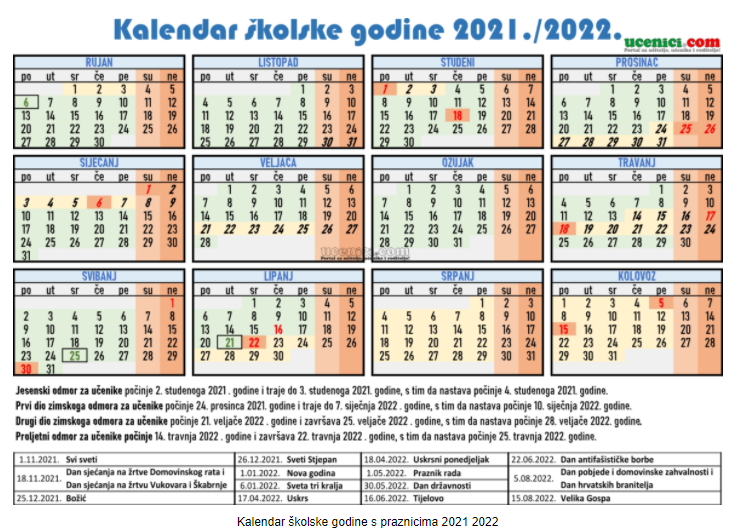 5.2. Godišnji kalendar rada OŠ Gornja Vežica   Godišnji kalendar rada škole
Dopunski rad: od 20.  lipnja 2022. do 30. srpnja 2022. (od 10 do 25 sati po nastavnom predmetu; utvrdit će UV, u skladu s potrebama učenika za kojega se organizira).  Popravni i razredni ispiti:24.-30. 8. 2022.(jesenski rok) Napomena: Prema odluci Učiteljskoga vijeća, Vijeća roditelja i Školskoga odbora  19. studeni (četvrtak- Dan sjećanja na žrtve Domovinskog rata, Dan sjećanja na žrtve Vukovara i Škabrnje) Domovinske zahvalnosti je nenastavni dan. Blagdan Tijelova je u četvrtak 16. 6.  pa se 17.6. premošćuje.Plan i program rada Kulturno-umjetničkoga društva     RUJANSvečani doček učenika prvog razreda – “ Pozdrav prvašima “ – 6. 9. 2021. - učenici i učiteljice razredne nastaveMeđunarodni dan mira 21.9.2021. – pano  - razredne poruke miraMeđunarodni dan kulturne baštine (23.9.)- središnji pano – Svjetlana Šalić, Paula MikeleEuropski dan jezika - 29. 9. 2021. – obilježavanje u sklopu nastave; radijska emisija - učiteljice Engleskoga jezika LISTOPAD Svjetski dan učitelja (5. 9.) – radijsko javljanje - ravnateljicaDani kruha  . Dan zahvalnosti za plodove zemlje - 20.10. Svjetski dan jabuka- radijska emisija za sve učenike – družina za pripremanje vjerskih emisija- postavljanje instalacije „Ona je tu“ – Svjetlana Šalić, razredniciMjesec hrvatske knjige; Godina čitanja (15.10. – 15.11.) – suradnja na školskom projektu „Naši učitelji čitaju“.STUDENIDani spomena na mrtve ( 1. i 2. 11. ) - izradba panoa te  radijska  emisija za sve učenike 29.10. – učenici  i učiteljice Hrvatskog jezika i Likovne kulture; družina za pripremanje vjerskih emisijaSvjetski dan znanosti za mir i razvoj (10. 11.)promocija Zbirke zadataka matematičke E učionice – Alena Dika, Vilma LukanovićMeđunarodni dan snošljivosti – tolerancije ( 16. 11. )- radijska  emisija – stručna služba- filmske projekcije – u suradnji sa CinestaromDan sjećanja na žrtvu Vukovara (18.11.)- radijska emisija za sve učenike škole  17.11. - povjesničari- paljenje lampiona u središnjem školskom dvorištu - povjesničari, predstavnici razrednih odjela, stručne služba školePROSINACMeđunarodni dan osoba s invaliditetom (3. 12.) - radijska emisija i izložba uradaka učenika Odjela za produženi stručni postupak djece s motoričkim oštećenjima – Odjel PSP-aFestival stvaralaštva osoba s invaliditetom  - sudjelovanje učenika s cerebralnom paralizom – učenici i voditeljice PSP-odjelaObilježavanje blagdana Sv. Nikole – Dana   pomoraca (6. 12.)  		- radijska emisija i izradba panoa – 6. 12 - učenici nižih r. s razrednim učiteljicama; učiteljica Likovne  kulture; družina za pripremanje vjerskih emisija- međusobno darivanje i priprema darova za učenike 1. razreda - posjet Svetog Nikole  – učiteljice razredne nastaveObilježavanje blagdana Božića  ( 25. 12.) - Mjesec dobrih vibracija - Mali zbor dariva pjesmom, 6.-10. 12 – zabavni program za niže razrede- Pokažimo što znamo uz pjesmu – 13.-17. 12. – zabavni program za više razrede- prigodno uređenje školskih panoa – učenici s učiteljicama Hrvatskoga jezika i Likovnekulture; sviprodajna izložba učeničkih radova 20.-23.12.SIJEČANJDan međunarodnoga priznanja Republike Hrvatske – 15. 1. 2022. - radijska emisija – povjesničariNoć muzeja (25. 1.)  - posjet riječkim muzejima (ovisno o epidemiološkim okolnostima) -Svjetlana ŠalićDan sjećanja na holokaust i sprečavanja zločina protiv čovječnosti (27. 1.) - u sklopu nastave – interpretacija tekstova s temom holokausta – učiteljice Hrvatskoga jezika- projekcija filma s temom migranata (Emanuele Crialese, „Kopno“, 2011., 88')VELJAČAObilježavanje Dana zaljubljenih – Valentinovo (14. 2.)- ples za učenike 7. i 8. razreda – 14. 2. 2022.- radijska emisija za sve učenike - družina za pripremanje vjerskih emisija- izradba panoa – učenici 7.  i  8. r. s učiteljicama Hrvatskoga jezika i Likovne kultureAktivnosti u vezi s tradicijom održavanja maškara u našem kraju - nastava pod maskama – razredna nastavaOŽUJAKMeđunarodni dan žena - radijska emisija – povjesničari; - usmena rasprava – učiteljice Hrvatskoga jezikaSvjetski dan voda – 22. 3. 2022. - školski projektni danterenska nastava (ovisno o epidemiološkim okolnostima), radionice i stvaralaštvo na temu voda – svi učenici i učitelji TRAVANJNoć knjige (22. i 23. 4.)- cjelonoćni program u školskoj knjižnici - Čitateljski klub i Paula Mikele - 15. 4. 2022.Obilježavanje blagdana Uskrsa - 17. 4.- radijska emisija u povodu blagdana Uskrsa  13. 4. - družina za pripremanje vjerskih emisijaSVIBANJDan osoba s cerebralnom paralizom (5. 5.)- radijska emisija Obilježavanje Dana škole i Međunarodnoga dana obitelji (15. 5.) - uređenje školskoga prostora – učiteljice razredne nastave, Hrvatskoga jezika i Likovne kultureDan škole – 23.- 27. svibnja- tema: „Sanjamo novi svijet“- smotra radova družina slobodnih aktivnosti – ovisno o epidemiološkim okolnostimaLIPANJZavršna priredba učenika 4. r - učiteljice razredne nastave -14. 6.Završni koncert Maloga zbora - 15. 6. - Mali zbor, učiteljica Glazbene kulture; KUDOproštaj od učenika 8. r. i proglašenje učenika generacije – učenici 8. r., roditelji, razrednici, učitelji Hrvatskoga jezika i Glazbene kulture - 30. 6. 2022.ODGOJNO-OBRAZOVNI RAD           6.1. Razrednici	Razrednik ima ulogu učitelja koja se odnosi na vođenje povjerenoga razrednog odjela. On je komunikacijski posrednik između učenika, učitelja i roditelja, tj. skrbnika. Upućuje učenike u školski i nastavni rad,  nastoji ih razumjeti, ohrabruje ih i usmjerava, pomaže im te potiče razvijanje suradnje i prijateljstva među učenicima te ih poučava zajedničkom življenju. Pomaže učenicima. 6.2 RAZREDNICI I RAZREDNI ODJELIRAZREDNICI I RAZREDNI ODJELIŠKOLSKA GODINA 2021./2022.6.3. Godišnji fond sati nastavnih predmeta  		(Redovna nastava)    6.4. Godišnji fond nastavnih sati u  Izbornoj nastavi Izbornu nastavu će učenici ostvariti biranjem sljedećih programa, tj. izbornih predmeta:Katolički vjeronauk od 1. do 8. razredIslamski vjeronauk u 5. i 7. razreduInformatika od 1.-4. i 8. rNjemački jezik od 4. do 8. razredaTalijanski jezik od 4. do 8. razreda.	Nastavu Vjeronauka ostvaruju vjeroučitelji Maja Jurković i Neven Lazzarich, nastavu, islamskog vjeronauka Alma Čaušević,  Informatike Dražan Sikirica, Josipa Manjgotić i Radoslav Tićić,  Njemačkog jezika Gracijela Orobabić i Višnja Dragičević, a Talijanskog jezika Željka Jasnić.Mišljenje je Ministarstva da svaki učenik ima pravo završiti upisani izborni program stranoga jezika te da im se navedena mogućnost ne može uskratiti zbog smanjenja broja polaznika izbornog programa. KLASA: 602-01/17-01/00614; URBROJ: 533-25-17-00016.5. Dopunski rad  U razrednoj nastavi svaki učitelj održava 1 sat tjedno dopunske nastave iz Matematike i Hrvatskog jezika. Prema sastavu grupe su promjenjive.U predmetnoj nastavi dopunska nastava planira se prema potrebama učenika i to iz predmeta Matematike, Hrvatskoga jezika i stranoga jezika po 1 sat tjedno.6.6. Dodatna nastava6.7  Rad s potencijalno darovitim učenicimaPrema Zakonu o odgoju i obrazovanju u osnovnoj i srednjoj školi (NN/87,25.7.2008.) čl. 63 škola je dužna provoditi uočavanje, praćenje i poticanje darovitih učenika te im organizirati rad prema njihovim sklonostima, sposobnostima i interesima. Škola je osnovala stručni tim za darovite  koji bi tijekom godine radio na realizaciji planiranih aktivnosti. Tim za kvalitetu donosiPLAN RADA S POTENCIJALNO DAROVITIM UČENICIMACiljevi školske politike rada s potencijalno darovitim učenicima: Osigurati odgovarajuće  iskustvo učenja za učenike različitih sposobnosti. Dati smjernice o tome kako zadovoljiti potrebe naših potencijalno darovitih učenika.Cilj nam je prepoznati potencijalno darovite učenike u kurikulumskim područjima, razviti kreativnost i  predanost zadatku  kako kod njih (talent pool) tako i kod svih ostalih učenika, omogućiti iskustvo učenja i sustav podrške koji potiču interakciju kreativnosti, predanosti zadatku i natprosječnih sposobnosti (prema Renzullijevoj troprstenastoj definiciji darovitosti), omogućiti prilike, resurse i poticaj za razvoj i primjenu darovitog ponašanja.Cilj nam je i pratiti učenike kako bi mogli postići svoje potencijale i intervenirati u slučajevima neuspjeha te kontinuirano evaluirati i unapređivati proces. DefinicijePotencijalno daroviti učenici oni su koji imaju izraženije kognitivne sposobnosti, određene osobine ličnosti kao motivaciju i određenu razinu kreativnosti koja im omogućava postizanje visokih rezultata u jednom ili više područja interesa (prema J. Renzulli). IdentifikacijaIdentifikacija predstavlja utvrđivanje identiteta darovitog učenika te vrste i stupnja njegove darovitosti (Koren, 1989.) te se sastoji od uočavanja (prepoznavanja pokazatelja koji upućuju na potencijalnu darovitost) i utvrđivanja (procjenjivanje i mjerenje sposobnosti, osobina i kompetencija zbog određivanja vrste i stupnja darovitosti). Identifikacija započinje pri upisu u školu i dalje tijekom 3., 5. i (7). razreda, a odvija se u nekoliko koraka:PraćenjeCijelim procesom upravlja Tim za darovite sastavljen od ravnateljice, pedagoginje, psihologinje te učitelja različitih kurikulumskih područja.  Tim je odgovoran za ostvarivanje uvjeta za realizaciju programa, osmišljavanje obogaćenih sadržaja te izbor učenika za obogaćene programe.Koordinator za darovite je školska psihologinja koja je odgovorna za provođenje identifikacije učenika, vođenje baze podataka o potencijalno darovitim učenicima, praćenje uspjeha i napredovanja učenika te za moguće intervencije u otklanjanju uzroka neuspjeha. Školska baza podataka (registar) obnavljat će se dva puta godišnje. Svako predmetno područje ima svojeg koordinatora koji je odgovoran za praćenje potencijalno darovitih učenika u svom području. Susretat će se s grupama učenika svake godine kako bi procjenjivali napredak.Predmetni učitelj odgovoran je za osiguravanje potpore i praćenje učenika u njihovim razredima uz formativne i sumativne oblike vrednovanja te uz stručna zapažanja. Za učenike se izrađuje Individualizirani odgojno-obrazovni program u svrhu zadovoljavanja njihovih specifičnih odgojno-obrazovnih potreba.Strategije poučavanjaVažno je učenicima (i potencijalno darovitim i ostalima) omogućiti diferencirane oblike poučavanja koji potiču divergentno (kreativno) mišljenje.Učenicima će se omogućiti:širina učenja i iskustava  (obogaćivanje) kako unutar tako i izvan standardnog kurikuluma (radionice, natjecanja, dodatna nastava, samostalni/timski/školski projekti, mentorstvo u području interesa, posjete i izleti, suradnja s vanjskim institucijama...)proširenje standardnog kurikuluma i razvijanje dubljeg razumijevanja uz složenije izvore i materijale, sudjelovanje u aktivnostima i rješavanje zadataka koji potiču više razine mišljenja (prema Bloomovoj taksonomiji), rješavanje otvorena pitanja (potiču kreativno mišljenje), usvajanje tehnike kreativnog mišljenja itd.akceleracija kroz kurikulum. VrednovanjeUčinkovita formativna i sumativna procjena učeničkih  uradaka donosi se na redovnoj nastavi kako bi se podržala identifikacija potencijalno darovitih učenika. Procjene se prikupljaju dva puta godišnje za svaku godinu. Učitelji redovito prate učenike uz obveznu povratnu informaciju učenicima koja je dio procedure vrednovanja.Učitelji, učenici i njihovi roditelji vrednuju proces identifikacije i rad s potencijalno darovitim učenicima krajem svake nastavne godine te se na temelju toga donose smjernice za unapređivanje programa za sljedeću školsku godinu.Partnerstvo s roditeljimaZa roditelje izabranih učenika bit će organiziran roditeljski sastanak na kojem će dobiti iscrpne informacije o vrsti programa i kriterijima odabira. Po potrebi organizirat će se grupe podrške roditelja potencijalno darovite djece. Roditelji će biti redovito i pravovremeno informirani o svim značajkama važnim za uspjeh i napredovanje djeteta.				                                           Tanja Tuhtan-Maras, prof.Nastava u kući 	U slučaju potrebe zbog dužeg bolovanja učenika organizirat će se uz suglasnost Ministarstva znanosti, obrazovanja i sporta nastava u kući.U slučaju da učenik ne govori dovoljno dobro hrvatski osigurat ćemo uz potporu MZO-a  dodatnu nastavu.6.9. Izvannastavna aktivnost6.10.  Natjecanja, susreti, smotre - javni nastupi učenika Ove školske godine u prvom polugodištu održavaju se natjecanja koja su  prošle godine bila obustavljena zbog pandemije.Natjecanja Agencije za odgoj i obrazovanjeNa natjecanje će se prijavljivati učenici iz svih nastavnih predmeta. Prema pravilima organiziraju se najprije školska, pa gradska i županijska natjecanja te državna natjecanja.LIDRANO 2022.U hrvatske školske susrete „ Lidrano 2022. “ uključit će se:- novinarska grupa- literarna grupa- scenska grupa- recitatorska grupa- školski list „Iskrice”. Na  smotri tehničkog stvaralaštva  sudjelovat će učenici – modelari od 5. do 8. razreda.Učenici  5. razreda – polaznici izbornog programa iz Tehničke kulture sudjelovat će u natjecanju „Sigurno u prometu “.Učenici-polaznici izbornog programa iz Informatike pripremat će se za sudjelovanje na natjecanju u informatici i računarstvu.Na sportskim natjecanjima učenici će sudjelovati  u skladu s programom ŠSK i programom ŠSK  Primorsko-goranske županije.U suradnji učitelja i stručnog tima škole obavit će se odabir djece za sudjelovanje u Školi stvaralaštva  „Novigradsko proljeće 2022.”.Na različitim likovnim smotrama i susretima učenici će sudjelovati odabranim likovnim  radovima.Eko grupe će sudjelovati  na natjecanju „Lijepa naša”.Članovi zbora i čakavske grupe sudjelovat će na tradicionalnoj manifestaciji „Proljeće u Ronjgima”. Učenici iz videosekcije zastupat će školu na odgovarajućim natjecanjima.U organizaciji Crvenog križa učenici će sudjelovati na natjecanju iz prve pomoći.Učenici sudjeluju i u drugim natjecanjima poput „Dabra“, „Klokana, ,“Lige“, „ Croatian makers ligi“, „ Turniru mladih prirodoslovaca“, „ Mat liga“, „ Međunarodnom natjecanju iz engleskog Hippo“. 6.11. GODIŠNJI IZVEDBENI PLAN I PROGRAMUčeničke zadruge Gornja Vežica  Voditeljica zadruge: Svjetlana ŠalićGODIŠNJI PLAN I PROGRAN RADA ŠSK „Gornja Vežica“Voditelj: Predrag MatićProgrami i projekti Grada RijekeSljedeći programi i projekti koji se provode u našoj školi (su)financirani su putem Odjela gradske uprave za odgoj i školstvo Grada Rijeke:-          Moja Rijeka-          Građanski odgoj i obrazovanjeMoja Rijeka - 28 učenika od 5.-8. razreda, 	voditeljica Tihana Pavlek, prof.Građanski odgoj – 46 učenika od 5.-8. razreda, voditeljica Tihana Pavlek, prof.E- matematička učionicaPri našoj školi već 30 godinu djeluje E učionica za darovite matematičare grada Rijeke. Uključeno je stotinjak učenika od 4. do 8. razreda iz svih škola grada Rijeke. S njima rade učitelji osnovnih i srednjih škola te profesori s fakulteta. Program uključuje rad na produbljivanju, proširivanju i nadopunjavanju gradiva redovite nastave matematike, program zabavne matematike te  pripreme za natjecanja. Voditelj programa je Diego Tich, prof.Dan darovitih učenika, 21. ožujka 2022.  obilježit će se prigodnim aktivnostimaTijekom mjeseca lipnja održat će se radionice za sve uzraste i teme iz zabavne matematike.Ostali projekti u koje je škola uključena1.   Škola je kao partner Sportskom savez osoba s invaliditetom grada Rijekeuključena u  Projekt „Train4Inclusive“ sufinanciran je  iz programa Erasmus+ sport.  Ostale partnere predstavljaju slijedeće organizacije: Sveučilišni sportski centar u Palermu (CUS Palermo); Bugarska udruga za razvoj sporta  iz Sofije (BSDA); Sveučilište u Murciji (UMU) iInstitut za simboličku analizu i razvoj informacija iz Slovenije (IPAK).Cilj projekta „Train4Inclusive“ je razvoj metodologije i alata koje će pobornici i akteri sportskih aktivnosti za osobe s invaliditetom moći koristiti kako bi nadalje razvijali, te pratili napredak svojih tjelesnih, kognitivnih i društvenih sposobnosti. 2.. U suradnji s Građevinskim fakultetom sveučilišta u Rijeci sudjelujemo u Projektu „Razvoj modela predikcije ponašanja djece pješaka u urbanoj prometnoj mreži”.3. medni dan u školiU očekivanju rezultata natječaja:4. „Pružimo prirodi ruku prijateljstva“- u suradnji s Udrugom Pegaz Aktivnosti projekta usmjerene su na praktične radionice u prirodi na temu održivog razvoja i zaštite okoliša, učenje i ostvarivanje kontakta s domaćim životinjama, terapiju pomoću konja – jahanje. Također, projekt će poticati socijalnu uključenost i međuvršnjačku suradnju na provedbi aktivnosti, uključivanjem populacije osnovnoškolske djece iz više odgojno-obrazovnih ustanova s područja grada Rijeke. 5. Kao partneri Grada Rijeke javili smo se s projektom F (lumen ) na projekt  „Jačanje STEM vještina u osnovnim školama i razvoj Regionalnih znanstvenih centara za osnovnoškolski odgoj i obrazovanje u STEM području” . Ukoliko na natječaju prođemo naša škola bi postala Regionalni centar za prirodoslovlje. Još čekamo rezultate natječaja. 7 .NOSITELJI ODGOJNO-OBRAZOVNE DJELATNOSTI  U OSNOVNOJ ŠKOLI7.1. RavnateljRavnatelj je ovlaštena i odgovorna osoba  za funkcioniranje cjelokupnoga odgojno-obrazovnog rada u školi i koja po funkciji sudjeluje u razvojno-pedagoškoj djelatnosti škole. 	7.2. Stručni suradnici7.2.1.  Plan i program rada stručne suradnice  psihologinje u 2021./2022.Tanja Tuhtan-Maras7.2.2. GODIŠNJI PLAN I PROGRAM RADA STRUČNOG SURADNIKA PEDAGOGA7.2.3. Plan i program rada stručnog  suradnika - knjižničara (Paula Mikeli)ODGOJNO-OBRAZOVNA DJELATNOST (25 sati tjedno)PRIPREMANJE, PLANIRANJE I PROGRAMIRANJE:izrada godišnjeg plana i programa i pisanje izvješćarad na usklađivanju s godišnji planom i programom škole te uključenje u školski kurikulsudjelovanje na stručnim školskim sastancimamjesečno, tjedno i dnevno programiranje odgojno-obrazovnog rada pripremanje za provođenje odgojno-obrazovne djelatnosti, izvannastavnih i izvanškolskih aktivnostiuređenje web stranice školske knjižnice      RAD S UČENICIMAupoznavanje učenika s korištenjem izvora informacija u školskoj knjižnici i drugim knjižnicama poticanje čitanja i navike dolaženja u knjižnicu kroz pričanje priča, slušanje zvučnih zapisa, edukativno-kreativnih radionica – razvoj čitalačke kultureispitivanje zanimanja učenika za knjigu (čitateljska putovnica)razvijanje kompetencija Učiti kako učitipomaganje učenicima u pripremi i obradi zadane teme ili seminara poticanje stvaralačkog mišljenja kroz obradu književnih djela na satovima lektire, korelacijama s ostalim predmetima te timskim radom na projektnoj, integriranoj ili interdisciplinarnoj nastavi izgrađivanje u učenika pozitivnog stava prema knjizi, knjižnici, građi te razvijanje njihovih komunikacijskih i istraživačkih sposobnosti te pomoć pri izboru knjižne građeučenici upoznaju primarne i sekundarne izvore informacija za potrebe cjeloživotnog učenja međupredmetno povezivanje zajedničkih nastavnih sadržaja iz područja    informacijske i čitalačke   pismenosti prezentacija projekata razvoj čitateljskih i drugih (komunikacijskih, istraživačkih…) sposobnosti i vještina NEPOSREDAN RAD S UČENICIMA STRUKTURIRAN PREMA RAZREDIMA – provedba satova Knjižničnog odgoja i obrazovanja - sustavno upoznavanje knjiga i knjižnice, uvođenje učenika u temeljne načine pretraživanja i uporabe dostupnih izvora znanja te poučavanje učenika za samostalno učenje 1 .razredTema: Knjižnica mjesto poticanja čitalačke i informacijske pismenostiKljučni pojmovi: školska knjižnica, školski knjižničar, slikovnica, knjiga2. razredTema: Dječji časopisi i snalaženje u knjižniciKljučni pojmovi: rubrika, naslovnica, poučno-zabavni list, mjesečnik3. razredTeme: Knjižna građa – dijelovi knjižne građe; Istražujemo pomoću enciklopedijaKljučni pojmovi: knjiga, književnik, ilustrator, prevoditelj; enciklopedija4. razredTema: Referentna građaKljučni pojmovi: enciklopedija, leksikon, rječnik, pravopis, atlas5. razredTeme: Mediji i njihovo korištenje u obrazovanju; Časopisi za popularizaciju znanosti-stručni časopis; Ključni pojmovi: mediji, časopisi, znanost, struka, struktura časopisa, sažetak, E-časopisi6. razredTema: Mediji i njihovo korištenje u obrazovanju; samostalno pronalaženje informacijaKljučni pojmovi: mediji, relevantni izvori informacija7. razredTema: Periodika na različitim medijima i intelektualno vlasništvoKljučni pojmovi: tiskana i elektronička periodika, autorstvo, citat8. razredTema: U potrazi za knjigom : on-line knjižnični katalozi i informacijska pismenostKljučni pojmovi: pretraživanje i korištenje on-line katalogasatovi lektireedukativno-kreativna radionica „Glagoljice“ (4.razred)edukativno-kreativna radionica „Prva pisma“ (3.razred)edukativno-kreativne radionice Pričanje priča i izrada slikovnica u školskoj knjižniciizvannastavna aktivnost Čitalačka grupaprovođenje projekta Naša mala knjižnica (2. razred – skupina iz Produženog boravka)provođenje Nacionalnog projekta za poticanje čitanja i promicanje kulture čitanja „Čitanjem do zvijezda“provođenje raznih aktivnosti povodom Godine čitanjaprovođenje literarno-likovnih radionica na zadanu temuSURADNJA S NASTAVNICIMA, SURADNICIMA I RAVNATELJEM ŠKOLE TE S RODITELJIMA suradnja s nastavnicima svih nastavnih područja u vezi nabave literature za učenike i nastavnike iz svih područja ljudskog znanjasuradnja s nastavnicima svih nastavnih predmeta u vezi nabave audio-vizualne građe za nastavupomoć nastavnicima pri realizaciji nastavnih sadržaja, sadržaja slobodnih aktivnosti i izvannastavnih aktivnostipriprema i odabiranje literature nastavnicimasuradnja s nastavnicama hrvatskog jezika i književnosti u vezi nabave određenog broja i naslova lektire za učenikesuradnja s nastavnicima, pedagogom i psihologom u vezi kulturnih događaja u našoj školi (tribina, predavanja, susreti, gostovanja, izložbe...)suradnja s pedagogom, psihologom i ravnateljem škole u vezi nabave literature nastavnicima za stručno usavršavanjesuradnja s računovodstvom u vezi financijskog  plana knjižnice suradnja s nastavnicima, pedagogom, psihologom, ravnateljem i roditeljima u nabavi svih vrsta knjižne građe i u razvoju knjižnice, planiranju nastavnih sati, projekata, radionica i sl.timski rad na pripremi i ostvarenju nastavnih sati i projekatasuradnja s roditeljima oko provođenja raznih projekta te posudbe građe STRUČNO USAVRŠAVANJE (2 sata tjedno)praćenje i čitanje knjižnične građe (stručnih knjiga, beletristike i časopisa te recenzija nove literature).praćenje literature s područja knjižničarstva i dokumentaristike sudjelovanje na seminarima i savjetovanjima za školske knjižničare: Županijsko stručno vijeće, Međužupanijsko stručno vijeće, Proljetna škola knjižničara, seminari i sastanci organizirani od strane Matične službe, HKD-a, AZZO-a, Webinariredovita edukacija putem Loomenaposjet drugim školskim knjižnicama i upoznavanje s posebnim oblicima rada u knjižnicamausavršavanja u struci i primjena novih znanja u knjižnici osobna edukacija radi uključivanja Škole u Erasmus + programSTRUČNI KNJIŽNIČARSKI  RAD  I  INFORMACIJSKA DJELATNOST KNJIŽNICE  (10 sati tjedno)organizacija i vođenje rada u knjižnici i čitaonicinabava knjiga i ostale informacijske građeizgradnja, stručna i tehnička obrada fonda te zaštita knjižnične građeknjižnično poslovanje, inventarizacija, signiranje, klasifikacija, katalogizacija, otpis i revizijasustavno izvješćivanje učenika i učitelja o novoj literaturiizrada informacijskih pomagala (panoa, plakata i sl.)godišnja pretplata na časopiseinformiranje o radu i aktivnostima školske knjižnicekvantitativno i kvalitativno vrednovanje radaKULTURNA I JAVNA DJELATNOST ŠKOLSKE KNJIŽNICE (3 sata tjedno)organizacija i planiranje kulturnih sadržaja u knjižnicipripremanje i postavljanje tematskih izložbi u skladu s odgojnim i obrazovnim programima škole organiziranje promocija knjiga, književnih susreta, projekcija nove građe organiziranje tribina, predavanja i projekcija za učenike informiranje o značajnim kulturnim manifestacijama u Gradu Rijeci, Primorsko-goranskoj županiji i ostatku Republike Hrvatske. suradnja s nakladnicima, antikvarijatima, muzejima i drugim knjižnicama suradnja s medijimasuradnja s GKRI (Dječji odjel Stribor)* Kalendar događanja i obilježavanja pojedinih datuma bit će u dogovoru s ostalim razrednim i  predmetnim učiteljima.* Školska knjižničarka sudjelovat će u radu Učiteljskog vijeća, a školska knjižnica aktivno će se uključiti u  školske projekte. * Realizacija svih navedenih sadržaja odvijat će se u korelaciji i dogovoru te timskom radu, kako s učiteljima tako i s ostalim stručnim suradnicima te  ravnateljem škole. * Sudjelovanje na stručnim skupovima, predavanjima i sastancima knjižničara. Školska knjižničarka: Paula Mikeli, mag.bibl. i mag. museol. 7.2. 4. GODIŠNJI  IZVEDBENI  KURIKULUM  LOGOPEDAPLAN I PROGRAM RADA LOGOPEDA U ŠK.GOD. 2021./22.8.. PREDMETNI AKTIVI            Plan rada aktiva geografije i povijesti za školsku godinu 2021./2022.  8.2.  Plan rada vjeroučitelja              Plan rada vjeroučitelja u školskoj 2021.-22. godini Kroz godinu: ŠVK, Video grupa, posjet Kapeli sv. Križa, Trsatskog svetišta, Katedrale sv. Vida8.3.  Plan rada Aktiva stranih jezika  8.4.PRIRODOSLOVNO-MATEMATIČKO PODRUČJE RADA8.5. PLAN RADA STRUČNOG SKUPA UČITELJA JUP-a(hrvatskog jezika, glazbene kulture, likovne kulture i knjižnice)          Voditeljica stručnog skupa: Sanja Šantek, prof.8.6. Plan rada tehničke kulture i informatike.    GODIŠNJI PLAN RADA AKTIVA TEH.KULTURE  I INFORMATIKE                                        MJESEC                      SADŽAJ RADA                           NOSITELJI   AKTIVNOSTI.                                                                       IX                             	Posjet sajmu nautike                                           	Učitelji                                   	Organizacija školske prometne patrole                	Učitelji,učeniciX.                               	Izvješće sa županijskih seminara                         	Članovi aktiva    X.-VI.			Natjecanje iz robotike                       			Učitelji informatikeXI.-XII.                        Posjet zvjezdarnici                                               Članovi aktiva-učitelji                                                                                                                   Učenici V.-VIII. raz.II.                                 Organizacija školskog natjecanja                           Učitelji aktiva                                    iz informatike i teh. kulture                                    Učenici V-VIII raz.III                                Organizacija županijskog natjecanja                                    mladih teh.u našoj školi                                         Učitelji inf.i tkIV.                              Osvrt na županijsko natjecanje                               Učitelj tk                                 Priprema za natjecanje „Sigurno u prometu“        Učitelji  tk. i inf.                                                                                                                              .  V                                 Akcija «Sigurno u prometu»                                 Učenici V raz.                                                                                                                                                             Učitelj tk i informatike	Natjecanje „Sigurno u prometu“	učitelj tk.	Odlazak u Zagreb u posjetu Tehničkog	Vlado Došen,	 Muzeja i obilazak  muzeja Dražena Petrovića	Dražan Sikirica		Josipa Manjgotić			 Plišić		Predrag Matić                                                                                                                                                                                                                            VI.                           	Analiza postignutih rezultata                                       Članovi aktiva                                                                                                                     Učenici V.-VIII. raz.   Voditelj aktiva:                                                                                                                 Josipa Manjgotić Plišić8.7. AKTIV TJELESNE  I  ZDRAVSTVENE  KULTURE  ZA  2021./2022. šk. god. Članovi  Aktiva  sudjelovat  će  u  aktivnostima  koje  organiziraju  aktivi  na  županijskoj,   i  državnoj  razini.  	 	 	 	 	 	 	 	Voditelj: Predrag Matić, prof. 8.8. PLAN RADA AKTIVA RAZREDNE NASTAVE8.9. Voditelji aktiva8.10. Plan rada Vijeća roditelja     	Program rada Vijeća roditelja ostvarivat će se preko predstavnika roditelja i učitelja.8.11. Plan rada Školskog odboraU nadležnosti Školskog odbora spada i daimenuje i razrješuje ravnatelja,daje prethodnu suglasnost u vezi sa zasnivanjem radnog odnosa u školskoj ustanovi,donosi Statut i druge opće akte na prijedlog ravnatelja,odlučuje o zahtjevima radnika za zaštitu prava iz radnog odnosa,predlaže osnivaču promjenu djelatnosti i donošenje drugih odluka vezanih uz osnivačka prava,daje osnivaču i ravnatelju prijedloge i mišljenja o pitanjima važnim za rad i sigurnost u školskog ustanovi, te donosi odluke i obavlja druge poslove utvrđene zakonom, aktom o osnivanju i statutom.		Školski odbor će navedene poslove obavljati tijekom godine.9.  Plan stručnog osposobljavanja i usavršavanja učitelja i stručnih suradnikaStručno osposobljavanje i usavršavanje učitelja i stručnih suradnika provodit će se na :pojedinačnoj razini organizirano usavršavanje u matičnoj znanosti            Učitelji i stručni suradnici uključivat će se u programe stručnog osposobljavanja i usavršavanja koje organizira Agencija za odgoj i obrazovanje,  Županijska stručna vijeća, resorno Ministarstvo, organizacije civilnog društva. Zbog njihovih nedovršenih vremenika nije moguće detaljno planirati stručna usavršavanja. Za svakog je nastavnika planirano 10-30 sati stručnog usavršavanja.            Organizirano usavršavanje planira se i unutar škole kroz sjednice Učiteljskog vijeća i Razrednih vijeća te stručne aktive.9.1. Plan i program rada Razrednih vijećaTijekom školske godine sazvat će se  izvanredne sjednice razrednih vijeća zbog neprimjerenih ponašanja učenika, a zbog izricanja pedagoških mjera te sprječavanja ponavljanja nedopuštenog ponašanja kao i zbog drugih relevantnih informacija o učenicima koje su važne cijelom RV.9.2. Plan i program rada Učiteljskog vijećaUčiteljska vijeća održavat će se svakog prvoga utorka u mjesecu	Stručne teme Učiteljskog vijeća realizirat će se u formi predavanja i /ili grupnim oblikom rada. Odlukom Ministarstva znanosti i obrazovanja od 3. travnja 2017. OŠ Gornja Vežica imenovana je Vježbaonicom za potrebe Učiteljskog fakulteta Sveučilišta u Rijeci u cjelini za obrazovni program RN. ( Klasa 602-04/17-02/02 Ur.broj: 2170-24-17-01-03). Učitelji mentori su: Tanja Šćiran, Tatjana Bićanić, Gledis Brnin, Sandra Šegota Orman, Svetlana Vukić, Karin Felker, Ivona Biondić i Manuela Stančić.Škola je imenovana vježbaonicom za potrebe Odsjeka za anglistiku Filozofskog fakulteta u Rijeci (Klasa: 602-02/11-09/00001, URBROJ: 533- 10-11-0005). Profesorica mentor je Gracijela Orobabić.  Redovna studentska praksa ove godine održavat će se prema rasporedu kojeg odrede Učiteljski fakultet i Odsjek za anglistiku.  Od 2017./18. škola je imenovana vježbaonicom prakse iz školske psihologije Filozofskog fakulteta odsjek psihologija.U školi se provode Stručni ispiti Glazbene kulture.Od prošle godine škola je imenovana Stručnom bazom Sveučilišta u Rijeci te tim povodom imamo pravo i na memorandumu škole istaknuti znak Sveučilišta s naznakom Stručna baza sveučilišta u Rijeci.9.3. PLAN RADA TIMA ZA KVALITETU9.3. PLAN RADA VIJEĆA UČENIKA10. Plan rada tajništva i administrativno-tehničke službe 10.1. Tajnica školePlanirani poslovi tajništva, administrativno-računovodstvenog i tehničkog osoblja obavljaju se tijekom godine.Tajnik osnovne škole obavlja sljedeće poslove:– normativno-pravne poslove (izrađuje normativne akte, ugovore, rješenja i odluke te prati i provodi propise),– kadrovske poslove (obavlja poslove vezane za zasnivanje i prestanak radnog odnosa, vodi evidencije radnika, vrši prijave i odjave radnika i članova njihovih obitelji nadležnima službama mirovinskog i zdravstvenog osiguranja, izrađuje rješenja o korištenju godišnjeg odmora radnika i o tome vodi kontrolu, vodi ostale evidencije radnika),– opće i administrativno-analitičke poslove (radi sa strankama, surađuje s tijelima upravljanja i radnim tijelima škole te s nadležnim ministarstvima, uredima državne uprave, jedinicama lokalne i područne (regionalne) samouprave – sudjeluje u pripremi sjednica i vodi dokumentaciju školskog odbora,– vodi evidenciju o radnom vremenu administrativno-tehničkih i pomoćnih radnika,– obavlja i dodatne poslove koji proizlaze iz programa, projekata i aktivnosti koji se financiraju iz proračuna jedinica lokalne i područne (regionalne) samouprave,– obavlja i ostale administrativne poslove koji proizlaze iz godišnjeg plana i programa rada škole i drugih propisa.- vodi evidenciju podataka o učenicima i priprema različite potvrde na temelju tih evidencija,obavlja poslove vezane uz obradu podataka u elektroničkim maticama,arhivira podatke o učenicima i radnicima,ažurira podatke o radnicima,izdaje javne isprave,obavlja poslove vezane uz unos podataka o radnicima u elektroničkim maticama (eMatica, CARNet, Registar zaposlenih u javnim službama),priprema podatke vezano uz vanjsko vrednovanje, natjecanja u školiprima, razvrstava, urudžbira, otprema i arhivira poštu te obavlja i druge poslove koji proizlaze iz godišnjeg plana i programa rada škole i drugih propisa.10. 1. Plan i program rada tajnika___________________________________________________________________________PODRUČJE RADA       POSLOVI I ZADACI                            VRIJEME                                                                                                           REALIZACIJE________________________________________________________________________I UPRAVNO-PRAVNI POSLOVI            -praćenje i proučavanje zakonskih propisa            -poslovi normativne djelatnosti            -sudjelovanje na savjetovanjima             vezanim za zakone, upravne i pravne             poslove                                                                                             stalno            -sudjelovanje u izradi prijedloga             normativnih akata                                                                            stalno            -izrada raznih ugovora odluka i rješenjaII KADROVSKI POSLOVI            -rad na izradi plana kadrova                                                             IX.            -prijava i odjava djelatnika,            -prijave potrebe za djelatnicima            -praćenje kadrovskih propisa            -sudjelovanje na savjetovanjima i predavanjima             iz kadrovske problematike                                                   prema potrebi            -po odluci organa upravljanja raspisivanje             oglasa i natječaja                                                                              prema potrebi            -vodi matičnu knjigu djelatnika            -vodi brigu o personalnim dosjeima i                                                stalno             radnim knjižicamaIII OPĆI POSLOVI           -sudjelovanje u izradi planova i programa            rada škole,                                                                                         IX.,X.,I.           -organiziranje zdravstvenih pregleda          radnika                                                                                                IX.,         -rukovanje i čuvanje pečata i štambilja škole         -sudjelovanje u organiziranju i rukovođenju radom          pomoćnog, tehničkog i administrativnog osoblja         -sudjelovanje u izradi izvješća na početku          i na kraju školske godine                                                                    IX.,VI.,VII.         -vođenje brige o matičnim knjigama djelatnika          i učenika, personalnim dosjeima te čuvanje istog         -čuvanje zapisnika organa upravljanja         -čuvanje dokumentacije o osnivanju i          registraciji škole                 -osiguranje djelatnika                                                                              IX.,X.,I.         -izrada duplikata školskih svjedodžbi                                                  prema potrebi         -rad sa strankamaIV SURADNJA S ORGANIMA UPRAVLJANJA I DRUGIM ORGANIMA I   ORGANIZACIJAMA         -pripremanje sjednica organa upravljanja i drugih          tijela                                                                                                  prema potrebi         -sudjelovanje u radu organa upravljanja                                                        prema potrebi         -pružanje pomoći u radu organa upravljanja,          stručnih organa i drugih tijela         -suradnja s organizacijama na nivou          grada i županije                                                                                 prema potrebi         -suradnja sa službama Gradske uprave         -suradnja sa organima i službama na nivou          Ministarstva znanosti i obrazovanjaV. ADMINISTRATIVNO-TEHNIČKI POSLOVI         -izdavanje narudžbi za nabavku materijala,          sitnog inventara i ostale opreme               -briga o redovitom pregledu tehničke i druge          ispravnosti zgrade, opreme i instalacija         -statistika i statistička izvješća   prema potrebi         -daktilografski poslovi vezani uz radno mjesto         -administrativni poslovi vezani za organe 			prema potrebi          upravljanja         -prikupljanje ponuda i prosljeđivanje organu          upravljanja         -odgovor kandidatima po odluci organa upravljanja         -izdavanje raznih potvrda i uvjerenja djelatnicima          i učiteljima         -radi na izradi obračuna i izlaznih računa za          učenike s cerebralnom paralizom u PSP-u, za          učenike putnike, za školsku mliječnu kuhinju i dr.VI. ZAPISIVANJE, DOSTAVA POŠTE I ARHIV         -prijem pošte, urudžbiranje i razvrstavanje			prema potrebi         -korespondencija i daktilografski poslovi vezani uz          tekuće poslove         -odlaganje i arhiviranje arhivske građeVoditelj računovodstva (1) Osnovna škola ima voditelja računovodstva.(2) Voditelj računovodstva osnovne škole obavlja sljedeće poslove:– organizira i vodi računovodstvene i knjigovodstvene poslove u osnovnoj školi,– u suradnji s ravnateljem, izrađuje prijedlog financijskog plana po programima i izvorima financiranja te prati njihovo izvršavanje,– vodi poslovne knjige u skladu s propisima,– kontrolira obračune i isplate putnih naloga,– sastavlja godišnje i periodične financijske te statističke izvještaje,– priprema operativna izvješća i analize za školski odbor i ravnatelja škole te za jedinice lokalne i područne (regionalne) samouprave,– priprema godišnji popis imovine, obveza i potraživanja, knjiži inventurne razlike i otpis vrijednosti,– surađuje s nadležnim ministarstvima, uredima državne uprave, jedinicama lokalne i područne (regionalne) samouprave, službama mirovinskog i zdravstvenog osiguranja, poreznim uredima,– usklađuje stanja s poslovnim partnerima,– obavlja poslove vezane uz uspostavu i razvoj sustava financijskog upravljanja i kontrole (FMC),– obavlja i dodatne računovodstvene, financijske i knjigovodstvene poslove koji proizlaze iz programa, projekata i aktivnosti koji se financiraju iz proračuna jedinica lokalne i područne (regionalne) samouprave,– obavlja i ostale računovodstvene, financijske i knjigovodstvene poslove koji proizlaze iz godišnjega plana i programa rada škole i drugih propisa. Ako osnovna škola nema zaposlenog računovodstvenog referenta, voditelj računovodstva obavlja i poslove iz članka 4., stavka 2. ovoga Pravilnika.10.2.. Plan i program rada  računovodkinjeOsnovna škola ima voditeljicu računovodstva.Voditelj računovodstva osnovne škole obavlja sljedeće poslove:– organizira i vodi računovodstvene i knjigovodstvene poslove u osnovnoj školi,– u suradnji s ravnateljem, izrađuje prijedlog financijskog plana po programima i izvorima financiranja te prati njihovo izvršavanje,– vodi poslovne knjige u skladu s propisima,– kontrolira obračune i isplate putnih naloga,– sastavlja godišnje i periodične financijske te statističke izvještaje,– priprema operativna izvješća i analize za školski odbor i ravnatelja škole te za jedinice lokalne i područne (regionalne) samouprave,– priprema godišnji popis imovine, obveza i potraživanja, knjiži inventurne razlike i otpis vrijednosti,– surađuje s nadležnim ministarstvima, uredima državne uprave, jedinicama lokalne i područne (regionalne) samouprave, službama mirovinskog i zdravstvenog osiguranja, poreznim uredima,– usklađuje stanja s poslovnim partnerima,– obavlja poslove vezane uz uspostavu i razvoj sustava financijskog upravljanja i kontrole (FMC),– obavlja i dodatne računovodstvene, financijske i knjigovodstvene poslove koji proizlaze iz programa, projekata i aktivnosti koji se financiraju iz proračuna jedinica lokalne i područne (regionalne) samouprave,– obavlja i ostale računovodstvene, financijske i knjigovodstvene poslove koji proizlaze iz godišnjega plana i programa rada škole i drugih propisa.Obzirom da škola nema zaposlenog računovodstvenog referenta, voditelj računovodstva obavlja i poslove Računovodstvenog i administrativnog referenta koji obavlja slijedeće poslove:a. obračunava isplate i naknade plaća u skladu s posebnim propisima,b. obračunava isplate po ugovorima o djelu vanjskim suradnicima,c. obračunava isplate članovima povjerenstava,d. evidentira i izrađuje ulazne i izlazne fakture,e. radi blagajničke poslove te obavlja ostale poslove koji proizlaze iz godišnjega plana i programa rada škole i drugih propisa.Od 1.1.2014. škola je ušla u centralni obračun plaća –obračunavanje plaća i naknada za zaposlenike MZO-a1.1.2016. – škola ulazi u decentralizaciju s osnivačem- Grad Rijeka gdje se cijelo knjigovodstvo radi u programu Riznica kao i obračuni plaća i honorara za zaposlene preko Grada Rijeke i honorarce po projektima u koje je škola uključena.10.3. Poslovi kućnog majstora________________________________________________________________________PODRUČJE RADA        POSLOVI I ZADACI           	VRIJEME                                                			    	REALIZACIJE________________________________________________________________________I.ODRŽAVANJE STOLARIJE I INVENTARA                               -popravak prozora i vrata                                                       -održavanje klupa i stolica         -održavanje zidnih površina, ormarića, vješalica,                po potrebi           i ostalog namještaja         -održavanje učeničkih ormarića za odjeću i obuću         -izrada okvira, letvica i drugog za panoe i          slike         -održavanje podnih površina         -održavanje instalacija (električnih,vodovodnih          i drugo)         -jednostavni popravci namještaja,učila,strojeva,          sanitarija i zgrade         -nabavka materijala         -poslovi uz centralno grijanje,rukovanje i           održavanje instalacijaII.POSLOVI DOMARA         -otvaranje i zatvaranje zgrade škole                                             svakodnevno         -vođenje kontrole nad školskim objektom         -briga o inventaru škole         -pomoć pri popisu inventara         -stavljanje inventarskih brojeva         -briga o ispravnosti protupožarnih aparata         -nabavka materijala za održavanje i čišćenje zgrade         -neposredni nadzor nad radom pomoćnog osoblja         -obavještavanje ravnatelja i tajnika o svim šte-          tama i po mogućnosti pronalaženje krivca         -kontrola da poslije nastave sva svjetla budu po-          gašena, vrata zaključana i prozori zatvoreni         -briga o ključevima školskih prostorija          -obavljanje kurirskih poslova         -obavljaju i druge poslove koji proizlaze iz dje-          lokruga rada i po nalogu tajnika i ravnatelja          - svakodnevno pregledavanje sigurnosti i ispravnosti opreme na školskim igralištima10.4. Poslovi fizioterapeuta i pratitelja učenika s cerebralnom paralizomPODRUČJE RADA               POSLOVI I ZADACI           		VRIJEME                                              				   		                               REALIZACIJE________________________________________________________________________Fizio vježbe s učenicima 			                         SVAKODNEVNOPratnja učenika                    			                         SV AKODNEVNOVođenje dokumentacija i učeničkih dosjea,                            SVAKODNEVNOsuradnja s roditeljima,				               PO DOGOVORU		suradnja s učiteljima, 				                         SVAKODNEVNOdrugi poslovi po nalogu ravnatelja vezano                             POVREMENOUz realizaciju Godišnjeg plana i programa i Školskog kurikuluma, briga o radnim prostorima kao poticajnom okruženju,            SVAKODNEVNOi /ili pomoć u provođenju projekata, izrada individualnog plana            POVREMENOstručnog usavršavanja, pratnja učenika na izletima i drugimizvannastavnim aktivnostima, pomaže učenicima s motoričkim teškoćama				SVAKODNEVNOu kretanju i obavljanju svakodnevnih školskih aktivnosti te obavljadruge poslove u skladu sa zahtjevima struke          -ostali poslovi vezani uz plan i program rada           škole po nalogu ravnatelja i tajnika, a sve u                                     tijekom godine          okviru godišnje strukture radnog vremena10.5.. Medicinska sestra-pratiteljPODRUČJE RADA               POSLOVI I ZADACI           		VRIJEME                                              				   		                               REALIZACIJE________________________________________________________________________Pratnja učenika, njega učenika                                                SVAKODNEVNOVođenje dokumentacije                             ,                             SVAKODNEVNOsuradnja s roditeljima,				                         PO DOGOVORU	suradnja s učiteljima, 				                                          SVAKODNEVNOdrugi poslovi po nalogu ravnatelja vezano                                           POVREMENOUz realizaciju Godišnjeg plana i programa i Školskog kurikuluma, briga o radnim prostorima kao poticajnom okruženju, sudjelovanje      SVAKODNEVNOi /ili pomoć u provođenju projekata, izrada individualnog plana            POVREMENOstručnog usavršavanja, pratnja učenika na izletima i drugimizvannastavnim aktivnostima, pomaže učenicima s motoričkim teškoćama				    SVAKODNEVNOu kretanju i obavljanju svakodnevnih školskih aktivnosti te obavljadruge poslove u skladu sa zahtjevima strukepomoć ostalim učenicima škole         -ostali poslovi vezani uz plan i program rada           škole po nalogu ravnatelja i tajnika, a sve u                                  tijekom godine          okviru godišnje strukture radnog vremena10.6.  Poslovi vozača________________________________________________________________________PODRUČJE RADA       POSLOVI I ZADACI           		VRIJEME                                               				   		REALIZACIJE________________________________________________________________________I.POSLOVI VEZANI ZA PRIJEVOZ         - prijevoz učenika u školu i iz škole                                          svakodnevno           prema utvrđenom rasporedu         -prijevoz učenika na liječničke preglede                                   po potrebi          organizirane preko škole         -prema planu prijevoz učenika na razne posjete          radnim organizacijama, na izložbe, na kraće izlete          ili ekskurzije                 -po nalogu ravnatelja i tajnika obavlja dovoz i           odvoz materijala i ostalih potreba za redovnu djelatnost školeII.ODRŽAVANJE VOZILA         -briga o ispravnosti vozila                                                           svakodnevno         -pravovremeno obavljanje periodičnih i godišnjih          tehničkih pregleda vozila         -sitni popravci,održavanje motora i ostalih                                 po potrebi          dijelova vozila         -na kraju tjedna obavezno čišćenje i uređenje          vozila za naredni tjedanIII.OSTALI POSLOVI         -blagovremeno ispunjavanje Putnih radnih lista                          svakodnevno          i predavanje u računovodstvo         -po potrebi obavljanje poslova dostave         -rad na poslovima održavanja i popravke instalacija          opreme, inventara i zgrade zajedno s kućnim          majstorom	         -ostali poslovi vezani uz plan i program rada           škole po nalogu ravnatelja i tajnika, a sve u           okviru godišnje strukture radnog vremena10.7. Poslovi kuharice                POSLOVI I ZADACI             			                  VRIJEME                                             					             REALIZACIJE         -radi na trebovanju namirnica za učeničku marendu i ručkove         - poslovi nabavke i smještaja hrane i napitka         -pripremanje i podjela marendi, ručka			         -čišćenje i pranje pribora i inventara u kuhinji         -održavanje higijene u kuhinji i blagovaonici				stalno         -čišćenje prozora u kuhinji         -pranje i glačanje zavjesa i kuhinjskih radnih          odjela         -obračun i evidencija utroška namirnicaSuradnja sa Nastavnim zavodom za javno zdravstvo radi provođenja HACCP sustava 10.8.. Poslovi spremačice	POSLOVI I ZADACI                				VRIJEME                                            						REALIZACIJE         -svakodnevno održavanje čistoće u školskim          prostorijama, dvorištu, igralištu, prilazima          školi i školskom parku         -pranje prozora i inventara, održavanje i pranje          zavjesa         -održavanje i zalijevanje ukrasnog bilja u školi          i školskom dvorištu         -vođenje brige o utrošku materijala za čišćenje			stalno         -vođenje brige o urednosti sanitarnih čvorova         -obavještavanje domara o svim neispravnostima          na inventaru         -obavljanje kurirskih poslova         -u okviru strukture radnog vremena dežurstvo           subotom         -obavljanje i drugih poslova po potrebi škole,          a prema nalogu ravnatelja i tajnika                                                        11. VANJSKO VRJEDNOVANJE  I SAMOVRJEDNOVANJE  ODGOJNO OBRAZOVNIH POSTIGNUĆA UČENIKADa bi škole bile institucije koje uspješno i na opće zadovoljstvo obavljaju odgojno -obrazovnu djelatnost, trebaju sustavno voditi brigu o svojoj kvaliteti.  U postupku unapređivanja kvalitete prvo valja utvrditi trenutačno stanje, a zatim planirati kako poboljšati kvalitetu tijekom određenog razdoblja.Za utvrđivanje trenutačnog stanja uobičajeno je napraviti samovrjednovanje pri čemu se rabe različiti pokazatelji. U samovrjednovanju jedna skupina pokazatelja su rezultati vanjskog vrjednovanja obrazovnih postignuća. Druga skupina pokazatelja kvalitete usmjerena je na procese koji se odvijaju u školi, a podaci o odnosima u školi, poučavanju, vrjednovanju, itd. prikupljaju se upitnicima za učenike, učitelje, roditelje, Treću skupinu čine neki objektivni pokazatelji kao što su, primjerice, aktivnost škole u zajednici, opremljenost škole, itd.U postupku samovrjednovanja u školi djeluje  Školski tim za kvalitetu  kojemu je zadatak utvrditi  koliko je rad u školi dobar i kako bi moglo biti još bolje.Temeljem analize rezultata samovrjednovanja godine te kvalitete procesa koji se odvijaju u školi (odnosi u školi, vrjednovanje, poučavanje itd.) i ostalih objektivnih pokazatelja Školski tim za kvalitetu je izradio Školski razvojni plan za ovu školsku godinu. U Školskom razvojnom planu (koji je integralni dio Godišnjeg plana i programa rada škole i nalazi se u prilogu) definirano je prioritetno područje unaprjeđenja. Prošle dvije godine bavili smo se kroz školski Razvojni plan formativnim praćenjem i vrednovanjem, a ove godine bavit ćemo se Održivim razvojem.Projekt Uspostava sustava vanjskoga vrednovanja  NCVV osnovnih škola dio je druge faze podrške provedbi Cjelovite kurikularne reforme (CKR II) te je sufinanciran u okviru Operativnoga programa Učinkoviti ljudski potencijali 2014. – 2020. Europskoga socijalnog fonda. Osnovni je cilj projekta pridonijeti razvoju kvalitete obrazovanja na osnovnoškolskoj razini u segmentu praćenja ostvarenja obrazovnih ishoda učenika. Prvi specifični cilj projekta u dvogodišnjemu razdoblju obuhvaća jačanje unutarnjih kapaciteta škola korištenjem rezultata nacionalnih ispita i rezultata procesa samovrednovanja, tj. unapređenje kvalitete učenja, što je povezano i s integracijom IKT-a u nastavi i učenju u osnovnim školama, tj. kvalitetom poučavanja koja je povezana s razvojem digitalnih obrazovnih sadržaja za podršku inovativnim pedagoškim praksama. Razvoj nacionalnih ispita polazi od funkcionalnih kompetencija učenika kao što su čitalačka, matematička i prirodoslovna pismenost, tj. razumijevanje i primjena znanja koja se ispituju problemskim zadatcima u pojedinome predmetu ili području. Stoga su u ovome projektu za ispitivanje odabrani dva nastavna predmeta (Hrvatski jezik i Matematika), predmetno područje prirodoslovlja (sadržaji Fizike, Kemije, Biologije, Prirode i fizičke geografije – svi su ti sadržaji u predmetu Priroda i društvo) i jedno kroskurikularno područje (kompetencija rješavanja problema). Razredi u kojima će se provesti ispitivanja pojedinih predmeta/ područja na reprezentativnome uzorku su 4. i 8. U prvoj fazi uključeno će biti 66 osnovnih škola. Naša škola nije na popisu. 12. INTEGRATIVNI ODGOJNO-OBRAZOVNI SADRŽAJI ZA OSNOVNU ŠKOLU12.1. NASTAVNI ZAVOD ZA JAVNO ZDRAVSTVO PRIMORSKO GORANSKE ŽUPANIJEODJEL ŠKOLSKE I ADOLESCENTNE MEDICINE Nadležni tim školska ambulanta Sušak, Rijeka:MANDA PRIPUNIĆ, dr.med.E-mail: manda.pripunic@zzjzpgz.hrANJA DEL VECHIO, mag.sestrinstva., E-mail: anja.delvechio@zzjzpgz.hrADRESA AMBULANTE: RIJEKA, KUMIČIĆEVA 8, I.KATBROJ TELEFONA: 218 620FAX: 400 270RADNO VRIJEME: PONEDJELJAK , UTORAK, ČETVRTAK I PETAK  PACIJENTI SE PRIMAJU OD 8h DO 13 h (UZ PRETHODNU NAJAVU)SAVJETOVALIŠNI RAD – «SAVJETOVALIŠTE OTVORENIH VRATA»: SRIJEDOM OD 14h DO 19 h (UZ PRETHODNU NAJAVU)PLAN SPECIFIČNIH I PREVENTIVNIH MJERA ZA OSNOVNE ŠKOLE U ŠKOLSKOJ GODINI 2020./2021.Obzirom na trenutnu epidemiološku situaciju i mogućnosti poštivanja mjera zaštite tijekom pružanja zdravstvene zaštite te potreba i prava školske djece na specifičnu i preventivnu zdravstvenu zaštitu, a prema preporuci Hrvatskog društva za školsku i sveučilišnu medicine (HDŠSM) u nastavku slijedi Plan mjera uz provedbu svih aktivnosti poštivanjem Općih uputa.RUJAN				Preuzimanje spiskova učenika* po razredimaPlaniranje rada i aktivnosti Pregledi za utvrđivanje zdravstvene sposobnosti za prilagođen program TZKSavjetovanje učiteljskih vijeća o djeci s teškoćama u razvoju i izrada prilagođenih nastavnih programaProcjepljivanje učenika prvih razreda protiv dječje paralize, ospica, zaušnjaka i rubeolaprobir sluha za učenike 7.razreda*izraz učenik u ovom Planu i programu nije rodno određen i odnosi se na pripadnike oba spola jednakopravnoLISTOPADIzvještavanje roditelja učenika osmih razreda na temu “Cijepljenje protiv HPV-a“  Sistematski pregled učenika osmih razreda Cijepljenje učenika osmih razreda protiv difterije, tetanusa i dječje paralizeSTUDENI I PROSINACCijepljenje učenika osmih razreda protiv HPV-a (prva doza)probir rasta I razvoja I pregled vida za učenike 3. razredaSistematski pregledi učenika petih razredaSIJEČANJZdravstveni odgoj na daljinu predavanje sa temom ˝Profesionalna orijentacija˝učenicima osmih razreda i njihovim roditeljima Zdravstveni odgoj na daljinu “Korona virus” za učenike 1.-4- razredaVELJAČAZdravstveni odgoj na daljinu predavanje s temom ˝ Skrivene kalorije ˝učenicima trećih razredaZdravstveni odgoj s temom “Pravilno pranje zubi” za učenike 1. razredaOŽUJAKZdravstveni odgoj na daljinu predavanje učenicima petih razreda s temom ˝Pubertet i higijena˝SIJEČANJ/VELJAČA/OŽUJAK/TRAVANJ/SVIBANJ/LIPANJSistematski pregledi upisnika u prvi razredCijepljenje upisnika u prvi razred (dječja paraliza i ospice, rubeola, zaušnjaci) probir kralježnice I stopala za učenike 6. razredaSVIBANJ / LIPANJ / SRPANJ Pregledi učenika za upis u srednju školu uz izdavanje liječničke svjedodžbeCijepljenje učenika osmih razreda protiv HPV-a (druga doza)TIJEKOM CIJELE GODINE obavljaju se slijedeće aktivnosti:Kontinuirano praćenje epidemiološke situacije u školi I savjetovanje djelatnika škole o sprečavanju I suzbijanju epidemije COVID-19Rad u Savjetovalištu prema zahtjevu svrhu pomoći u rješavanju temeljnih problema s kojima se susreću školska djeca, roditelji i učiteljiRad u povjerenstvu za određivanje najpogodnijeg oblika školovanja kao i ocjenjivanje psihofizičkih sposobnosti učenikaRad na stručnoj izobrazbi prosvjetnih djelatnika u svrhu unapređenja rješavanja specifične zdravstvene problematike učenikaZdravstveni odgoj prema zahtjevuNamjenski pregledi:Izdavanje liječničkih svjedodžbiPregled za učeničke domovePregled za prelazak iz jedne škole u druguPregled za školska natjecanjaS obzirom na specifičnu epidemiološku situaciju moguće su promjene u  Planu, o čemu ćemo vas naravno pravovremeno izvjestiti.					Manda Pripunić, dr. med.					Anja Del Vechio, mag.sestrinstva12.2.Plan zdravstvene zaštite odgojno-obrazovnih i ostalih radnika školeZdravstvena zaštita svih djelatnika škole - prema odredbama Zakona o zaštiti pučanstva od zaraznih bolesti - osigurava se jednom godišnje za sve zaposlenike, a dva puta godišnje za radnice u kuhinji. Za najviše do 15 radnika škole osiguravaju se sistematski pregledi u visini 500,00 kn godišnje (prema odredbama Temeljnog kolektivnog ugovora za službenike i namještenike u javnim službama).20. Odjel za produženi stručni postupak za učenike s motoričkim teškoćama13. Godišnji plan i program rada Odjela za produženi stručni postupak za učenike s motoričkim teškoćamaOd ožujka 1990. godine u školi je organiziran rad Odjela za produženi stručni postupak za djecu s cerebralnom paralizom i drugim motoričkim oštećenjima (Rješenje od 16. siječnja 1990.godine; Klasa : 602-01/90-04/24, Ur.broj: 2170-10-90-3 ). Temeljem Rješenja Povjerenstva za utvrđivanje psihofizičke spremnosti djece prije polaska u školu, u rad Odjela se uključuju djeca s motoričkim oštećenjima koja po svojim psihofizičkim sposobnostima prate redoviti program uz individualizirane postupke  ili redoviti program uz prilagodbu sadržaja i individualizirane postupke. Potpuno su integrirani u redovne razredne odjele.Školske godine 2021./2022. školu pohađa šestero učenika s motoričkim i senzoričkim teškoćama koji ostvaruju pravo na produženi stručni postupak prema Rješenju Ureda državne uprave. Osim učenika matične škole, Odjel će jednom tjedno pohađati i dva učenika iz drugih škola (OŠ Jelenje – Dražice i OŠ  Ivana Mažuranića-Novi Vinodolski)Rehabilitacijske programe u Odjelu produženog stručnog postupka ostvarivati će jedan logoped na pola radnog vremena, dva  edukacijska rehabilitatora i dva fizioterapeuta. U Odjelu djeluju i medicinska sestra i vozač.Učenicima će  svakodnevno biti  osiguran prijevoz školskim kombijem. U školskom kombiju osigurat će im se i  pratnja. Dolaskom učenika  u školu medicinska sestra pružat će im potporu u oblačenju i svlačenju, obavljanju higijenskih potreba, te prilikom uzimanja hrane i pića.  Učenici će dobiti individualni raspored prema kojem će biti uključeni u rad logopeda, edukacijskog rehabilitora i fizioterapeuta. Škola je prevladala arhitektonske prepreke kako bi se učenici mogli nesmetano kretati po cjelokupnom prostoru škole: uređen je ulaz u školu, ugrađeno dizalo za pristup prvom katu gdje se odvija kabinetska nastava, prilagođen je sanitarni čvor u prizemlju i na katu škole.. ORGANIZACIJA RADA U ODJELU PSP-aOve školske godine u rad Odjela uključeno je šestero učenika od prvog do osmog razreda. Učenici su trebali biti podijeljeni u dvije skupine. Rad s učenicima odvija se u vremenu od 10,30-14,00.  Nastava se odvija u jutarnjoj smjeni, međusmjeni i poslijepodnevnoj smjeni pa se ovisno o tome organizira rad s učenicima. Učenici koji u jutarnjoj smjeni  imaju nastavu u Odjel PSP-a dolaze nakon nastave, a ako su u međusmjeni ili poslijepodnevnoj smjeni u Odjel dolaze prije nastave. Rad učitelja rehabilitatora obuhvaća  pomoć u savladavanju odgojno-obrazovnih sadržaja, edukacijsko-rehabilitacijski postupke i programe, te interesne aktivnosti za poticanje kreativnosti učenika. Jednom tjedno u rad Odjela trebala bi biti uključena dva vanjska učenika (iz drugih škola). Učitelj rehabilitator će raditi i s šestero učenika matične škole koji imaju Rješenje za edukacijsko – rehabilitacijsku potporu edukacijskog rehabilitatora.   U prošloj školskoj godini započeo je sa radom kabinet za neurofeedback terapiju. U tretman će se u ovoj školskoj godini postepeno uključiti petnaest učenika škole. NEPOSREDAN RAD S UČENICIMAVrijeme izvođenja: tijekom nastavne godineRad edukacijskog rehabilitatora s učenicima s motoričkim teškoćama koji pohađaju Odjel PSP-a  (individualni rad i rad u skupini)Rad logopeda s učenicima u sklopu produženog stručnog postupka koji prema Rješenju državne uprave ostvaruju pravo na logopedski tretman Rad  logopeda s ostalim učenicima OŠ Gornja Vežica koji prema Rješenju državne uprave ostvaruju pravo na logopedski tretman Dodatna pomoć edukacijskih  rehabilitatora ostalim učenicima OŠ Gornja Vežica koji prema Rješenju državne uprave ostvaruju pravo dodatnu pomoćRad fizioterapeuta s učenicima u sklopu produženog stručnog postupka Rad medicinske sestre s učenicima u sklopu produženog stručnog postupka, te pružanje pomoći i  ostalim učenicima OŠ Gornja VežicaPrijevoz učenika školskim kombijem uz organiziranu pratnju (medicinska sestra/fizioterapeut)Rad s učenicima iz drugih škola koji prema Rješenju Ureda državne uprave ostvaruju pravo na produženi stručni postupakPRIPREMA I PRAĆENJE NEPOSREDNOG RADAVrijeme izvođenja: tijekom školske godineIzrada individualnih programa rada za svako dijete Sastanci Stručnog tima – razmjena informacija o napredovanju učenika  SURADNJA S RAVNATELJEMVrijeme izvođenja: tijekom školske godineDogovor vezan uz organizaciju rada u OdjeluIzvještavanje kroz Timske sastanke o napredovanju učenika i radu OdjelaSuradnja i dogovori vezani uz planiranje i izvedbu raznih aktivnosti u OdjeluSURADNJA S UČITELJIMAVrijeme izvođenja: tijekom školske godineUpoznavanje s teškoćama učenika i načinom rada obzirom na vrstu teškoćaPomoć pri izradi IOOP-aPomoć prilikom praćenja i vrednovanja napretka učenikaSuradnja vezana uz aktivnosti u Odjelu koje uključuju i ostale učenike iz razredaSURADNJA SA STRUČNIM SURADNICIMAVrijeme izvođenja: tijekom školske godineSuradnja vezana uz izradu IOOP-aSastanci Stručnog tima s ciljem unapređenja rada i praćenja rada napredovanja učenikaSURADNJA  S RODITELJIMA UČENIKAVrijeme izvođenja: tijekom nastavne godineRoditeljski sastanci- informacije vezane uz rad OdjelaInformacije (konzultativni i savjetodavni rad s roditeljima)Kreativne radionice SURADNJA  S POMOĆNICIMA U NASTAVIVrijeme izvođenja: tijekom nastavne godine Uvođenje pomoćnika u radSvakodnevna razmjena informacija  i savjetovanjeSastanci s ciljem unapređenja rada SURADNJE I EDUKACIJE Vrijeme izvođenja: tijekom školske godineEdukacije učitelja matične i drugih škola o radu s učenicima s  teškoćamaPredavanja i vježbe za studente Medicinskog, Učiteljskog, Filozofskog i Edukacijsko-rehabilitacijskog fakulteta Suradnja s ostalim institucijama, ustanovama i udrugama na lokalnoj i državnoj raziniPLANIRANE  AKTIVNOSTI ZA UČENIKE KOJI POHAĐAJU ODJEL PRODUŽENOG STRUČNOG POSTUPKASuradnja u okviru Projekta „Rijeka –Zdravi grad“ interesne skupine građana za podršku osobama s invaliditetomSudjelovanje na prodajnoj izložbi u školiIzdavanje časopisa „Duga“Sudjelovanje u školskim priredbamaOrganiziranje društvenih igara  (povezivanje s ostalim učenicima škole)Scenska radionica s učenicima iz matičnih razredaLikovna radionica s učenicima iz matičnih razredaProslave rođendana Ispraćaj učenika osmog razredaPles pod maskamaObilježavanje Nacionalnog dana osoba s cerebralnom paralizomTerapijsko jahanje u Udruzi „Pegaz“        Voditelj PSP-a :                                                                             Neda Eleta – Barišić , prof.14. Produženi boravakRazredni odjeli: 1. i 2. Učiteljice: 1. razred  Marija Matić i  Tea Mihelić                  2. razred Kristina Nikolić15. PLAN ZAŠTITE ODGOJNO-OBRAZOVNIH I OSTALIH RADNIKA ŠKOLE I ANTIKORUPCIJSKI PROGRAM15.1. PLAN RADA POVJERENIKA ZAŠTITE NA RADU Povjerenik zaštite na radu je Predrag Matić. 15.2 Školski  preventivni  antikorupcijski  programŠkola kao javna ustanova u okviru obavljanja javne službe dužna je poduzimati preventivne mjere i djelovati na suzbijanje korupcije koja se može definirati kao svaki oblik zloupotrebe ovlasti radi osobne ili skupne koristi bilo da se radi o javnom ili privatnom sektoru. To je svaki čin kojim se, suprotno javnom interesu, nedvojbeno krše moral i pravne norme te povređuju temelji vladavine prava. Korumpiranom osobom smatra se svaka službena ili odgovorna osoba koja radi osobne koristi ili koristi skupine kojoj pripada zanemari opći interes koji je dužna štititi s obzirom na zakone, položaj i ovlasti koje su joj povjerene. Ciljevi antikorupcijskog programaKontinuiranim djelovanjem u borbi protiv korupcije, zakonitim postupanjem u svim područjima rada, preventivnim djelovanjem, odgojno obrazovnim aktivnostima na razvijanju moralnih i društvenih vrijednosti među učenicima od najranije dobi moguće je realizirati ciljeve u borbi protiv korupcije:- odbijati sudjelovati u korupciji- surađivati s tijelima nadležnim za borbu protiv korupcije- prakticirati anitkoruptivni rad i poslovanje škole - vlastitim ponašanjem i angažmanom djelatnika škole u suzbijanju korupcije pružati primjer učenicima.Aktivnosti i mjere protiv korupcije u školi se poduzimaju na nekoliko područja rada:1. UPRAVLJANJE  ŠKOLOM A) Odgovorno i zakonito postupanje pri donošenju odluka: U materijalnom poslovanju  škole:- u raspolaganju sredstvima škole- u sklapanju pravnih poslova uime i za račun škole- u slučaju otuđivanja i opterećivanja pokretnih stvari i nekretnina škole- u odlučivanju o davanju u zakup ili najam prostora škole- u odlučivanju o drugim aktivnostima škole (izleti, ekskurzije i sl.)       Pri zasnivanju radnih odnosa:- prilikom zasnivanja radnih odnosa treba postupati prema važećim zakonskim i podzakonskim propisima uz primjenu etičkih i moralnih načela.B)  U radu i poslovanju : - pridržavanjem zakonskih i podzakonskih propisa- postupanjem u skladu s pravilima struke prema načelu savjesnosti- savjesnim i moralnim raspolaganjem sredstvima škole.C) Odgovornost u trošenju sredstava :- racionalno raspolaganje imovinom i sredstvima škole- postupanje prema važećim propisima - provedba zakonom propisanih postupaka.2. OBAVLJANJE  RAČUNOVODSTVENIH I TAJNIČKIH POSLOV- postupanje prema važećim zakonskim i podzakonskim propisima- vođenje propisanih evidencija i redovito izvješćivanje nadležnih službi - postupanje prema načelu savjesnosti i poštenja i pravilima struke.3. ODGOJNO OBRAZOVNI  POSLOVI- sustavno provođenje edukacije učitelja i ostalih djelatnika škole o problemima korupcije - poticanje provedbe antikorupcijskih mjera- ukazivanje na korupciju kao društveno neprihvatljivo ponašanje- razvijanje moralnih i društvenih vrijednosti u djece- razvijanje visoke svijesti o štetnosti korupcije- edukacija o budućim mogućim načinima sprečavanja korupcije 4. NADZORNadzor koji nad radom i poslovanjem škole vrše nadležne službe ima važnu ulogu u sprečavanju korupcije, kao i eventualnom registriranju postojećih problema te poticanju i sudjelovanju na njihovom otklanjanju. To su:a) inspekcijski nadzorb) revizija materijalnog poslovanja .Nositelji:- ravnatelj, stručni tim, učitelji, skupine izvannastavnih i izvanškolskih aktivnosti.16. Aktivnosti zaštite i spašavanja u kriznim situacijama Škola svojim Kurikulumom i Godišnjim planom i programom planira aktivnosti kojima učenicima omogućuje stjecanje znanja, vještina i sposobnosti vezanih uz zaštitu i spašavanje u kriznim situacijama. Navedeno se provodi sukladno uzrastu i potrebama učenika te realnoj situaciji. U školi su moguće sljedeće krizne situacije: 1. nasilje 2. potres 3. poplava zbog puknuća cijevi 4. požar 1. NASILJE - Odgojno-obrazovni radnici i ravnateljica obvezni su osigurati učeniku zaštitu u slučajevima povrede prava zajamčenih Zakonom o odgoju i obrazovanju (ĉl. 67.) - U slučajevima sumnje da je došlo do nasilnog postupanja, odgojno-obrazovni radnici i ravnateljica su u suradnji s nadležnim institucijama i tijelima obvezni pokrenuti postupak zaštite prava učenika. U tim slučajevima odgojno-obrazovni radnik obvezan je odmah prijaviti ravnateljici ili stručnom suradniku postupanje na štetu učenika za koje je saznao obavljajući svoju dužnost. - U slučaju sumnje da je nasilno postupao radnik školske ustanove, ravnateljica je obvezna odmah pozvati radnika i utvrditi činjenice, a u slučaju potrebe izvijestiti i nadležne institucije, odnosno postupiti sukladno propisima. - Kad postoji sumnja na počinjenje kaznenog djela, odgojno-obrazovni radnici obvezni su osigurati da tragovi i dokazi počinjenog kaznenog djela koji se nalaze u školskoj ustanovi do dolaska policije ne budu uništeni, skriveni, izmijenjeni ili otuđeni s mjesta događaja, a na zahtjev policije ravnatelj i odgojno-obrazovni radnici obvezni su ustupiti potrebnu dokumentaciju te pružiti saznanja o povredi prava učenika. - U slučaju nasilja među učenicima, zaštitu prava učenika osiguravaju odgojnoobrazovni radnici i ravnateljica postupajući u skladu s Protokolom o postupanju u slučaju nasilja među djecom i mladima, odnosno skupom postupaka i mjera koje su predvidjela nadležna tijela te propisima na snazi. - Ako je učenik ozlijeđen u mjeri koja zahtijeva liječničku pomoć, osobito hitnu medicinsku pomoć, odgojno-obrazovni radnik ili ravnateljica je obvezan odmah zatražiti pomoć liječnika, odnosno hitne medicinske službe te postupiti prema njihovoj preporuci. - U razgovoru s učenicima odgojno-obrazovni radnici trebaju pažljivo postupati, poštujući učenikovo dostojanstvo, privatnost i pružajući potporu svim sudionicima, a ako je riječ o osobito teškom obliku ili intenzitetu nasilnog postupanja koje je izazvalo ili može izazvati traumu u učenika koje su žrtve nasilnog događaja ili u drugih učenika koji su svjedočili događaju, potrebno je izvijestiti Ministarstvo znanosti i obrazovanja (po potrebi i druga nadležna ministarstva), koje će u slučaju potrebe osigurati pružanje odgovarajuće stručne pomoći. - Obrazac za prijavu nasilnog postupanja (Obrazac za evidenciju o pojedinačnom slučaju nasilja u odgojno-obrazovnim ustanovama) dostupan je na mrežnim stranicama MZO. Sukob vršnjaka nije potrebno prijavljivati! - Odgojno-obrazovni radnici obvezni su učenike poučiti o njihovim pravima i načinu postupanja u slučaju povrede tih prava, a osobito o postupanju u slučajevima nasilničkog ponašanja, a školska ustanova obvezna je informirati roditelje/skrbnike o postupanju u slučaju povrede prava učenika. 2. POTRES U slučaju potresa učitelji su dužni: - usmjeriti učenike na minimalno kretanje tijekom potresa. Nastojati što kraćim putem doći do najbližeg sigurnog mjesta. - nakon smirivanja potresa odmah evakuirati učenike na otvoreni prostor ispred škole, što dalje od školske zgrade - čekati daljnje informacije kriznog stožera Po Planu vježbe evakuacije i spašavanja radnika i učenika vježba se provodi svake dvije godine. 3. POPLAVA U SLUĈAJU PUKNUĆA CIJEVI - Odmah obavijestiti ravnateljicu i domara odnosno kućnog majstora koji će isključiti električni napon te izvršiti evakuaciju. Po Planu vježbe evakuacije i spašavanja radnika i učenika vježba se provodi svake dvije godine. 4. POŽAR Zaštita od požarnih opasnosti u tehničkom smislu, redovito se provodi uz redovitu kontrolu i suradnju s ovlaštenim institucijama, vježba evakuacije minimalno jednom godišnje. Po Planu vježbe evakuacije i spašavanja radnika i učenika vježba se provodi svake dvije godine.Vježba evakuacije se je trebala održati u šk 2019./20. ali zbog zabrane miješanja učenika različitih razrednih odjeljenja nije smjela biti održana. Vježba će se održati čim to epidemiološke mjere  budu dozvolile.25.  ZNAČAJNOSTI U PROGRAMU RADA ŠKOLE U ŠKOLSKOJ GODINI  2020/21.Kontinuirano će se pratiti primjena računala u nastavi pojedinih nastavni  predmeta. U e- dnevnik se dodatno upisuje  je li korištena oprema e-škole i kako. Organizacija izvanučionične nastave i ove je godine slična prošlogodišnjoj. Naime, kako bismo nastavnom procesu dodali komponentu  praktične primjene znanja i svrsishodnosti učenja, organizirat ćemo terensku nastavu po razredima, interesnim skupinama, projektima. Naravno, realizacija ovisi prije svega o epidemiološkoj situaciji.U skladu s rezultatima samovrednovanja Školski tim za kvalitetu izradio je Školski razvojni plan.  Razvojnim planom ove ćemo školske godine posvetiti veću pozornost okolišu i održivom razvoju. Odgoj i obrazovanje darovitih  učenika naša je trajna opredijeljenost.  U školi već 31 godina djeluje E matematička učionica za darovite matematičare.Nastavljamo sustavno raditi s potencijalno darovitim učenicima razvijajući program „Kako, zašto, može li?“ u obliku individualiziranih programa poučavanja i kreativnih radionica.Dobivanje titule Talent pointa obvezuje nas da nastavimo započeti projekt. U školi djeluje Učenička zadruga Gornja Vežica koja će dobrim dijelom ostvarivati ekološke ciljeve. Nastavljamo uređivati školski vrt. Osim nastavnika i učenika očekujemo da se i roditelji uključe u radne akcije .Poticat će se akcije u suradnji s roditeljima, kao što su  radionice u sklopu školskog projekta,. „Večer matematike“, radionice izradbe božićnih ukrasa, obrađivanje permakulturnog vrta),  akcije skupljanja   starog papira, planirane u mjesecu  listopadu i travnju, prikupljanje ulja iz domaćinstva te starih baterija.Odlukom Ministarstva znanosti i obrazovanja Škola je proglašena vježbaonicom za studente Filozofskog fakulteta u Rijeci te Učiteljskog fakulteta u Rijeci za obrazovni program engleskoga jezika, psihologije i razredne nastave.Planira se organizacija županijskog natjecanja iz matematike u okviru Pokreta “Znanost mladima” kao i organizacija županijskog natjecanja iz tehničke kulture. U sastavu Kluba mladih tehničara u školi djeluju  prometne jedinice kojima je cilj pouka o zaštiti i samozaštiti te razvijanju trajnih navika ponašanja mladih u prometu.Tijekom školske godine posebna će se pozornost usmjeriti obilježavanju   blagdana i   praznika. Ako to epidemiološke mjere budu dopuštale i ove ćemo godine prirediti Božićnu priredbu  i svečanost za Dan školeNastavljamo i sa sudjelovanjem u „Croatian makers ligi“.Univerzalna sportska škola obuhvaća učenike produženog boravka  1.i 2. razreda Nastavljamo sportske aktivnosti u organizaciji Športskog saveza osoba s invaliditetom Grada Rijeke. Informacije o događanjima u školi objavljuju se na mrežnim stranicama škole.PRILOZIPrilog 1Strateški plan primjene IKT–a u školi  1.   Osviještenost o mogućnostima IKT-a u učenju i poučavanju Planiranje primjene IKT-a u učenju i poučavanju Primjena IKT-a u učenju i poučavanju, s posebnim naglaskom na nastavu na daljinu.Ciljevi: Potrebno je povećati udio digitalnih obrazovnih sadržaja u školskoj godini 2021./2022.Unutar školske godine svaki nastavnik mora primijeniti IKT u učenju i poučavanju za vrijeme uvida ravnatelja u nastavu. U školskoj godini 2021./2022. predmetni aktivi po predmetu trebaju planirati povećan broj sati nastave uz primjenu IKT-a.Do kraja 2022. godine treba unaprijediti digitalne kompetencije 100% nastavnika. Povećavati broj djelatnika koji u okviru poučavanja potiču učenike na izradbu digitalnih sadržaja.Prilog 2. PROGRAM RADA EKO ŠKOLE 2021. / 2022.RASPORED ODRŽAVANJA INFORMACIJA U ŠKOLSKOJ 2021./2021. gPrilog 5. ŠKOLSKI RAZVOJNI PLANPrilog 6 Raspored satiSMJENA   A    od 7.9. do 11.9.2020. Učenici dolaze 5 minuta prije ulaska u školu.SMJENA A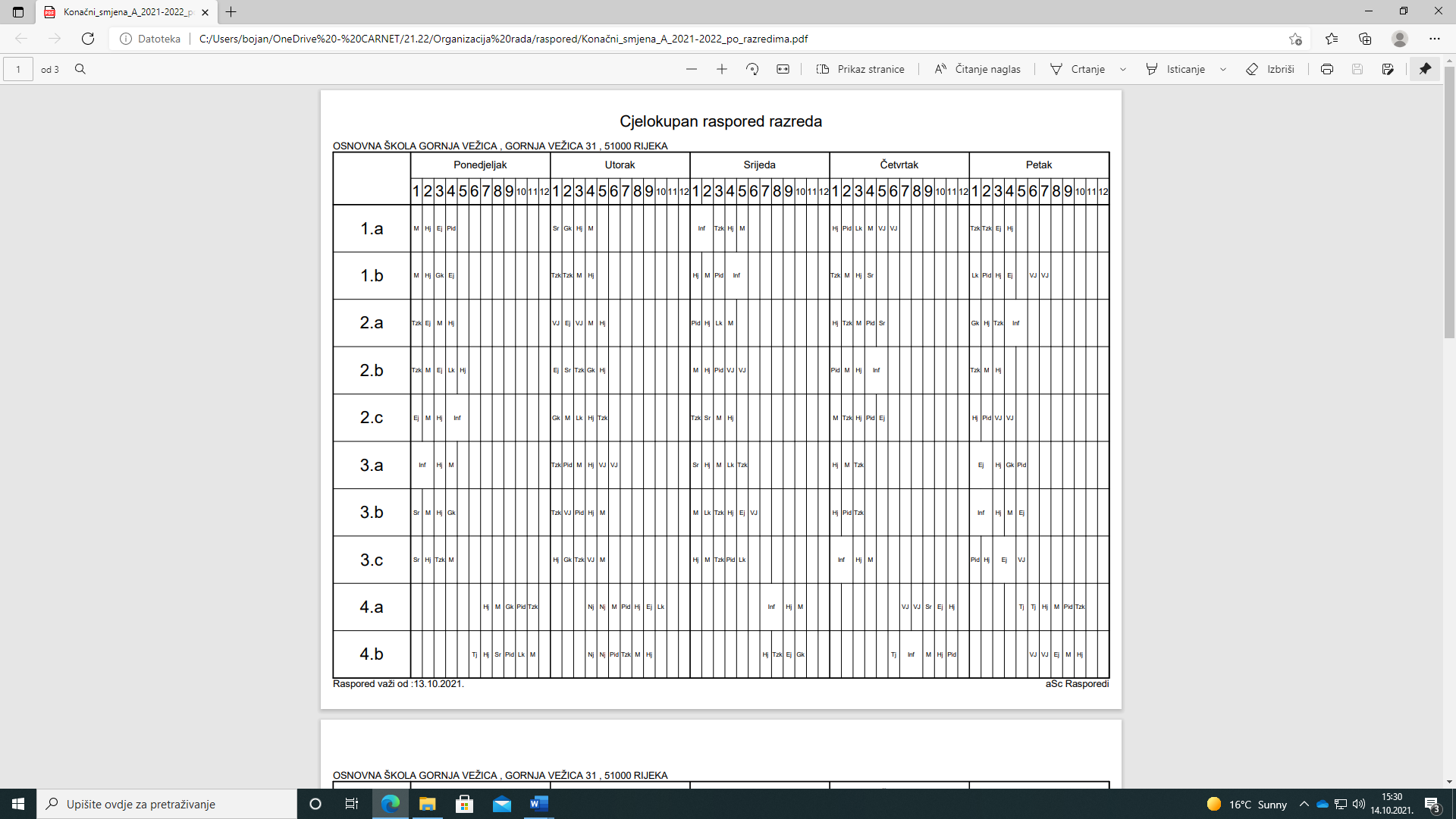 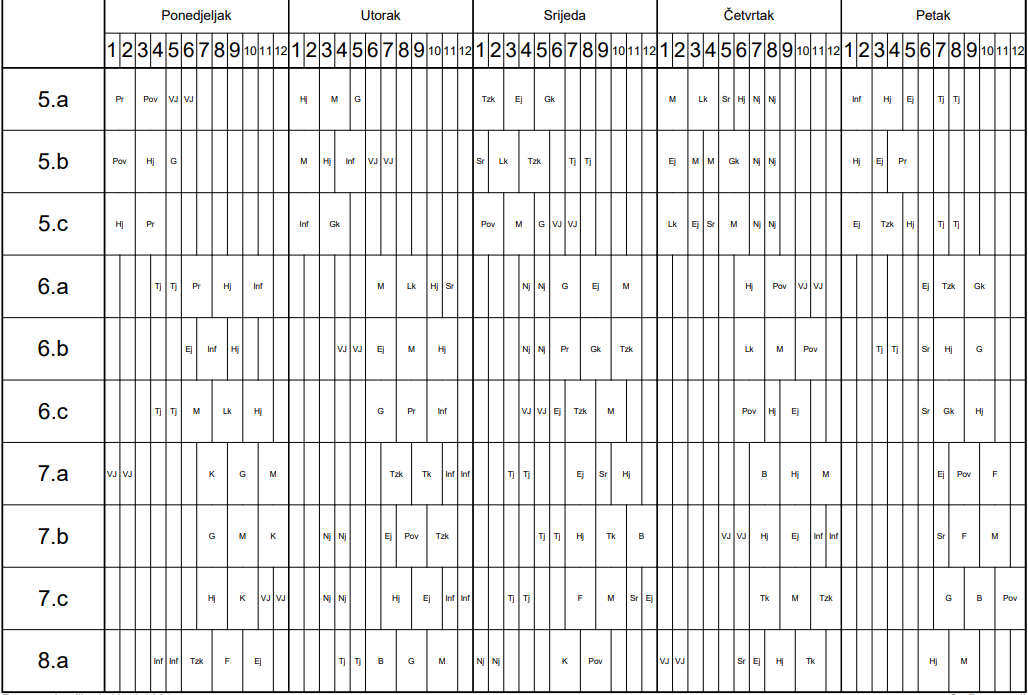 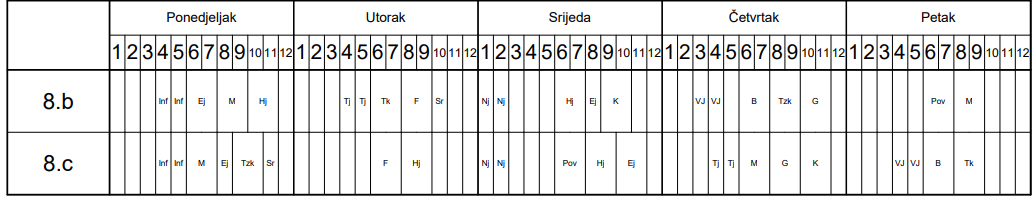 SMJENA B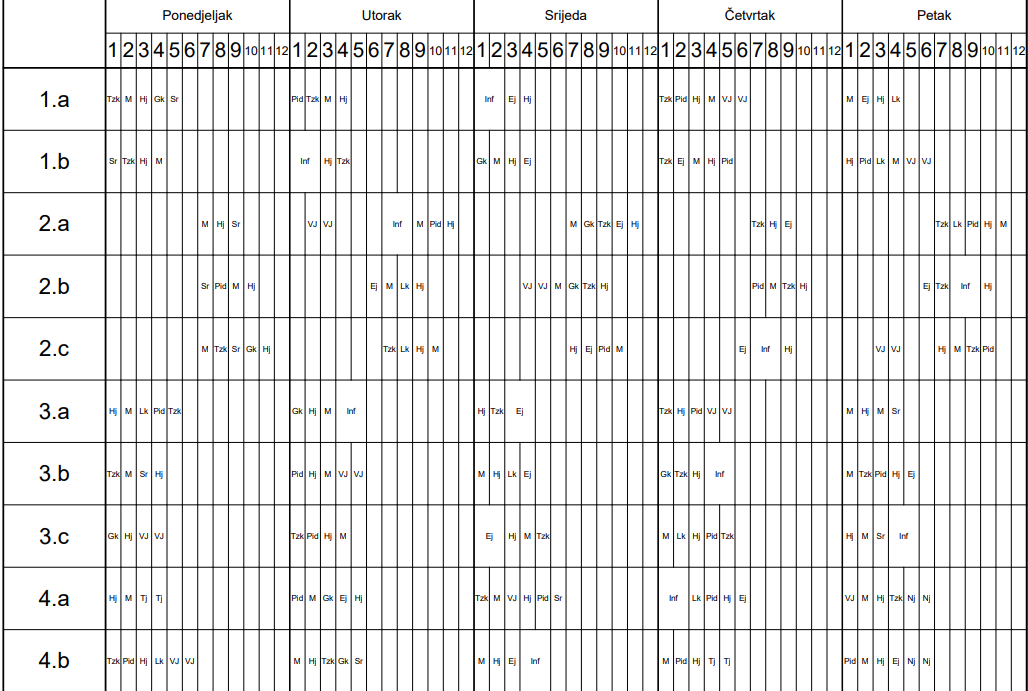 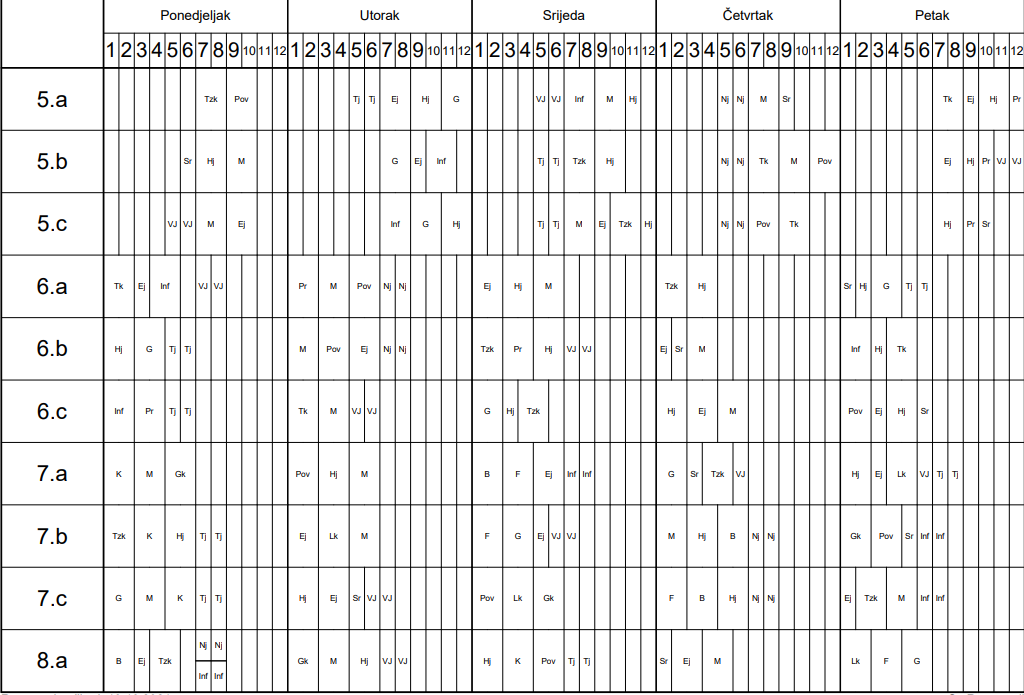 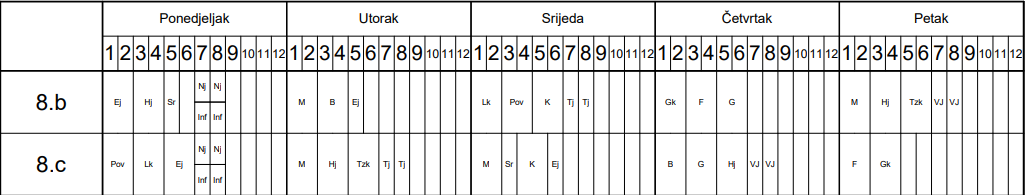 Satnica se neznatno može mijenjati.ŠKOLSKI PREVENTIVNI PROGRAM (Školska preventivna strategija) Obuhvaća  prevenciju ovisnosti i  nasilja te promicanje i zaštitu mentalnog zdravljaPROCJENA STANJA I POTREBA:  Protekle dvije školske godine, zbog pandemije COVID-19 učenici, njihovi roditelji i učitelji  bili su prisiljeni prilagoditi se na nove okolnosti. Ispitivanjem iskustava s nastavom na daljinu učenika, učitelja i roditelja uočene su teškoće u području emocionalnog suočavanja sa stresom kod svih dobnih skupina. Rezultati učiteljskih procjena govore o višoj razini stresa u nastavi na daljinu nego u redovnoj nastavi. Sve je veća incidencija  simptoma poremećaja mentalnog zdravlja, naročito depresivnih i anksioznih simptoma i to posebno kod učenika 7. i 8. razreda. .Stoga je Tim za kvalitetu temeljem analize prikupljenih podataka utvrdio da je i dalje potrebno pojačati preventivne aktivnosti u sljedećim područjima: Povećanje osjećaja sigurnosti u školi u najširem smislu   Smanjivanje straha od neuspjeha – učenje učenja,  Prevencija poremećaja mentalnog zdravlja ISHODI PROGRAMA: a) upoznati i koristiti životne vještine (samopoštovanje, komunikacijske vještine, socijalne vještine, asertivnost i sl.) u svrhu prevencije ovisnosti i nasilja i drugih oblika neprihvatljivog ponašanja b) upoznati i koristiti vještine samoreguliranog učenja u svrhu prevencije neuspjeha c) upoznati i koristiti vještine efikasnijeg nošenja sa stresomAKTIVNOSTI: RAD S UČENICIMA RAD S RODITELJIMA RAD S UČITELJIMA Napomena: Sve se aktivnosti kontinuirano prate i bilježe: na redovnim mjesečnim sjednicama Učiteljskog vijeća, te na sastancima Vijeća roditelja, Vijeća učenika Školskog odbora,  preko radijskih emisija, školskog lista „Iskrice“ i učeničkog lista Odjela za djecu s CP-om, „Duga“, Biltena i Zbirke „E učionice“ ,  preko ppt prezentacija , plakata, postera , zidnih panoa, web stranica škole Za svaku se aktivnost/program pripremaju evaluacijski obrasci koji se obrađuju na Timu za kvalitetu. Takve povratne informacije omogućavaju nam daljnje kvalitetnije planiranje i realizaciju. Na kraju svakog polugodišta utvrđuje se odgojna situacija u školi koja se prezentira Učiteljskom vijeću i Vijeću roditelja te se po potrebi program korigira i/ili nadopunjuje. Sve aktivnosti koje uključuju vanjske suradnike realizirat će se u skladu s važećim epidemiološkim mjerama.Voditeljica ŠPP: Psihologinja: Tanja Tuhtan-Maras,profRavnateljica                                                                                            predsjednik Školskog odboraBojana Matešin, prof.                                                                            Diego Tich, prof.Osnovni podatci o školi                                                    11.           Podatci o uvjetima rada                                                                                                                                            41.1.         Podatci o upisnom području                                                                                                                                             41.2.	   Unutarnji školski prostor  51.3.	   Školski okoliš   71.4. 	   Nastavna sredstva i pomagala81.4.1. 	   Knjižni fond škole92.            Plan obnove i adaptacije103.            Podatci o izvršiteljima poslova i njihovim radnim zaduženjima u 2020./2021.103.1.   Tjedno zaduženje odgojno-obrazovnih djelatnika                                                                                          103.2.      Tjedna i godišnja zaduženja ravnatelja i stručnih suradnika škole                                          133.3      Tjedna i godišnja zaduženja ostalih radnika škole - nenastavno osoblje143.4    Osobni i profesionalni podtaci o nositeljima poslova u školi - nastavno osoblje  163.5.     Podatci o pomoćnicima u nastavi204. 	Podatci o organizaciji rada                                                                                                214.1.    Produženi boravak 234.2.	Raspored dežurstava učitelja 245.        Godišnji kalendar rada                                                                                                                                                                 265.1 Odluka ministra265.2. Godišnji kalendar rada OŠ Gornja Vežica295.3 Plan i program rada kulturno-umjetničkog društva326. Odgojno-obrazovni rad356.1.  Razrednici366.2. Razrednici i razredni odjeli376.3. Godišnji fond nastavnih predmeta (redovna nastava)386.4. Godišnji fond nastavnih sati - izborna nastava396.5. Dopunski rad406.6.	Dodatna nastava426.7. Rad s potencijalno darovitim učenicima426.8 Nastava u kući466.9. Izvannastavne aktivnosti476.10. Natjecanja, smotre, javni nastupi učenika486.11. Učenička zadruga506.12. Školski sportski klub536.13.programi i projekti Grada Rijeke546.14.Ostali projekti u koje je škola uključena547. Nositelji odgojno-obrazovne djelatnosti u školi567.1.      Plan rada ravnatelja 567.2.      Stručni suradnici717.2. 1.  Plan rada stručnog suradnika psihologa717.2.2.   Plan rada stručnog suradnika pedagoga787.2.3.   Plan rada stručnog suradnika knjižničara897.2.4.   Plan rada logopeda988..     Predmetni aktivi1018.1.  Geografija i povijest1018.2. Vjeronauk                                                   1048.3. Strani jezici                                                                             1068.4. Prirodoslovno-matematičko područje1088.5. Jezično-umjetničko područje1098.6. Tehnička kultura i informatika1128.7. Tjelesno-zdravstvena kultura1138.8. Razredna nastava1158.9. Voditelji aktiva1168.10. Plan rada Vijeća roditelja1178.5. Plan rada Školskog odbora1189. Plan stručnog usavršavanja učitelja i stručnih suradnika1199. 1.Plan i program rada razrednih vijeća1199.2.  Plan i program rada Učiteljskog vijeća1209.3. Tim za kvalitetu1239.3. Plan rada Učeničkog vijeća12410. 	Plan rada tajništva i administrativno tehničke službe12610.1	Plan i program rada tajnika12610.2.	Plan i program rada  računovođe12910.3    Poslovi kućnog majstora                                                                      13010.4.	Poslovi fizioterapeuta i pratitelja učenika s cerebralnom paralizom                                                                       13210.5    Poslovi medicinske sestre - pratiteljice13210.6.   Poslovi vozača13410.7.    Poslovi kuharice13210. 8   Poslovi spremačice13611. Vanjsko vrjednovanje  i samovrjednovanje  odgojno obrazovnih postignuća učenika13612.	Integrativni odgojno-obrazovni sadržaji za osnovnu školu13812.1.   Plan zdravstvene zaštite odgojno-obrazovnih i ostalih radnika škole13813. Produženi stručni postupak14114. Produženi boravak14515 . Plan zaštite odgojno-obrazovnih i ostalih radnika škole i antikorupcijski program14715.1. Plan rada povjerenika zaštite na radu14815.2. Školski antikorupcijski program14824. Aktivnosti zaštite i spašavanja u kriznim situacijama15025. ZNAČAJNOSTI U PROGRAMU RADA ŠKOLE152PRILOZIStrateški plan primjene IKT-a153Prilog 1. Program rada eko škole 2021./2022.155Prilog 4.  Raspored održavanja informacija za roditelje u šk. god. 2021./2022.164Prilog 5. Školski razvojni plan162Prilog 6. raspored sati165Prilog 7. Školski preventivni program170Naziv škole:OSNOVNA ŠKOLA GORNJA VEŽICA  RIJEKAAdresa škole:RIJEKA, GORNJA VEŽICA 31Županija:PRIMORSKO-GORANSKATelefonski broj: 051/411-517Broj telefaksa:051/411-516Internetska pošta:ured@os-gornja-vezica-ri.skole.hrInternetska adresa:www.os-gornja-vezica-ri.skoleŠifra škole:08-071-021Matični broj škole:3328376OIB:64749130322Upis u sudski registar (broj i datum):US-85/69     13.8.1969.Škola vježbaonica za:razrednu nastavu, fizioterapeute, engleski jezik, psihologiju, pedagogijuBaza za polaganje stručnih ispita Glazbena kulturaRavnatelj škole:Bojana MatešinZamjenik ravnatelja:-Voditelj smjene:-Voditelj područne škole:-Broj učenika:414Broj učenika u razrednoj nastavi:189Broj učenika u predmetnoj nastavi:225Broj učenika s teškoćama u razvoju:Broj učenika u produženom boravku:72Broj učenika putnika:123Ukupan broj razrednih odjela:22Broj razrednih odjela u matičnoj školi:22Broj razrednih odjela u područnoj školi:-Broj razrednih odjela RN-a:10Broj razrednih odjela PN-a:12Broj smjena:2Početak i završetak svake smjene:8:00 -13:15; 13:30 -17:55Broj radnika:61Broj učitelja predmetne nastave:28Broj učitelja razredne nastave:10Broj učitelja u produženom boravku:3Broj stručnih suradnika:4Broj učitelja defektologa u PSP-u2Broj ostalih radnika:14Broj nestručnih učitelja:-Broj pripravnika:4Broj mentora i savjetnika:2,4Broj voditelja ŽSV-a:4Broj računala u školi:150Broj specijaliziranih učionica:5Broj općih učionica:17Broj športskih dvorana:1Broj športskih igrališta:3Školska knjižnica:1Školska kuhinja:1NAZIV PROSTORA            (klasična učionica, kabinet, knjižnica, dvorana)UčioniceUčioniceKabinetiKabinetiOznaka stanja opremljenostiOznaka stanja opremljenostiNAZIV PROSTORA            (klasična učionica, kabinet, knjižnica, dvorana)BrojVeličina u m2BrojVeličina u m2Opća opremljenostDidaktička opremljenostRAZREDNA NASTAVA1. a2055,5331. b1955,5332. a 2155,5332. b, 4.a1855,5332.c, 5.a 1355,5333.a2255,53.b1255,53.c155,54. b 5.c1755,533PREDMETNA NASTAVA5.b1655,5336.a255,5336.b355,5336.c455,5110337.a655,516337.b855,5337.c755,5338.a955,5338.b1055,5338.c1155,533OSTALODvorana za TZK-3309,533Spremište za rekvizite4313033Sanitarni čvor u dvorani TZK1621533PSP- učionica142733PSP-neurofeedback14a2733Fizioterapeuti153733Knjižnica-4933Dvorana za priredbe-194,533Zbornica-67,233Tajništvo, 29,233Računovodstvo1433Ravnatelj27,633Pedagog2033Psiholog1833Defektolog logoped16,833Kuhinja30,832Sanitarni čvor-učenici PSP11,41113Sanitarni čvor učitelji18,61183Arhiva16283Spremište na ulazu u školu21,201163Sanitarni čvor - učenici17,23Sanitarni čvor - učenici17,23Sanitarni čvor - učenici17,23Sanitarni čvor - učenici17,23Spremište kod uč1816,913Spremište kod 2110,63Radionica323Razglas28,143Spremačice113Hodnici na katu305,53Hodnici u prizemlju3253Stubište36,23Unutarnje dvorište200PODRUČNA ŠKOLAne---U K U P N O:3232,54Naziv površineVeličina u m2Ocjena stanja1. Sportska  igralištanogometno14853atletska staza          10003košarkaško3643košarkaško36432. Zelene površinetravnjak12003trim-staza10002ostalo8372U K U P N O6250učionicaTVDVDračunalofoto-aparatpametnapločaprojektorigrafoskoptabletstanje1.+++++32.+++++23.+++++34.+++35.+16++36.++++3037.+++38,+++39.+++310.+++++311.++++++312.++++313.++++++314.+++++315.+216.30+++30317.++318.++++++319.++++320.++++321.+++++++322.+++++3ukupno10966417201160KNJIŽNI FONDSTANJELektirni naslovi (1. – 4. razred)1540Lektirni naslovi (5. – 8. razred)2160Književna djela7770Stručna literatura za učitelje2656OstaloU K U P N O       13926Ime i prezime    reovna nast.izbornanastavarazredništvododatnanastavadopunskanastavaizvannast.aktivnostiposebniposloviukupnoTjednozaduženje ukuno prekovremenirad1.Gledis Brnin16-21221402.Sandra Šegota Orman16-21221403.Barbara Sanković16-21221404.Svetlana Vukić16-21221405.Karin Felker16-21221406.Mateja Dragičević1621221407.Ivona Biondić15-211221408.Manuela Stančić15-211221409.Tanja Šćiran16-211214010.Tatjana Bićanić16-211214011.Vesna Argentin19-21224012.Tamara Broznić Škalamera20-2224013.Vilma Lukanović17-2111224014.Sanja Šantek14-2--6224015.Mario Sakač20--11224016.Diego Tich16--11-2 SAT, 2 ED1 Žsv224017. Radoslav Tičić84--122218.Gracijela Orobabić136121Žsv234019.Višnja Dragičević154211-234020.Gordana Tovilović19211-234021.Željka Jasnić220224022.Maja Kosmač5271223.Martina Horvat12---1218-24.Nevena Matijašić17,52-22vodit eko škŠk.vrt23,54025.Ingrid Wolf Stefan661026.Tihana Pavlek18-22-224027.Luka Tuta6-1-71328.Ivana Balaško22,5---22,540-29.Dražan Sikirica106--22EM1ŽSV,2PZnR234030.Josipa Manjgotić21623 Pos. Podr u  u Inf. I kom. Teh.234031.Vlado Došen122--4Sind 3Klub ml.teh22340-32.Svjetlana Šalić12-2-22 Viz id. Šk.1833-33.Predrag Matić18---22ŠSKPZnR 22440-34.Josip Kumburić6---610-35.Maja  Jurković22--2-2440-36.Neven Lazzarich22---2-2440-37.Neda Eleta Barišić25------254038.Kristina Nikolić25------254039.Tea Mihelić25--254040.Marija Matić25--254041.Tatjana Brumen Marčina25--254042.Alena Dika162222240Red.brojIme i prezimeradnikaStrukaRadno mjestoRadno vrijeme(od – do)Rad sa strankama(od – do)Broj satitjednoBroj sati godišnjegzaduženja1.Bojana Matešinprof. psiholog ravnateljicaPon. ut..pet7:00 -15:00Sri,četv11,00-19,00Pon.ut..pe11,00-14,00.sri, čet15,00-17,004020802.Tanja Tuhtan Maras prof. psiholog psihologinjaPon,sri,pet8:00-14:00Ut,čet, 12,00-18,00Pon,sri,pet8:00-14:00Ut,čet, 12,00-18,004020803.Barbara Klarić prof.pedagogpedagogUto,sri,čet 8:00-14:00Pon,pet12,00-18,00Uto,sri,čet 8:00-14:00Pon,pet12,00-18,004020804.Paula Mikeliprof. HJ knjižničarkaPon,sri,pet8:00-14:00Uto i čet: 12:00-18:00Pon,sri,pet10:00-14:00Uto i čet: 12:00-17:004020805.Renata Kovačićprof. logopedlogoped8:00-14:008:00-14:00201040Red.brojIme i prezimeradnikaRadno mjestoRadno vrijeme(od – do)Broj satitjednoBroj sati godišnjegzaduženja1.Lorena Basara Zupčićtajnica7:00-15:004020802.Davorka Prpićračunovođa7:00-15:004020803.Edi Stančićdomar6:00-14:004020805.Mirnasa Jusićspremačica6:00-14:00ili 12:00-20:004020806.Zvjezdana Filipovićspremačica6,00-14,00 ili 12:00-20:004020807.Dijana Čučukovićspremačica6:00-14:00ili 12:00-20:004020808.Katarina Kosanovićkuharica6,30-14,304020809.Sandra Šegotaspremačica6,00-14,00 ili 12:00-20:0040208010.Marija Miličević spremačica6,00-14,00 ili 12:00-20:0020104011.Miljenko Matijin Ombla fizioterapeut6,30-14,30 ili 10,00-18,0040208012. Dijana Banfizioterapeut6,30-14,30 ili 10,00-18,0040208013.Dino Maglićvozač6,30-10,30 i 14,00-18,0040208015.Kata LoparMed. sestra7,00-15,004020803.4. Osobni i profesionalni podatci o nositeljima poslova u školi3.4. Osobni i profesionalni podatci o nositeljima poslova u školi3.4. Osobni i profesionalni podatci o nositeljima poslova u školi3.4. Osobni i profesionalni podatci o nositeljima poslova u školi1Ime i prezimeStručna spremaRano mjestoBojana MatešinVSS – prof. psihologije, učiteljica RNravnateljTanja Tuhtan MarasVSS -prof. psihologijepsihologBarbara KlarićVSS - prof. pedagogije i engleskoga jezikapedagogBarbara SankovićVSS – nast. razr. nastaverazredna nastavaGledis BrninVŠS – nast.razr. nastaverazredna nastavaSvetlana VukićVŠS – nast. razr. nastaverazredna nastavaTanja ŠćiranVŠS- nast. razr. nastaverazredna nastavaKarin FelkerVSS - diplomirani učiteljrazredna nastavaIvona BiondićVSS –diplomirani učiteljrazredna nastavaTatjana BićanićVŠS - nast. razr. nastaverazredna nastavaSandra Šegota OrmanVŠS - nast. razr. nastaverazredna nastavaManuela StančićVŠS - nast. razr. nastaverazredna nastavaMatea DragičevićVSS- mr prim edukacijeRazredna nastavaVesna ArgentinVSS – prof. HJi književnostiHrvatski jezikTamara Broznić ŠkalameraVSS – prof.HJ i književnostiHrvatski jezikVilma LukanovićVSS – prof. HJi književnostiHrvatski jezikIvana BalaškoVSS – prof.  zemljopisaGeografijaTihana PavlekVSS – prof. povijesti i arheol.PovijestSvjetlana ŠalićVSS – prof. likovne kultureLikovna kulturaŽeljka JasnićVSS – prof. EJEngleski jezikDiego TichVSS – prof.matem. i inform.Matematika i InformatikaMario SakačVŠS – prof.fizikeMatematika i FizikaRadoslav TičićVSS – profesormatem.MatematikaAlena DikaVSS- matematika matematikaMartina HorvatVSS – prof.Viši Sanitarni inžinjerKemijaGracijela OrobabićVSS – prof.EJ i NJJEngleski jezikVišnja DragičevićVSS – prof.EJ i NJJEngleski i Njemački jezikSanja ŠantekVSS – prof.glazbene kultureGlazbena kulturaVlado DošenVSS – prof. PTOTehnička kulturaDražan SikiricaVSS – prof. PTOInformatikaJosipa ManjgotićVSS-prof.informatike i politehnikeInformatikaNeven LazzarichVSS – prof. vjer. -dipl. katehetaRimokatolički vjeronaukMaja JurkovićVSS - prof. vjer. – dipl. katehetaRimokatolički vjeronaukLuka TutaVSS – prof.povijesti i pedagogijePovijest Nevena MatijašićVSS - dipl. ekolog Priroda/BiologijaGordana TovilovićVSS – prof. HJ i EJEngleski jezikPredrag MatićVSS – prof. TZKNastavnik tjelesnog odgojaTjelesna i zdravstvena kulturaJosip KumburićVSS - prof. TZKTjelesna i zdravstvena kulturaMaja KosmačVSS prof. engleskoga jezika i književnosti, pedagogijeEngleski jezikIngrid Wolf StefanProf. biologijeprirodaNeda Eleta-BarišićVSS – prof. defektologdefektolog i učitelj u produženom stručnom postupkuTatjana Brumen MarčinaVSS – prof. defektologdefektolog i učitelj u produženom stručnom postoupkuPaula MikeliVŠS – nast.HJ i književnostiknjižničarTea MihelićVSS – mr.prim.edukacijeučiteljica u  PB-uKristina NikolićVSS – mr.prim.edukacijeučiteljica u PB-uMarija MatićVSS – mr.prim.eduk.učiteljica u  PB-u     48.Miljenko Matijin-Omblafizioterapeut i pratitelj učenikafizioterapeut i pratitelj učenika49.Kata Loparmedicinska sestra i pratitelj učenikamedicinska sestra i pratitelj učenika50.Dijana Banfizioterapeut i pratitelj učenikafizioterapeut i pratitelj učenika51Lorena Basara Zupčić VSS, tajnik škole VSS, tajnik škole52Davorka PrpićVSS, financijsko-računovod. radnikVSS, financijsko-računovod. radnik53Edi Stančićdomardomar54.Zvjezdana Filipovićspremačicaspremačica55.Mirnasa Jusićspremačicaspremačica56.Sandra Šegotaspremačicaspremačica57.Marija Miličevićspremačicaspremačica58Dino Maglićškolski vozačškolski vozač59Katarina Kosanovićspremačica – pomoćna kuharicaspremačica – pomoćna kuharica   60.Dijana ČučukovićSpremačicaSpremačicaOŠ GORNJA VEŽICAV. C.FILIPOVIĆ ALENKA098 925 60816. RAZRED515OŠ GORNJA VEŽICAT.T.HOST TIHANA091 393 40048. RAZRED515OŠ GORNJA VEŽICAT.G.MILJUŠ LJILJANA091 515 64953. RAZRED415OŠ GORNJA VEŽICAE.T.KINKELA DALIBOR098 933 34432. RAZRED415OŠ GORNJA VEŽICAT. V. B.MARUŠKA DEDIOL VUKOVIĆ091 533 64612. RAZRED415OŠ GORNJA VEŽICAS. B. J.MARUŠKA DEDIOL VUKOVIĆ091 533 64612. RAZRED415SMJENA A,  UJUTROSMJENA A,  UJUTROSMJENA A,  UJUTROSMJENA A,  UJUTROSMJENA A,  UJUTROSMJENA A,  UJUTROMJESTOPONEDJELJAKUTORAKSRIJEDAČETVRTAKPETAKGlavni ulazV. DOŠEND. SIKIRICA V. ARGENTIN G. OROBABIĆSvjetlana ŠalićSporedni ulaz sala ( kiša)P. MATIĆV. DRAGIČEVIĆ V. LUKANOVIĆG. TOVILOVIĆA. BABIĆDno stepenicaI. BALAŠKOD. TICHA. DIKAT. BROZNIĆ – ŠKALAMERAN. MATIJAŠIĆGlavni ulazT. IVANČEV T. ŠĆIRANS. ŠANTEK T. BIĆANIĆI. BIONDIĆ DvorišteS. VUKIĆ K. FELKERM. STANČIĆPOSLIJEPODNEPOSLIJEPODNEPOSLIJEPODNEPOSLIJEPODNEPOSLIJEPODNEPOSLIJEPODNEGlavni ulazS. ŠEGOTA-ORMANB. SANKOVIĆM. JURKOVIĆŽ. JASNIĆ G. BRNINDvorišteN. LAZZARICHSMJENA B,  UJUTROSMJENA B,  UJUTROSMJENA B,  UJUTROSMJENA B,  UJUTROSMJENA B,  UJUTROSMJENA B,  UJUTROMJESTOPONEDJELJAKUTORAKSRIJEDAČETVRTAKPETAKGlavni ulazV. DOŠEN D. SIKIRICAS. ŠANTEK N. MATIJAŠIĆ Svjetlana ŠalićSporedni ulazSala (kiša)P. MATIĆ I. BALAŠKO V. DRAGIČEVIĆA. BABIĆV. ARGENTINDno stepenicaT. IVANČEV D. TICHG. TOVILOVIĆ G. OROBABIĆV. LUKANOVIĆGlavni ulazS. VUKIĆT. BROZNIĆ - ŠKALAMERAK. FELKERI. BIONDIĆA. DIKA DvorišteM. STANČIĆ S. ŠEGOTA-ORMANB. SANKOVIĆG. BRNINPOSLIJEPODNEPOSLIJEPODNEPOSLIJEPODNEPOSLIJEPODNEPOSLIJEPODNEPOSLIJEPODNEGlavni ulazN. LAZZARICHT. ŠĆIRANM. JURKOVIĆT. BIĆANIĆ Ž. JASNIĆDvorišteObrazovno razdobljeMjesecRedni broj tjednaRadnih danaNastavnih danaBroj neradnih dana ( vikenda, blagdana i praznika)NapomeneP RVOPOLUGODIŠTErujan1.5526.9.2020 Prvi nastavni dan i svečani prijem prvašića21. 9. - Međunarodni dan mira – radijska emisija23. 9. -  Međunarodni dan kulturne baštine –uređenje panoa 26. 9. - Europski dan jezika -link za kviz podijeliti učiteljima na Teamsu Donošenje Godišnjeg plana i programa i Kurikuluma školeP RVOPOLUGODIŠTE2.5526.9.2020 Prvi nastavni dan i svečani prijem prvašića21. 9. - Međunarodni dan mira – radijska emisija23. 9. -  Međunarodni dan kulturne baštine –uređenje panoa 26. 9. - Europski dan jezika -link za kviz podijeliti učiteljima na Teamsu Donošenje Godišnjeg plana i programa i Kurikuluma školeP RVOPOLUGODIŠTE3.5526.9.2020 Prvi nastavni dan i svečani prijem prvašića21. 9. - Međunarodni dan mira – radijska emisija23. 9. -  Međunarodni dan kulturne baštine –uređenje panoa 26. 9. - Europski dan jezika -link za kviz podijeliti učiteljima na Teamsu Donošenje Godišnjeg plana i programa i Kurikuluma školeP RVOPOLUGODIŠTE.4426.9.2020 Prvi nastavni dan i svečani prijem prvašića21. 9. - Međunarodni dan mira – radijska emisija23. 9. -  Međunarodni dan kulturne baštine –uređenje panoa 26. 9. - Europski dan jezika -link za kviz podijeliti učiteljima na Teamsu Donošenje Godišnjeg plana i programa i Kurikuluma školeP RVOPOLUGODIŠTEukupno318198P RVOPOLUGODIŠTElistopad1124. 10. - Svjetski dan životinja –radijska emisija, 5. 10. - Svjetski dan učitelja -  radijska emisija5. - 9.10 - Dječji tjedan 12.-20. Tjedan hrane i zahvalnosti za plodove Zemlje–prikupljamo jabuke - Svjetski dan hrane  - socijalna samoposluga18. 10. - akcija skupljanja staroga papira i čišćenje okoliša 31.10. -  Međunarodni dan štednje P RVOPOLUGODIŠTE4.5524. 10. - Svjetski dan životinja –radijska emisija, 5. 10. - Svjetski dan učitelja -  radijska emisija5. - 9.10 - Dječji tjedan 12.-20. Tjedan hrane i zahvalnosti za plodove Zemlje–prikupljamo jabuke - Svjetski dan hrane  - socijalna samoposluga18. 10. - akcija skupljanja staroga papira i čišćenje okoliša 31.10. -  Međunarodni dan štednje P RVOPOLUGODIŠTE5.5524. 10. - Svjetski dan životinja –radijska emisija, 5. 10. - Svjetski dan učitelja -  radijska emisija5. - 9.10 - Dječji tjedan 12.-20. Tjedan hrane i zahvalnosti za plodove Zemlje–prikupljamo jabuke - Svjetski dan hrane  - socijalna samoposluga18. 10. - akcija skupljanja staroga papira i čišćenje okoliša 31.10. -  Međunarodni dan štednje P RVOPOLUGODIŠTE6.5524. 10. - Svjetski dan životinja –radijska emisija, 5. 10. - Svjetski dan učitelja -  radijska emisija5. - 9.10 - Dječji tjedan 12.-20. Tjedan hrane i zahvalnosti za plodove Zemlje–prikupljamo jabuke - Svjetski dan hrane  - socijalna samoposluga18. 10. - akcija skupljanja staroga papira i čišćenje okoliša 31.10. -  Međunarodni dan štednje P RVOPOLUGODIŠTE7.5524. 10. - Svjetski dan životinja –radijska emisija, 5. 10. - Svjetski dan učitelja -  radijska emisija5. - 9.10 - Dječji tjedan 12.-20. Tjedan hrane i zahvalnosti za plodove Zemlje–prikupljamo jabuke - Svjetski dan hrane  - socijalna samoposluga18. 10. - akcija skupljanja staroga papira i čišćenje okoliša 31.10. -  Međunarodni dan štednje P RVOPOLUGODIŠTEukupno42121104. 10. - Svjetski dan životinja –radijska emisija, 5. 10. - Svjetski dan učitelja -  radijska emisija5. - 9.10 - Dječji tjedan 12.-20. Tjedan hrane i zahvalnosti za plodove Zemlje–prikupljamo jabuke - Svjetski dan hrane  - socijalna samoposluga18. 10. - akcija skupljanja staroga papira i čišćenje okoliša 31.10. -  Međunarodni dan štednje P RVOPOLUGODIŠTEstudeni4431.11. Svi sveti18.11.Dan sjećanja na žrtve Domovinskog rata i Dan sjećanja na žrtvu Vukovara10. 11. -  Dan znanosti  , Svečana promocija matematičkog biltena povodom 50 god. Škole.16. 11. - Međunarodni dan snošljivosti 23.11. - Svjetski dan humanitarnih djelatnika - akcija za socijalnu samoposlugu 25. 11. -Međunarodni dan protiv nasilja nad ženama P RVOPOLUGODIŠTE5521.11. Svi sveti18.11.Dan sjećanja na žrtve Domovinskog rata i Dan sjećanja na žrtvu Vukovara10. 11. -  Dan znanosti  , Svečana promocija matematičkog biltena povodom 50 god. Škole.16. 11. - Međunarodni dan snošljivosti 23.11. - Svjetski dan humanitarnih djelatnika - akcija za socijalnu samoposlugu 25. 11. -Međunarodni dan protiv nasilja nad ženama P RVOPOLUGODIŠTE8.4331.11. Svi sveti18.11.Dan sjećanja na žrtve Domovinskog rata i Dan sjećanja na žrtvu Vukovara10. 11. -  Dan znanosti  , Svečana promocija matematičkog biltena povodom 50 god. Škole.16. 11. - Međunarodni dan snošljivosti 23.11. - Svjetski dan humanitarnih djelatnika - akcija za socijalnu samoposlugu 25. 11. -Međunarodni dan protiv nasilja nad ženama P RVOPOLUGODIŠTE9.5521.11. Svi sveti18.11.Dan sjećanja na žrtve Domovinskog rata i Dan sjećanja na žrtvu Vukovara10. 11. -  Dan znanosti  , Svečana promocija matematičkog biltena povodom 50 god. Škole.16. 11. - Međunarodni dan snošljivosti 23.11. - Svjetski dan humanitarnih djelatnika - akcija za socijalnu samoposlugu 25. 11. -Međunarodni dan protiv nasilja nad ženama P RVOPOLUGODIŠTE2201.11. Svi sveti18.11.Dan sjećanja na žrtve Domovinskog rata i Dan sjećanja na žrtvu Vukovara10. 11. -  Dan znanosti  , Svečana promocija matematičkog biltena povodom 50 god. Škole.16. 11. - Međunarodni dan snošljivosti 23.11. - Svjetski dan humanitarnih djelatnika - akcija za socijalnu samoposlugu 25. 11. -Međunarodni dan protiv nasilja nad ženama P RVOPOLUGODIŠTEukupno521199P RVOPOLUGODIŠTEprosinac11.3323. 12. - Međunarodni dan osoba s invaliditetom – ukrašavanje izloga Grada učeničkim radovima 24. 12. - početak zimskog odmora učenika 25.12. Božić26.12. Sv. StjepanP RVOPOLUGODIŠTE12.5523. 12. - Međunarodni dan osoba s invaliditetom – ukrašavanje izloga Grada učeničkim radovima 24. 12. - početak zimskog odmora učenika 25.12. Božić26.12. Sv. StjepanP RVOPOLUGODIŠTE13.5523. 12. - Međunarodni dan osoba s invaliditetom – ukrašavanje izloga Grada učeničkim radovima 24. 12. - početak zimskog odmora učenika 25.12. Božić26.12. Sv. StjepanP RVOPOLUGODIŠTE4423. 12. - Međunarodni dan osoba s invaliditetom – ukrašavanje izloga Grada učeničkim radovima 24. 12. - početak zimskog odmora učenika 25.12. Božić26.12. Sv. StjepanP RVOPOLUGODIŠTE3. 12. - Međunarodni dan osoba s invaliditetom – ukrašavanje izloga Grada učeničkim radovima 24. 12. - početak zimskog odmora učenika 25.12. Božić26.12. Sv. StjepanP RVOPOLUGODIŠTEukupno3171783. 12. - Međunarodni dan osoba s invaliditetom – ukrašavanje izloga Grada učeničkim radovima 24. 12. - početak zimskog odmora učenika 25.12. Božić26.12. Sv. StjepanUKUPNO1375751  DRUGOPOLUGODIŠTEsiječanj21.1. Nova Godina6.1.  Sveta tri kralja10.1. Početak nastave nakon 1. dijela zimskog odmora učenikaPočetak 2. polugodišta15. 1. - Dan međunarodnog priznanja RH - radijska emisija 27. 1. - Dan sjećanja na holokaust i sprečavanja zločina protiv čovječnosti 1  DRUGOPOLUGODIŠTE14.4431.1. Nova Godina6.1.  Sveta tri kralja10.1. Početak nastave nakon 1. dijela zimskog odmora učenikaPočetak 2. polugodišta15. 1. - Dan međunarodnog priznanja RH - radijska emisija 27. 1. - Dan sjećanja na holokaust i sprečavanja zločina protiv čovječnosti 1  DRUGOPOLUGODIŠTE15.5521.1. Nova Godina6.1.  Sveta tri kralja10.1. Početak nastave nakon 1. dijela zimskog odmora učenikaPočetak 2. polugodišta15. 1. - Dan međunarodnog priznanja RH - radijska emisija 27. 1. - Dan sjećanja na holokaust i sprečavanja zločina protiv čovječnosti 1  DRUGOPOLUGODIŠTE16.5521.1. Nova Godina6.1.  Sveta tri kralja10.1. Početak nastave nakon 1. dijela zimskog odmora učenikaPočetak 2. polugodišta15. 1. - Dan međunarodnog priznanja RH - radijska emisija 27. 1. - Dan sjećanja na holokaust i sprečavanja zločina protiv čovječnosti 1  DRUGOPOLUGODIŠTE17.5521.1. Nova Godina6.1.  Sveta tri kralja10.1. Početak nastave nakon 1. dijela zimskog odmora učenikaPočetak 2. polugodišta15. 1. - Dan međunarodnog priznanja RH - radijska emisija 27. 1. - Dan sjećanja na holokaust i sprečavanja zločina protiv čovječnosti 1  DRUGOPOLUGODIŠTE1101.1. Nova Godina6.1.  Sveta tri kralja10.1. Početak nastave nakon 1. dijela zimskog odmora učenikaPočetak 2. polugodišta15. 1. - Dan međunarodnog priznanja RH - radijska emisija 27. 1. - Dan sjećanja na holokaust i sprečavanja zločina protiv čovječnosti 1  DRUGOPOLUGODIŠTEUkupno42015111  DRUGOPOLUGODIŠTEveljača18.4422. 2. - Svjetski dan močvara - radijska emisija 11. 2. – Valentinovo - ples za učenike 7. i 8. razreda 17. 2. - akcija sakupljanja papira i čišćenje okoliša 21.2. Početak 2. dijela zimskog odmora učenika28.2.. Početak nastave nakon 2. dijela zimskog odmora učenika1  DRUGOPOLUGODIŠTE19.5522. 2. - Svjetski dan močvara - radijska emisija 11. 2. – Valentinovo - ples za učenike 7. i 8. razreda 17. 2. - akcija sakupljanja papira i čišćenje okoliša 21.2. Početak 2. dijela zimskog odmora učenika28.2.. Početak nastave nakon 2. dijela zimskog odmora učenika1  DRUGOPOLUGODIŠTE20.5522. 2. - Svjetski dan močvara - radijska emisija 11. 2. – Valentinovo - ples za učenike 7. i 8. razreda 17. 2. - akcija sakupljanja papira i čišćenje okoliša 21.2. Početak 2. dijela zimskog odmora učenika28.2.. Početak nastave nakon 2. dijela zimskog odmora učenika1  DRUGOPOLUGODIŠTE21.5522. 2. - Svjetski dan močvara - radijska emisija 11. 2. – Valentinovo - ples za učenike 7. i 8. razreda 17. 2. - akcija sakupljanja papira i čišćenje okoliša 21.2. Početak 2. dijela zimskog odmora učenika28.2.. Početak nastave nakon 2. dijela zimskog odmora učenika1  DRUGOPOLUGODIŠTE1101  DRUGOPOLUGODIŠTEukupno4202081  DRUGOPOLUGODIŠTEožujak22.4428. 3. - Međunarodni dan žena - radijska emisija 19. 3. - Dan očeva 20. 3. - Svjetski dan šuma22.3. Dan voda-projektni dan 1  DRUGOPOLUGODIŠTE23.5528. 3. - Međunarodni dan žena - radijska emisija 19. 3. - Dan očeva 20. 3. - Svjetski dan šuma22.3. Dan voda-projektni dan 1  DRUGOPOLUGODIŠTE24.5528. 3. - Međunarodni dan žena - radijska emisija 19. 3. - Dan očeva 20. 3. - Svjetski dan šuma22.3. Dan voda-projektni dan 1  DRUGOPOLUGODIŠTE25.5528. 3. - Međunarodni dan žena - radijska emisija 19. 3. - Dan očeva 20. 3. - Svjetski dan šuma22.3. Dan voda-projektni dan 1  DRUGOPOLUGODIŠTE4408. 3. - Međunarodni dan žena - radijska emisija 19. 3. - Dan očeva 20. 3. - Svjetski dan šuma22.3. Dan voda-projektni dan 1  DRUGOPOLUGODIŠTEukupno4232381  DRUGOPOLUGODIŠTEtravanj00214.4. početak proljetnog odmora učenika17.4. 2022. Uskrs18.4. 2022. Uskrsni ponedjeljak25. 4. početak nastave nakon proljetnog odmora učenika22. 4. - Dan planeta Zemlje. 22.4.- akcija skupljanja  papira -noć knjige1  DRUGOPOLUGODIŠTE26.55214.4. početak proljetnog odmora učenika17.4. 2022. Uskrs18.4. 2022. Uskrsni ponedjeljak25. 4. početak nastave nakon proljetnog odmora učenika22. 4. - Dan planeta Zemlje. 22.4.- akcija skupljanja  papira -noć knjige1  DRUGOPOLUGODIŠTE27.55214.4. početak proljetnog odmora učenika17.4. 2022. Uskrs18.4. 2022. Uskrsni ponedjeljak25. 4. početak nastave nakon proljetnog odmora učenika22. 4. - Dan planeta Zemlje. 22.4.- akcija skupljanja  papira -noć knjige1  DRUGOPOLUGODIŠTE28.44214.4. početak proljetnog odmora učenika17.4. 2022. Uskrs18.4. 2022. Uskrsni ponedjeljak25. 4. početak nastave nakon proljetnog odmora učenika22. 4. - Dan planeta Zemlje. 22.4.- akcija skupljanja  papira -noć knjige1  DRUGOPOLUGODIŠTE29.55114.4. početak proljetnog odmora učenika17.4. 2022. Uskrs18.4. 2022. Uskrsni ponedjeljak25. 4. početak nastave nakon proljetnog odmora učenika22. 4. - Dan planeta Zemlje. 22.4.- akcija skupljanja  papira -noć knjige1  DRUGOPOLUGODIŠTEukupno4191491  DRUGOPOLUGODIŠTEsvibanj0011.5. Praznik rada30.5. Dan državnosti3. 5. - Dan Sunca , Dan oslobođenja Rijeke5. 5. - Dan osoba s CP  Dan obitelji8. 5. - Svjetski dan Crvenoga križa - primanje prvašića u Podmladak CK, Majčin dan  18. 5. - Međunarodni dan muzeja 16.-20.. 5. - DAN ŠKOLE 30. 5. – Dan državnosti- radijska emisija 1  DRUGOPOLUGODIŠTE30.5521.5. Praznik rada30.5. Dan državnosti3. 5. - Dan Sunca , Dan oslobođenja Rijeke5. 5. - Dan osoba s CP  Dan obitelji8. 5. - Svjetski dan Crvenoga križa - primanje prvašića u Podmladak CK, Majčin dan  18. 5. - Međunarodni dan muzeja 16.-20.. 5. - DAN ŠKOLE 30. 5. – Dan državnosti- radijska emisija 1  DRUGOPOLUGODIŠTE31.5521.5. Praznik rada30.5. Dan državnosti3. 5. - Dan Sunca , Dan oslobođenja Rijeke5. 5. - Dan osoba s CP  Dan obitelji8. 5. - Svjetski dan Crvenoga križa - primanje prvašića u Podmladak CK, Majčin dan  18. 5. - Međunarodni dan muzeja 16.-20.. 5. - DAN ŠKOLE 30. 5. – Dan državnosti- radijska emisija 1  DRUGOPOLUGODIŠTE32.5521.5. Praznik rada30.5. Dan državnosti3. 5. - Dan Sunca , Dan oslobođenja Rijeke5. 5. - Dan osoba s CP  Dan obitelji8. 5. - Svjetski dan Crvenoga križa - primanje prvašića u Podmladak CK, Majčin dan  18. 5. - Međunarodni dan muzeja 16.-20.. 5. - DAN ŠKOLE 30. 5. – Dan državnosti- radijska emisija 1  DRUGOPOLUGODIŠTE33.5521.5. Praznik rada30.5. Dan državnosti3. 5. - Dan Sunca , Dan oslobođenja Rijeke5. 5. - Dan osoba s CP  Dan obitelji8. 5. - Svjetski dan Crvenoga križa - primanje prvašića u Podmladak CK, Majčin dan  18. 5. - Međunarodni dan muzeja 16.-20.. 5. - DAN ŠKOLE 30. 5. – Dan državnosti- radijska emisija 1  DRUGOPOLUGODIŠTE1101.5. Praznik rada30.5. Dan državnosti3. 5. - Dan Sunca , Dan oslobođenja Rijeke5. 5. - Dan osoba s CP  Dan obitelji8. 5. - Svjetski dan Crvenoga križa - primanje prvašića u Podmladak CK, Majčin dan  18. 5. - Međunarodni dan muzeja 16.-20.. 5. - DAN ŠKOLE 30. 5. – Dan državnosti- radijska emisija 1  DRUGOPOLUGODIŠTEukupno4212191  DRUGOPOLUGODIŠTElipanj34.33216.6. Tijelovo5. 6. - Svjetski dan čovjekove okoline21. 6. - završetak nastavne godine 20. – 30. – dopunski rad (od 10 do 25 sati po nastavnom predmetu; utvrdit će UV u skladu s potrebama učenika za koji se organizira)  22.6. Dan antifašističke borbe30. 6. - ispraćaj osmaša 1  DRUGOPOLUGODIŠTE35.55216.6. Tijelovo5. 6. - Svjetski dan čovjekove okoline21. 6. - završetak nastavne godine 20. – 30. – dopunski rad (od 10 do 25 sati po nastavnom predmetu; utvrdit će UV u skladu s potrebama učenika za koji se organizira)  22.6. Dan antifašističke borbe30. 6. - ispraćaj osmaša 1  DRUGOPOLUGODIŠTE36.44316.6. Tijelovo5. 6. - Svjetski dan čovjekove okoline21. 6. - završetak nastavne godine 20. – 30. – dopunski rad (od 10 do 25 sati po nastavnom predmetu; utvrdit će UV u skladu s potrebama učenika za koji se organizira)  22.6. Dan antifašističke borbe30. 6. - ispraćaj osmaša 1  DRUGOPOLUGODIŠTEukupno2142140716.6. Tijelovo5. 6. - Svjetski dan čovjekove okoline21. 6. - završetak nastavne godine 20. – 30. – dopunski rad (od 10 do 25 sati po nastavnom predmetu; utvrdit će UV u skladu s potrebama učenika za koji se organizira)  22.6. Dan antifašističke borbe30. 6. - ispraćaj osmaša UKUPNO17817872 srpanj GODIŠNJI ODMORI GODIŠNJI ODMORI GODIŠNJI ODMORI GODIŠNJI ODMORI3. 7. - podjela svjedodžba za učenike od 1. do 7. razreda  kolovoz GODIŠNJI ODMORI GODIŠNJI ODMORI GODIŠNJI ODMORI GODIŠNJI ODMORI24. - 30. 8. jesenski rok –popravni ispitUKUPNO NASTAVNA GODINA3619317893BrojučioniceRaz.odjelRazrednikMŽUkupno201.aTanja Šćiran51419191.bTatjana Bičanić51318Ukupno102737212.aGledis Brnin81220182.bSandra šegota Orman81119132.cBarbara Sanković101121Ukupno263460223.aSvetlana Vukić7916123.bKarin Felker991813.cMatea Dragičević8917Ukupno242751184.aIvona Biondić111021174.bManuela Stančić11920Ukupno221941Ukupno1.-4.82107189Br.uč.Raz.odjelRazrednikMŽUkupno135.aTihana Pavlek8715165.bAlena Dika9716175.cVišnja Dragičević10616Ukupno27204726.aVilma Lukanović1271936.bSvjetlana Šalić13   92246.cJosipa Manjgotić10919Ukupno35256067.aTamara Broznić Škalamera6131987.bVesna Argentin991877.cSanja Šantek81119Ukupno23335698.aGordana Tovilović61521108.bNevena Matijašić81220118.cVlado Došen81321Ukupno224062Ukupno5.-8.107118225UKUPNO1. – 8.189225414NazivpredmetaI-3II-3III-2IV-2V-3VI-3VII-3VIII-2UkupnoHrvatski jezik3505255253505255254204203640Likovna kultura7010510570105105105105770Glazbena kultura7010510570105105105105770Engleski jezik1402102101403153153153151960Matematika2804204202804204204204203080Priroda157,5210367,5Biologija210210420Kemija210210420Fizika210210420Priroda i društvo140210210140700Povijest210210210210840Geografija157,5210210210787,5Tehnička kultura105105105105420TZK2103153152102102102102101890Informatika210210420Ukupno1260189018901260252026252730273016905IZBORNI PREDMET - UČITELJRAZRED - GRUPABROJ UČENIKAGodišnji fond nastavnih satiNjemački jezik, Višnja Dragičević7. razredi – 1 grupa8. razredi – 1 grupa887070Njemački jezik, Gracijela Orobabić4. razredi – 1 grupa5. razredi – 1 grupa6. razredi – 1 grupa201211707070Talijanski jezik, Željka Jasnić4. razredi – 2 grupe5. razredi – 2grupe6. razredi – 2 grupe7. razredi – 2 grupe8. razredi – 2 grupe18, 1713, 14, 1112, 18, 1113, 14, 1614, 13, 157070707070Informatika, Dražan Sikirica4. razredi – 2 grupe8. razredi – 1 grupa21, 20157070Informatika, Josipa Manjgotić-PrijićRazredi – 2 grupeRazredi – 2 grupeRazredi – 3 grupe16, 1812, 2016, 17, 17140140210Tičić Radoslav7. razredi- 2 grupe10,14140Vjeronauk, Maja Jurković2.a2.b2.c3.a3.b3.c4.a4.b7.a7.b7.c1211149111116111114147070707070707070707070Vjeronauk, Neven Lazarich1.a1.b5.a5.b5.c6.a6.b6.c8.a8.b8.c1512111081217141314127070707070707070707070433010PredmetRazredBroj grupaBroj sati tjednoBroj sati godišnjeUčiteljMatematika         1.razred1135Tatjana BičanićMatematikarazred1135Gledis BrninMatematika2razred1135Sandra Šegota OrmanMatematika2razred1135Barbara SankovićMatematikarazred1135Svetlana VukićMatematika5.razred1135Alena DikaMatematika               7.  i 8. razred1135Diego TichHrvatski jezik2. razred1Gledis BrninHrvatski jezik2.razred1Sandra Šegota OrmanHrvatski jezik2.razred1Barbara SankovićHrvatski jezik3. razred1Svetlana VukićHrvatski jezik4. razred1Ivona BiondićHrvatski jezikrazred1135Vesna ArgentinHrvatski jezik            7. r1135Tamara Broznić Š.Hrvatski jezik8.razred1135Vilma LukanovićFizika    7. i    8. r.1135Mario Sakač          Engleski jezik5. r1135Višnja Dragičević          Engleski jezik6. r.1135Gracijela Orobabić          Engleski jezik7. i 8. razred1135Gordana TovilovićUKUPNO:1916525PredmetRazredBroj grupaBroj satiGUčiteljMatematika1. r.1135Tanja ŠćiranMatematika           2 .r1135Sandra Šegota OrmanMatematikaMatematika4. r.Matematika5. r.1135Alena DikaMatematika7. i 8. r.1135Diego TichHrvatski jezikHrvatski jezikHrvatski jezikHrvatski jezik7. r1135Tamara Broznić Š.Hrvatski jezik8. rVilma LukanovićFizika          8. r.1135Mario Sakač          Engleski jezik5. r1135Višnja Dragičević          Engleski jezik6. r.2270Gracijela Orobabić          Engleski jezik7. i 8. razred1135Gordana TovilovićKemija7. i 8. r1135Martina HorvatPovijest7. razred1135Tihana PavlekUKUPNO:420Stručni tim za daroviteStručni tim za daroviteTanja Tuhtan Maraspsihologinja - predsjednicaBarbara KlarićpedagoginjaSandra Šegota Ormanučiteljica RNSvetlana Vukićučiteljica RNIvona Biondićučiteljica RNVesna Argentinprof. hrvatskoga jezika, koordinator za jezično područjeGracijela Orobabićprof. engleskog i njemačkog jezikaDražan SikiricaStem područjeBojana MatešinravnateljicaKriteriji prema standardiziranom testu (oko 50% uključene djece)1.korakNominacije na temelju rezultata na standardiziranom testu (92 centil i više) - testovi općih i specifičnih kognitivnih sposobnosti, testovi znanja,  testovi kreativnostiUkupni broj potencijalno darovitih učenika(„talent pool“)   sastoji se od  otprilike 15 –20% ukupne populacije.Kriteriji neovisni o standardiziranom testu (oko 50% uključene djece)2.korakNominacije učitelja   (skale procjene)3.korakVanjske nominacije (iz vrtića, izvještaji roditelja i staratelja, izvještaji voditelja klubova, sekcija, društava, trenera, procjene vršnjaka, samoprocjene)4.korakPosebne nominacije5.korakObavještavanje roditelja i učenika (o vrsti programa)6.korakNaknadne nominacije (izrazito uočljivih promjena u učenikovom ponašanju i interesu unutar redovitog kurikuluma)IZVANNASTAVNA AKTIVNOSTNOSITELJRitmika i suvremeni plesTatjana BićanićLikovna skupinaBarbara SankovićMali prirodoslovciTanja ŠćiranStvaralačka etnoskupinaKarin FelkerMali čakavciIvona Biondić                                Mali vrtlariManuela StančićDruštvo naša djeca            Gledis BrninJezična talijanska igraonica            Gledis BrninLikovna grupaSvjetlana ŠalićMali istraživačiSandra Šegota OrmanMali istraživačiMatea TomljanovićŠkolski vrtNevena MatijašićVeliki zborSanja ŠantekMali zborSanja ŠantekMoja RijekaTihana Pavlek, Građanski odgojTihana Pavlek,  Školski sportski klubPredrag MatićDvojezične radionice (EJ - NJJ)Gracijela OrobabićKlub mladih tehničaraVlado DošenPrometna skupinaVlado DošenRobotikaDražen SikiricaVideo skupinaNeven LazzarichKlub volontera - VollumenMaja JurkovićČitateljski klubPaula MikeliEko školaNevena MatijašićVRIJEME REALIZACIJESADRŽAJ RADANOSITELJI AKTIVNOSTINAPOMENARUJANSastanak s voditeljima sekcija učeničke zadruge. Dogovor o programu rada učeničke zadruge. Usvajanje godišnjeg programa učeničke zadrugeObilježavanje Međunarodnoga dana kulturne baštine Sudjelovanje na županijskom sastanku voditelja učeničkih zadruga PGŽ-a Voditeljica  učeničke zadruge i voditelji sekcijaLISTOPADObilježavanje Dana kruha – Dana zahvalnosti za plodove zemlje Izrada Jesenske instalacije u prostorima škole- prigodna prodaja krušnih proizvodaVoditeljica učeničke zadruge i voditelji sekcijaSTUDENI Uređivanje školskog vrta i okoliša školeRadionica oslikavanja stakla- Recikliranje staklenkiIzrada prigodnih umjetničkih predmeta za BožićVoditeljica učeničke zadruge i voditelji sekcijaPROSINACOrganizacija Božićnog sajma u prostorima škole i uže lokalne zajedniceIzrada prigodnih ukrasa za školske hodnike Prodaja prigodnih umjetničkih predmeta na Božićnom sajmuVoditeljica učeničke zadruge i voditelji sekcijaSIJEČANJUspjeh i rezultati učeničke zadruge u I. polugodištuVoditeljica učeničke zadruge i voditelji sekcijaVELJAČAUređivanje školskog vrta i okoliša školeIzrada uporabnih predmeta povodom ValentinovaVoditeljica učeničke zadruge i voditelji sekcijaOŽUJAKUređivanje školskog vrta i okoliša školeRadionica izrade mirisnih buketa povodom Dana ženaProdaja sobnog bilja i cvijeća i sadnicaIzrada ukrasnih predmeta za županijsku I državnu smotru učeničkih zadrugaIzrada uporabnih predmeta povodom Uskrsnih blagdana Voditeljica učeničke zadruge i voditelji sekcijaTRAVANJOrganizacija Uskrsnog sajma Ekološke aktivnosti u školi - Dan planeta Zemlje, Dan zaštite vode, Svjetski dan zdravljaVoditeljica učeničke zadruge i voditelji sekcijaSVIBANJIzrada predmeta za županijsku i državnu smotru učeničkih zadruga  te Ljetnog sajmaGodišnja skupština učeničke zadrugeVoditeljica učeničke zadruge i voditelji sekcijaLIPANJLjetni sajam- (ispred školskog vrta)- prodaja proizvoda eko vrta- proizvodi od lavande, prirodna labelaSudjelovanje na Županijskoj smotri učeničkih zadruga Primorsko-goranske županijeSudjelovanje na Državnoj smotri učeničkih zadruga Primorsko-goranske županijeUspjeh i rezultati učeničke zadrugeVoditeljica učeničke zadruge i voditelji sekcijaGODIŠNJI PLAN I PROGRAN RADA ŠSK Gornja VežicaGODIŠNJI PLAN I PROGRAN RADA ŠSK Gornja VežicaGODIŠNJI PLAN I PROGRAN RADA ŠSK Gornja VežicaSADRŽAJ SATAPLANIRANO SATIRAZNODogovor  o  vremenu  radu sportskih grupa2hSkupljanje i sastavljanje natjecateljskih ekipa za potrebe ŠSK-a6hRukomet ( 7,8)  DečkiPlivanje  (5.-8.)  DečkiAtletika(5-8)DečkiAtletika(5-8 Cure)Plivanje(5.-8.)CureOdbojka  (5,6 i 7,8) CureOdbojka(7,8)DečkiKros(7,8)Cure i dečkiNogomet(5,6 i 7,8)Organizacija  i  prezentacija  raznih  sportova 10hPopis sportova koji će se prezentirati u školi: ,košarka,nogomet,boks,odbojka,taekwondoTreninzi sportskih ekipa ovisno o natjecateljskom periodu i vremenu natjecanja (ovisno o raspisu sportskog saveza )70 hTreninzi  nogometa,Odbojke, rukometa ,plivanja,krosa,atletike Dogovor s sportskim ekipama o načinu rada, vremenu  i načinu polaska na natjecanje , prehrana za vrijeme natjecanja…..20hDogovor i pregled  školske  doktorice  s sportašima 5hPriprema i izrada sportskih školskih iskaznica za tekuću školsku godinu10hSuradnja i dogovori s klubovima (koji  koriste  školsku dvoranu ) o načinu i vremenu rada kluba, te o učenicima OŠ G Vežica potencijalnim sportašima za ŠŠDOdlazak na treninge radi provjere učenika10hKošarkaški klub KvarnerOdbojkaški klub Gornja VežicaOdbojkaški klub RijekaNatjecanja ekipa30h-90hOvisno o stupnju natjecanja Dogovor s vanjskim suradnicima o vremenu natjecanja ŠŠD-a3 hTomislav ŠvecVelimir LiverićIzrada rasporeda dvorane 1hPlaninarenje u NP Risnjak,osvajanje Snježnika6hPredrag MatićOdlazak u Zagreb,posjeta muzeju Dražena Petrovića i obilazak Tehničkog muzeja12hPredrag MatićVlado DošenDražen SikiricaMeđurazredna školska natjecanja(nogomet)20h1. Planiranje i programiranjeVrijeme ostvarivanja/ vrijeme u satimaIzrada plana i programa ravnateljaVI-IX /               20Izrada Godišnjeg plana i programa rada školeVI-IX                 30Izrada školskog kurikuluma VI-IX                   40Briga o pravodobnosti i kvaliteti izrade planova i programa rada učitelja i stručnih suradnikaVI-IX                 20  Izrada razvojnog plana i programa školeVI-IX            30Planiranje i programiranje rada Učiteljskog i Razrednih vijećaIX- VI         20Prijedlog plana i zaduženja učiteljaVI-VIII             20Planiranje i organizacija školskih projekataIX-VI                   20              Planiranje nabave učila, pomagala, udžbenika, priručnika, stručne literature, učeničke lektire i ostalog didaktičkog materijalaIX-VI        10         planiranje uređenja okoliša školeIX-VI          60Planiranje i organizacija stručnog usavršavanjaIX-VI             10Planiranje nabaveopreme i namještajaIX-VI              30Ostali posloviIX-VI              100Ukupno sati godišnje4102. Organizacija i koordinacija radaVrijeme ostvarivanjaIzrada PRIJEDLOGA ORGANIZACIJE RADA Škole ( broj odjeljenja, broj učenika po razredu, broj smjena, radno vrijeme smjena, organizacija rada izborne nastave, INA, izrada kompletne organizacije rada škole plana i programa ravna telja                                                 IX-VIII     200Izrada godišnjeg kalendara rada školeVIII-IX             10Organizacijai koordinacija rada kolegijalnih tijela školeIX-VIII              50Izrada strukture radnog vremena i zaduženja učiteljaVI-IX                20Organizacija prijevoza i prehrane učenikaVI-IX                10Organizacija i koordinacija zdravstvene i socijalne zaštite učenikaVI-IX                 10organizacija svečanih obilježavanja državnih blagdana i ostalih važnih nadnevakaIX- VI                10određivanje namjene unutrašnjega školskog prostora radi djelotvornog korištenjaVI-VIII               10organizacija i koordinacija rada kolegijalnih tijela školeIX-VI                  10organizacija učeničkih ekskurzija , izleta i terenske nastaveIX-VI              5Organizacija i koordinacija upisa učenika u 1. razredI-VII               5organizacija Županijskog natjecanja iz matematike za učenike osnovnih i srednjih školaII i III             5organizacija Županijskog natjecanja iz tehničke kulture za učenike osnovnih i srednjih školaIX-VI             5organizacija humanitarnih akcijaIX-VI              10Organizacija zamjena nenazočnih učiteljaIX-VI                     20Poslovi vezani uz natjecanja učenikaI-VI                  20Organizacija poslova vezanih uz izbor udžbenikaIV, VIII                10organizacija izložbiXII i VI            5Ostali posloviIX-VIII            50Ukupno sati godišnje4653. Praćenje i unapređivanje nastaveVrijeme ostvarivanjaPraćenje i uvid u ostvarenje Plana i programa rada školeIX-VII                   60Pregled pedagoške dokumentacijeIX- VII                10Administrativno-pedagoško instruktivni rad s učiteljima, stručnim suradnicima i pripravnicimaIX-VI                   50Praćenje rada školskih povjerenstavaIX-VI                     10Praćenje i koordinacija administrativne službeIX-VIII                  20Praćenje nastave u skupinama slobodnih aktivnosti, Dop, dod, PBIX-VI                     10Ostali posloviIX-VIII                70Ukupno sati 2304. Analiza i vrednovanje rada školeVrijeme ostvarivanjaAnaliza ostvarenog  na mjesečnoj baziIX-VIII             10Analiza uspjeha učenika po kvartalimaXI. iIII                            10Analiza utroškaIX- VIII                       5Praćenje i analiza suradnje s institucijama izvan školeIX-VI                           5Suradnja s NCZVVIX-VI                             10Samovrednovanje radaIX-VI                        30Ukupno705. Stručno usavršavanje radnika školeVrijeme ostvarivanjaStručno usavršavanje u matičnoj ustanoviIX- VIII ,                   10Stručno usavršavanje u organizacijiŽSV-a, MZOS-a, Azoo-a, Huroš-aIX-VI                        30Stručno usavršavanje u organizaciji ostalih udruga i ustanovaIX-VI                        10Praćenje suvremene odgojno-obrazovne literatureIX-VI                       30Ostala stručna usavršavanja IX-VI                          30Ukupno1106. Rad s učenicima, učiteljima i roditeljimaVrijeme ostvarivanjaDnevna, tjedna i mjesečna planiranja s učiteljima i stručnim suradnicimaIX-VIII                  30Pedagoško instruktivni rad ( praćenje nastavnika u nastavnom procesu)IX- VI                      40Praćenje rada učeničkih društava, grupa i pomoć pri raduIX-VI                     10Briga o sigurnosti, pravima i obvezama svih zaposlenikaIX-VI                       16               Briga o sigurnosti, pravima i obvezama učenikaIX-VI                     14Savjetodavni rad s roditeljima  ( individualno i skupno)IX-VI                     40Poslovi oko napredovanja učitelja i stručnih suradnika te prijava pripravnikaIX- VI                     15Ostali posloviIX- VI                    30Ukupno1957. Rad u stručnim kolegijalnim tijelima školeVrijeme ostvarivanjaPlaniranje, pripremanje i vođenje sjednica kolegijalnih i stručnih tijelaIX-VIII                80Suradnja sa Sindikalnom podružnicom školeIX- VIII                 15Ostali posloviIX-VI                     10Ukupno1058. Administrativno-upravni i računovodstveni posloviVrijeme ostvarivanja Rad i suradnja s tajnikom školeIX-VIII                60Praćenje primjene zakona, provedbenih propisa, pravilnika i naputaka Ministarstva prosvjete i športaIX- VI                   10Usklađivanje i provedba općih pojedinačnih akata školeIX-VI                    10Provođenje raznih natječaja za potrebe školeIX-VI                     20Prijem u radni odnos ( uz suglasnost školskog odbora)IX-VI                     20Poslovi zastupanja školeIX-VI                    10Rad i suradnja s računovođom školeIX-VIII                  50Izrada financijskog plana školeVIII-IX                 10Ostali posloviIX- VI                    10Kontrola i nadzor računovodstvenog poslovanjaIX-VI                      5Praćenje rada tehničke službeIX-VIII                  10Ukupno2159. Javna djelatnost ravnatelja školeVrijeme ostvarivanjaSudjelovanje na školskim svečanostimaIX-VIII                 20radijske emisije tijekom godineIX- VIII                 10Prezentiranje i zastupanje škole u javnostiIX-VIII                   10Ukupno sati4010. Ostali poslovi ravnateljaVrijeme ostvarivanjaVođenje evidencija i dokumentacijeIX- VIII              20suradnja s Ministarstvom prosvjete i športa ostvarivanje inovacijskih verificiranih programa škole od strane Ministarstva prosvjete i športa:IX-VIII              10suradnja sa Županijskim upravnim uredom za odgoj i obrazovanje, te Odjelom za obrazovanje, rad, zdravstvo i socijalnu skrbIX-VIII                30suradnja s  osnivačem Odjelom  gradske uprave za odgoj i školstvoIX-VIII            30suradnja sa župnim uredomIX-VIII                 5Suradnja s Agencijom za mobilnost i programe EUIX-VIII                 10Suradnja sa Zavodom za zapošljavanjeV. i VI                   10Suradnja sa Zavodom za javno zdravstvoIX-VIII                  10Suradnja s centom za socijalnu skrbIX-VIII                  10Suradnja s policijskom upravomIX-VIII                  10suradnja sa školama koje organiziraju susrete, smotre i natjecanja učenikaIX-VIII                   5suradnja sa školama u Hrvatskoj i inozemstvu radi razmjene znanja i stručnog usavršavanjaIX-VIII                  10suradnja s Filozofskim fakultetom,  Učiteljskim fakultetom, Medicinskim fakultetom,  Tehničkim fakultetomIX-VIII                 30Suradnja s UdrugamaIX-VIII                 40Suradnja s turističkim agencijamaIX-VIII                 5Suradnja s kulturnim i športskim ustanovama i institucijamaIX-VIII                 15Vođenje spomeniceIX-VIII                 30Ostali nepredvidivi posloviUKUPNO295UKUPNO U GODINI2080Vrijeme realizacijeSadržajrujanIzrada GPiP i kurikuluma škole- Prisustvovanje sjednicama Vijeća roditelja, Školskog odbora, Učiteljskog vijećaIzrada plana i programa rada ravnateljiceKoordinacija u izradi predmetnih kurikulumaIzrada školskog kurikulumaIzrada razvojnog plana i programa školePlaniranje i programiranje rada Učiteljskih i Razrednih vijećaIzrada smjernica i pomoć učiteljima pri tematskim planiranjimaPlaniranje i organizacija školskih projekataPlaniranje i organizacija stručnih usavršavanjaPlaniranje nabavePlaniranje i organizacija uređenja okoliša školeIzrada prijedloga organizacije rada škole ( broj odjeljenja, broj učenika po razredu, broj smjena, radno vrijeme smjena, organizacija rada izborne nastave, INA, izrada kompletne organizacije rada Škole)Izrada godišnjeg kalendara rada školeIzrada strukture radnog vremena i zaduženja učiteljaIzrada Odluka o tjednom i godišnjem zaduženju učitelja i stručnih suradnika.Organizacija i koordinacija vanjskog vrednovanja prema planu ncvvo-aOrganizacija i koordinacija samovrednovanja školeOrganizacija prehrane Praćenje rada školske kuhinje ( prijedlog jelovnika u dogovoru s Nastavnim zavodom za javno zdravstvo)Organizacija  prijevoza učenika- raspored vožnji , udaljenost, potrošnja goriva za kombi vozilo u PSP-uOrganizacija i koordinacija zdravstvene i socijalne zaštite učenika- Suradnja sa školskim liječnikomSuradnja s epidemiolozimaSuradnja s Učiteljskim fakultetom-organizacija studentske prakse i sudjelovanje u zajedničkim projektima PROMEHSOrganizacija i priprema izvanučioničke nastave, izleta i ekskurzijaOrganizacija i koordinacija kolegijalnih tijela školeSudjelovanje na stručnim kolegijima u školi ( Tim za kvalitetu, JUP, aktivi, razredna vijeća)Sudjelovanje u radu Vijeća učenikaSudjelovanje u radu Vijeća roditeljaUpute i priprema učitelja za vođenje pedagoške dokumentacijeRedoviti i planski uvid u nastavu-  po dogovoruPraćenje rada pripravnika, osiguravanje mentora pripravnicima te prijava AZOO-uOstali poslovi- . Kulturna i javna djelatnost škole – prvi školski danobilježavanje Dana ozona, Olimpijskog danaPraćenje i analiza suradnje s institucijama izvan škole Suradnja s centrom za socijalni rad i Udrugom CPStručno usavršavanje u matičnoj ustanoviBriga o sigurnosti, pravima i obvezama učenikaSavjetodavni rad s roditeljima  ( individualno)Sjednice učiteljskog vijećaPraćenje i koordinacija administrativne službe- Pregled i dopuna normativnih akata – aktualizacija , praćenje zakonskih propisaPraćenje i koordinacija tehničke službeRadijske emisije povodom početka školske godine, sudjelovanje u programu prijema prvašića, sudjelovanje u projektu Train4InclusivelistopadPlaniranje i programiranje rada Učiteljskog vijeća, Razrednih vijeća Vijeća roditelja, Školskog odbora, te prisustvovanje sjednicamaOrganizacija, sudjelovanje u humanitarnim akcijama ( za socijalnu samoposlugu, Dom za napuštenu djecu, Pučku kuhinju)Suradnja s Ministarstvom prosvjete i športa vezano uz provođenje nekih programa i organizacije posla u PSP-uIzrada smjernica i pomoć učiteljima pri tematskim planiranjimaPlaniranje i organizacija stručnih usavršavanjaPraćenje uspjeha učenikaSuradnja sa stručnim suradnicimaPraćenje realizacije predmetnih kurikulumaPlaniranje i organizacija uređenja okoliša škole- akcije u vrtu škole, nabava zemlje, gnojiva i bloketa za gredice,Akcija sakupljanja papiraOrganizacija i koordinacija zdravstvene i socijalne zaštite učenika- Suradnja sa školskim liječnikom, stomatologom.Suradnja s Učiteljskim fakultetom-organizacija studentske prakse i sudjelovanje u zajedničkim projektimaOrganizacija prijevoza jabuka i drugih potrepšina u Socijalnu samoposluguOrganizacija Dana učitelja-radijska emisijaSuradnja s Tiskarom Sušak- tiskanje e-dnevnika za prošlu šk. God.Praćenje i uvid u ostvarenje Plana i programa rada škole, pregled pedagoške dokumentacije- e-dnevnikaPedagoško instruktivan rad (praćenje rada nastavnika u nastavnom procesu) Razredna nastava 1.a,b,2.a,b,c,3.a,b,c4.a,b, Praćenje nastave u skupinama slobodnih aktivnosti, dodatne i dopunske nastave, produženog boravka1.,2.,3. razrediPosjeta nastavi po potrebiAnaliza ostvarenog u proteklom mjesecuStručno usavršavanje u matičnoj ustanovi- predavanjeInstruktivni rad s učenicima kojima je potrebna dodatna pomoć u svladavanju gradiva- u dogovoru s učiteljima i roditeljimaSavjetodavni rad s roditeljima  ( individualno)Praćenje i koordinacija administrativne službe- Pregled i dopuna normativnih akata – aktualizacija , praćenje zakonskih propisaPraćenje kretanja utroška financijskih sredstavaPraćenje i koordinacija tehničke službeOstali organizacijski poslovi poslovi vođenja te nepredviđene obveze i zadaciPrijava pripravnika Azzo radi polaganja stručnih ispitastudeniPlaniranje i programiranje rada Učiteljskog vijeća, Razrednih vijeća Vijeća roditelja, Školskog odbora, te prisustvovanje sjednicamaSuradnja s pedagogom, psihologom, knjižničarkom, defektologom Organizacija i Sudjelovanje u organizaciji Dana znanosti –promocija Zbirke zadataka iz matematikePlaniranje i organizacija stručnih usavršavanjaPlaniranje nabavePlaniranje i organizacija uređenja okoliša škole- Planiranje rada u PSP-u i roditeljskog sastanka s roditeljima djece s posebnim potrebamaOrganizacija Sjednice razrednih vijeća od 1.-8.r (kvartalne)Organizacija i koordinacija kolegijalnih tijela škole- Sudjelovanje na stručnim kolegijima u školi ( Tim za kvalitetu, JUP, )Organizacija sudjelovanja na Festivalu invalidnih osoba u HKD-u. Uređenje izloga GradaPedagoško instruktivan rad (praćenje rada nastavnika u nastavnom procesu) Predmetna nastava 5.a,b,c,6.a,b,c,7.a,b,8.a,b,cPraćenje nastave u skupinama slobodnih aktivnosti, dodatne i dopunske nastave, produženog boravka,1.,2.,3.. razrediPosjeta nastavi po potrebiPraćenje i uvid u ostvarenje Plana i programa rada škole, pregled pedagoške dokumentacije- e-dnevnikaPraćenje rada pripravnika- individualni razgovori, posjeta nastaviInstruktivni rad s učenicima kojima je potrebna dodatna pomoć u svladavanju gradiva- u dogovoru s učiteljima i roditeljimaBriga o sigurnosti, pravima i obvezama učenikaSavjetodavni rad s roditeljima  ( individualno)Praćenje i koordinacija administrativne službe- Pregled i dopuna normativnih akata – aktualizacija , praćenje zakonskih propisaPraćenje i koordinacija tehničke službePraćenje stručne literatureOstali organizacijski poslovi poslovi vođenja te nepredviđene obveze i zadaciprosinacPlaniranje i programiranje rada Učiteljskih i Razrednih vijećaPlaniranje i organizacija uređenja unutrašnjosti  škole Planiranje, sudjelovanje u kulturnoj i javnoj djelatnosti škole i Planiranje i organizacija stručnih usavršavanjaPlaniranje inventurePlaniranje kontrole provođenja pravilnika o sigurnoj i odgovornoj upotrebi informacijsko-komunikacijske tehnologije u školi Organizacija slobodnog vremena učenika u vrijeme zimskih praznika ( informacije i preporuke)Organizacija  prijevoza učenika- raspored vožnji , udaljenost, potrošnja goriva za kombi vozilo u PSP-uOrganizacija i koordinacija zdravstvene i socijalne zaštite učenika- Suradnja sa školskim liječnikom, stomatologom.Suradnja s centrom za socijalni rad i Udrugom CP, Suradnja s Učiteljskim fakultetom-organizacija studentske prakse i sudjelovanje u zajedničkim projektimaOrganizacija i koordinacija kolegijalnih tijela škole- Sudjelovanje na stručnim kolegijima u školi ( Tim za kvalitetu, JUP)Organizacija i koordinacija obilježavanja državnih blagdana i praznikaPregled dokumentacije svih nastavnika i razrednih odjeljenja sa preporukama za poboljšanjePraćenje nastave po potrebi i Praćenje rada pripravnikaPraćenje i analiza ostvarenog plana i programa rada škole  u 1. polugodištuPraćenje i analiza uspjeha učenika na kraju 1. polugodištaPlaniranje rada nastavnika za vrijeme zimskog odmora učenikaPraćenje stručne literatureBriga o sigurnosti, pravima i obvezama učenikaInstruktivni rad s učenicima kojima je potrebna dodatna pomoć u svladavanju gradiva- u dogovoru s učiteljima i roditeljimaSavjetodavni rad s roditeljima  ( individualno)Praćenje i uvid u ostvarenje plana i programa rada školePraćenje rada školskih povjerenstavaPraćenje i analiza suradnje s institucijama izvan školePraćenje i koordinacija administrativne službePraćenje i koordinacija tehničke službePraćenje financijskog poslovanja škole ( završni račun)siječanjPlaniranje i programiranje rada Učiteljskog vijeća, Razrednih vijeća Vijeća roditelja, Školskog odbora, te prisustvovanje sjednicama. Izvješćivanje o stanju sigurnosti, provođenju preventivnih programa te mjerama poduzetim u cilju zaštite prava učenikaSuradnja s pedagogom, psihologom, knjižničarkom, defektologom Suradnja s Ministarstvom prosvjete i športa Planiranje i organizacija stručnih usavršavanjaSuradnja u izradi financijskog planaPlaniranje i organizacija uređenja okoliša škole- Organizacija Stručnog usavršavanja u matičnoj ustanoviOrganizacija i koordinacija samovrednovanja školeOrganizacija i koordinacija zdravstvene i socijalne zaštite učenika- Suradnja sa školskim liječnikom, stomatologom.Suradnja s centrom za socijalni rad i Udrugom CP, Suradnja s Učiteljskim fakultetom-organizacija studentske prakse i sudjelovanje u zajedničkim projektimaOrganizacija i koordinacija kolegijalnih tijela škole- Sudjelovanje na stručnim kolegijima u školi ( Tim za kvalitetu, JUP, )Organizacija i koordinacija obilježavanja državnih blagdana i praznikaPraćenje i uvid u ostvarenje Plana i programa rada škole, pregled pedagoške dokumentacije- e-dnevnikaPedagoško instruktivan rad (praćenje rada nastavnika u nastavnom procesu). Uvide u nastavni rad učitelja Predmetna nastava 5.a,b,c,6.a,b,c,7.a,b,c8.a,b,cPraćenje nastave u skupinama slobodnih aktivnosti, dodatne i dopunske nastave, produženog boravka1.,2.,3. razrediPosjeta nastavi po potrebiPraćenje rada pripravnikaAnaliza ostvarenog u protekom razdoblju, statistikaAnaliza rada – planovi i programi ostvarenostInstruktivni rad s učenicima kojima je potrebna dodatna pomoć u svladavanju gradiva- u dogovoru s učiteljima i roditeljimaBriga o sigurnosti, pravima i obvezama učenikaSavjetodavni rad s roditeljima  ( individualno)veljačaPlaniranje i programiranje rada Učiteljskog vijeća, Razrednih vijeća Vijeća roditelja, Školskog odbora, te prisustvovanje sjednicama. Suradnja s pedagogom, psihologom, knjižničarkom, defektologom Suradnja s Ministarstvom prosvjete i športa Planiranje i organizacija stručnih usavršavanjaPlaniranje i organizacija uređenja okoliša škole- Organizacija i koordinacija zdravstvene i socijalne zaštite učenika- Suradnja sa školskim liječnikom, stomatologom.Suradnja s centrom za socijalni rad i Udrugom CP, Suradnja s Učiteljskim fakultetom-organizacija studentske prakse i sudjelovanje u zajedničkim projektimaOrganizacija karnevalske skupine- nastup na Riječkom karnevaluOrganizacija plesa za Valentinovo za 7. i 8. razredeOrganizacija i koordinacija kolegijalnih tijela škole- Sudjelovanje na stručnim kolegijima u školi ( Tim za kvalitetu, JUP, )Organizacija Županijskog natjecanja iz matematike.Praćenje i uvid u ostvarenje Plana i programa rada škole, pregled pedagoške dokumentacije- e-dnevnikaPedagoško instruktivan rad (praćenje rada nastavnika u nastavnom procesu) Uvidi u nastavni rad učitelja Razredna nastava 1.a,b,,2.a,b,c,3.a,b,c4..a,b,Praćenje nastave u skupinama slobodnih aktivnosti, dodatne i dopunske nastave, produženog boravka1.,2.,3. razrediPosjeta nastavi po potrebiAnaliza ostvarenog u protekom razdoblju, statistikaStručno usavršavanje u matičnoj ustanovi- Instruktivni rad s učenicima kojima je potrebna dodatna pomoć u svladavanju gradiva- u dogovoru s učiteljima i roditeljimaBriga o sigurnosti, pravima i obvezama učenikaSavjetodavni rad s roditeljima  ( individualno)Praćenje i koordinacija administrativne službe- Pregled i dopuna normativnih akata – aktualizacija , praćenje zakonskih propisaPraćenje i koordinacija tehničke službePraćenje financijskog poslovanja škole- fiskalna odgovornostSudjelovanje u kulturnoj i javnoj djelatnosti škole povodom Županijskog natjecanja iz matematike i Županijskog natjecanja iz tehničke kulture Sudjelovanje u međunarodnom dječjem karnevaluVođenje spomeniceožujakPlaniranje i programiranje rada Učiteljskog vijeća, Razrednih vijeća Vijeća roditelja, Školskog odbora, te prisustvovanje sjednicamaPlaniranje natjecanja na državnoj raziniIzrada smjernica i pomoć učiteljima u raduPlaniranje i organizacija stručnih usavršavanjaPlaniranje i organizacija uređenja okoliša škole- Planiranje obilježavanja Dana darovitih u suradnji s Udrugom za poticanje darovitostiOrganizacija i pripreme za državnu razinu natjecanja natjecanja „Znanost mladima“, „Lidrano“Organizacija prehrane i prijevoza učenika Organizacija i pripremaprojektnog dana škole - uz Dan vodaOrganizacija Dana darovitihOrganizacija i koordinacija zdravstvene i socijalne zaštite učenika- Suradnja sa školskim liječnikom, stomatologom.Suradnja s centrom za socijalni rad i Udrugom CP, Suradnja s Učiteljskim fakultetom-organizacija studentske prakse i sudjelovanje u zajedničkim projektimaorganizacija studentske prakse za studente edukacijsko-rehabilitacijskog fakulteta iu Zagreba, Učiteljskog fakulteta te Medicinskog fakulteta u RijeciOrganizacija i koordinacija kolegijalnih tijela škole- Sudjelovanje na stručnim kolegijima u školi ( Tim za kvalitetu, JUP, Projekt 50 godina-Rijeka prijestolnica kulture)Posjeta nastavi po potrebiPraćenje i uvid u ostvarenje Plana i programa rada škole, pregled pedagoške dokumentacije- e-dnevnikaPedagoško instruktivan rad (praćenje rada nastavnika u nastavnom procesuPedagoško instruktivan rad (analiza rada novih razrednika i novih djelatnika)Praćenje nastave u skupinama slobodnih aktivnosti, dodatne i dopunske nastave, produženog boravka1.,2.,3. razrediRazgovor sa predmetnim aktivima o potrebama i problemimaPraćenje realizacije  rada PSP-aStručno usavršavanje u matičnoj ustanovi- predavanje . Pripreme za upis u srednje školeSavjetodavni rad s roditeljima  (individualno)Praćenje i koordinacija administrativne službe- Pregled i dopuna normativnih akata – aktualizacija , praćenje zakonskih propisaPraćenje i koordinacija tehničke službePraćenje financijskog poslovanja školePisanje SpomeniceOstali organizacijski poslovi i poslovi vođenja te nepredviđene obveze i zadacitravanjPlaniranje i programiranje rada Učiteljskog vijeća, Razrednih vijeća Vijeća roditelja, Školskog odbora,te prisustvovanje sjednicamaPlaniranje natjecanja na državnoj raziniSuradnja s Ministarstvom prosvjete i športa vezano uz provođenje nekih programa i organizacije posla Planiranje i organizacija stručnih usavršavanjaPraćenje realizacije predmetnih kurikulumaPlaniranje nabavePlaniranje i organizacija uređenja okoliša škole Planiranje završne prezentacije „ Trening životnih vještina“Planiranje rada s nadzorom za Eko-škole-podizanje Zelene zastave Organizacija i koordinacija samovrednovanja školeOrganizacija i koordinacija zdravstvene i socijalne zaštite učenika- Suradnja sa školskim liječnikom, stomatologom.Suradnja s centrom za socijalni rad i Udrugom CP, Suradnja s Učiteljskim fakultetom-organizacija studentske prakse i sudjelovanje u zajedničkim projektimaOrganizacija i koordinacija kolegijalnih tijela škole- Sudjelovanje na stručnim kolegijima u školi ( Tim za kvalitetu, JUP)Posjeta nastavi po potrebiPraćenje i uvid u ostvarenje Plana i programa rada škole, pregled pedagoške dokumentacije- e-dnevnikaPedagoško instruktivan rad (praćenje rada nastavnika u nastavnom procesu) – napredovanja i potvrda statusaSuradnja s sa predmetnim aktivima o potrebama i problemima s ciljem poboljšavanja stanjaAnaliza proteklih aktivnosti s Timom za kvalitetuSavjetodavni rad s roditeljima  (individualno)Roditeljski sastanak za 8. razredePraćenje i koordinacija administrativne službe- Pregled i dopuna normativnih akata – aktualizacija , praćenje zakonskih propisaPraćenje i koordinacija tehničke službePraćenje financijskog poslovanja školePisanje SpomeniceOstali organizacijski poslovi i poslovi vođenja te nepredviđene obveze i zadacisvibanjPlaniranje i programiranje rada Učiteljskog vijeća, Razrednih vijeća Vijeća roditelja, Školskog odbora, te prisustvovanje sjednicamaPlaniranje obilježavanja Dana školeSuradnja s Ministarstvom prosvjete i športa vezano uz provođenje nekih programa i organizacije posla Posjeta nastavi , uvid u nastavu i ostale oblike o-o radaPlaniranje i organizacija stručnih usavršavanjaPlaniranje i organizacija uređenja okoliša škole Organizacija i koordinacija zdravstvene i socijalne zaštite učenika- Suradnja sa školskim liječnikom, stomatologom.Suradnja s centrom za socijalni rad i Udrugom CP, Suradnja s Učiteljskim fakultetom-organizacija studentske prakse i sudjelovanje u zajedničkim projektimaOrganizacija sudjelovanja u istraživanjima studenata Učiteljskog fakulteta za potrebe diplomskih radovaOrganizacija i koordinacija kolegijalnih tijela škole- Sudjelovanje na stručnim kolegijima u školi ( Tim za kvalitetu, JUP)Organizacija i koordinacija obilježavanja državnih blagdana i praznika Pregled dokumentacije svih nastavnika i razrednih odjeljenja sa preporukama za poboljšanjePraćenje i analiza suradnje s institucijama izvan škole Praćenje i analiza ostvarenog plana i programa rada školeInstruktivni rad s učenicima kojima je potrebna dodatna pomoć u svladavanju gradiva- u dogovoru s učiteljima i roditeljimaSavjetodavni rad s roditeljima  ( individualno)Briga o sigurnosti, pravima i obvezama učenikaPraćenje ostvarivanja preventivnih programaStručno usavršavanje u matičnoj ustanovi- predavanje:Praćenje provedbe i novosti o Školi za životSavjetodavni rad s roditeljima  ( individualno)Praćenje rada školskih povjerenstavaPraćenje i koordinacija administrativne službePraćenje i koordinacija tehničke službePisanje SpomeniceOstali organizacijski poslovi i poslovi vođenja te nepredviđene obveze i zadacilipanjPlaniranje i programiranje rada Učiteljskog vijeća, Razrednih vijeća Vijeća roditelja, Školskog odbora,te prisustvovanje sjednicamaPlaniranje sjednice na kojoj će se izvijestiti o stanju sigurnosti u školi, te provođenju preventivnih programate mjera poduzetih u cilju zaštite prava učenikaPlaniranje izvješćivanja o posjetama nastavi te analiza viđenogSuradnja s UDU radi zapošljavanja- viškovi-manjkoviIzrada smjernica i pomoć učiteljima pri korištenju alternativnih udžbenikaPlaniranje i organizacija stručnih usavršavanjaPlaniranje nabavePlaniranje i organizacija uređenja okoliša škole- briga oko navodnjavanja vrtovaPlaniranje zaduženja učitelja i nacrta ustroja organizacije za slijedeću školsku godinuPlaniranje godišnjih odmoraOrganizacija prehrane i prijevoza učenika Zbrinjavanje kombi vozila u ljetnim mjesecima ( garažiranje)Organizacija i koordinacija samovrednovanja školeOrganizacija i koordinacija kolegijalnih tijela škole- Sudjelovanje na stručnim kolegijima u školi ( Tim za kvalitetu, JUP, Projekt Izumi -Rijeka prijestolnica kulture)Organizacija tiskanja i podjele svjedodžbiOrganizacija dopunske nastave za negativno ocijenjene učenikeOrganizacija popravnih ispitaOrganizacija pregleda i sravnavanja dokumentacije ( matična knjiga, svjedodžba i e-dnevnik)Pripremanje izvješća o radu u protekloj šk.god. Pedagoško instruktivan rad (analiza rada pripravnika i novih zaposlenika u protekloj školskoj godini)Praćenje i uvid u ostvarenje Plana i programa rada škole, pregled pedagoške dokumentacije- e-dnevnikaPraćenje i uvid u ostvarenje plana i programa rada školeRazgovor sa predmetnim aktivima o potrebama i problemimaIzbor učenika generacijeSastanak Tima za kvalitetu- dogovor o podjeli svjedodžbi Praćenje rada školskih povjerenstavaPraćenje i koordinacija administrativne službePraćenje i koordinacija tehničke službePraćenje i analiza suradnje s institucijama izvan školeSudjelovanje u kulturnoj i javnoj djelatnosti ( ispraćaj osmaša i četvrtaša)Pisanje SpomeniceOstali organizacijski poslovi i poslovi vođenja te nepredviđene obveze i zadacisrpanjIzvješćivanje o stanju sigurnosti, provođenju preventivnih programa te mjerama poduzetim u cilju zaštite prava učenikaPlaniranje i programiranje rada Učiteljskog vijeća, Razrednih vijeća Vijeća roditelja, Školskog odbora, te prisustvovanje sjednicamaPlaniranje rada na e-upisima u srednju školuPlaniranje Tima za upise u srednju školuPlaniranje zaduženja i nacrta ustroja organizacije za slijedeću školsku godinuPlaniranje pisanja izvješća za kraj školske godinePlaniranje nabavePlaniranje i organizacija uređenja okoliša škole- priprema za ljeto- malčiranjeOrganizacija prijevoza za učenika na podjelu svjedodžbiOrganizacija razrednih odjeljenja za podjelu svjedodžbiOrganizacija i koordinacija samovrednovanja školeOrganizacija i koordinacija zdravstvene i socijalne zaštite učenika- Suradnja sa školskim liječnikom, stomatologom.Suradnja s centrom za socijalni rad Organizacija rada na tekstualnom izvješću ( sažimanju podataka za kraj školske godine)Organizacija razrednih ispita i jesenskog popravnog rokaDogovori za izvođenje radova u ljetnim mjesecimaPisanje SpomeniceOstali organizacijski poslovi i poslovi vođenja te nepredviđene obveze i zadaciKorištenje godišnjeg odmorakolovozProvođenje popravnih ispitaIzrada Godišnjeg izvješća rada škole u 2021./2022.godinuPripreme za Izradu GPiP i kurikuluma škole za 2022./2023.Prisustvovanje sjednicama UVPripreme za izradu strategije razvoja škole u 2023./2024.Dovršavanje zaduženja nastavnika i stručnih suradnika  za slijedeću školsku godinuPrijedlozi organizacije rada u 2023./2024. ( raspored, sanica)Izrada plana i programa rada ravnateljicePlaniranje projekataRaspored radnih zadataka i zaduženja administrativno-tehničkog osobljaRedovito praćenje zakonskih propisaKoordinacija u izradi predmetnih kurikulumaPlaniranje i organizacija stručnih usavršavanjaPlaniranje nabaveUREĐENJE OKOLIŠAZavršetak Spomenice za prethodnu šk. God. Ostali organizacijski poslovi i poslovi vođenja te nepredviđene obveze i zadaciPODRUČJE RADAAKTIVNOSTIVRIJEME REALIZACIJENAPOMENE1.PLANIRANJE   IPROGRAMIRANJERADA- Sudjelovanje u izradi Izvješća i Godišnjeg plana i programa rada Škole, Školskog kurikuluma, Školskog preventivnog programa - voditelj, Plana i programa stručnog suradnika-psihologa,  Školskog razvojnog plana,  programa profesionalne orijentacije, programa rada Tima za kvalitetu- Pripremanje sadržaja za  sjednice Razrednog i Učiteljskog vijeća- Izrada dodatnih preventivnih obavijesti i aktivnosti za web stranicu škole- Planiranje rada s učenicima  s teškoćama u razvoju i darovitih učenika- Planiranje tematskih sadržaja (predavanja i/ili radionica) za roditelje, učitelje i   učenike- Pripremne aktivnosti za provođenje projekata (dogovori. Planovi aktivnosti)- Izrada plana podrške učiteljima – pripravnicima- Planiranje i pripremanje stručnih skupova  Županijskih stručnih vijećaOsiguravanje uvjeta za optimalnu ralizaciju osobnog programa rada (organizacijski poslovi, nabavka psihodijagnostičkog instrumentarija i ostalog materijala)Rujan/ listopad 2021.U suradnji s ostalim stručnim suradnicima i ravnateljicom2 . POSLOVI UPISA IFORMIRANJAODJELJENJA- Predbilježbe (predupisi) učenika za upis u 1. razred- Prikupljanje podataka o djeci iz predškolskih-osnovnoškolskih ustanova- Ispitivanje zrelosti djeteta za polazak u školu i obrada rezultata  (OŠ Gornja Vežica i OŠ Kantrida)- Analiza dokumentacije novoupisanih učenika s teškoćama – koordinacija poslova, prikupljanje informacija od roditelja/stručnih suradnika drugih škola/; kontakt s liječnikom školske medicine/ drugim ustanovama- Rad u Stručnom povjerenstvu škole za utvrđivanje psihofizičkog stanja djeteta (prikupljanje dokumentacije o učeniku u postupku, organizacija I vođenje sastanka Povjerenstva, priprema dokumentacije  I vođenje zapisnika sastanka, upoznavanje roditelja s predloženim oblikom školovanja I rehabilitacijskim postupcima- Formiranje odjeljenja 1. razredaSiječanj 2022.Ožujak/travanj 2022.svibanj 2022.rujan 2021. /lipanj 2022.Kolovoz 2022.U suradnji s drugim stručnim suradnicima, vanjskim suradnicima3.  ŠKOLSKIPREVENTIVNIPROGRAM -MENTALNOZDRAVLJE- Izrada Školskog preventivnog programa- Prezentacija Školskog preventivnog programa na UV i Vijeću roditelja/Učiteljskom vijeću1) Organizacija i provedba programa „TeenCAP – prevencija zlostavljanja  adolescenata za učenike 8.r (3 RO po 3 radionice)2) Korodinacija i djelomična provedba aktivnosti iz programa Trening životnih vještina (4. do 7.r. – 11 RO) – poticanje i prikupljanje uradaka,  organizacija virtualne smotre, povratne informacije  NZZJ, hospitacije i pomoć provoditeljima u provedbi programa3) Koordinacija  i provedba aktivnosti iz programa Lions Quest – Vještine za  adolescenciju  za uč 7.a i 8.a (pomoć provoditeljima u provedbi programa, provedba  odabranih radionica u skladu s dogovorom, koordinacija s voditeljima programa na nacionalnom nivou, provedba završnog testiranja za učenike u eksperimentu i učenike kontrolne skupine 7.c i 8.c)) 3) Koordinacija  i provedba aktivnosti iz programa „Samo zdravo za osnovnoškolce”  - program usvajanja zdravih prehrambenih navika za 8.r. – 3 RO po 1 radionica (provedba radionica, organizacija online suradnje sa školom u Los Angelesu, koordinacija s Udrugom Gaia Nova, obilježavanje Tjedan školskih doručaka)4) Koordinacija aktivnosti iz KA3 Projekta:  „PROMEHS – Promoting Mental Health at School“ – za učenike 2.r.  (3 RO) (prema hodogramu projekta),provedba aktivnosti iz Projekta u 8.c razredu5) Organizacija i provedba CAP programa  „Prevencijazlostavljanja u školi i lokalnoj zajednici“ – za uč. 2. razreda. (3 RO po 1 radionica) 6) Organizacija i provedba radionica iz programa „Učenje nije mučenje“ – program razvoja samoreguliranog učenja za uč. 5.r (3 RO po 3 radionice) 7) Organizacija i provedba radionica iz programa „Pitaj psihologa… -program razvoja psihološke otpornosti“ za učenike 7.r (provedba upitnika, analiza podataka priprema i provođenje radionica)8) Sudjelovanje u provedbi aktivnosti iz programa „Ja znam na internetu!“ za učenike 4.r (obilježavanje Dana sigurnijeg interneta – Dan ružičastih majica)9)Organizacija i provedba radionica iz programa „Storytelling – pričam priču“ za učenike 2. razreda (u svrhu razvoja socio-emocionalnih kompetencija)- Praćenje realizacije Školskog preventivnog programa (praćenje aktivnosti, izrada izvješća, prezentacija Učiteljskom vijeću, Vijeću roditelja i Vijeću učenika)Rujan/listopad  2021.Siječanj/veljača 2022.Listopad 2021. – svibanj 2022.Listopad 2020./ prosinac 2021.Listopad 2022.Listopad 2021./svibanj 2022.Ožujak/travanj 2022.Listopad/studeni 2021.Listopad/studeni 2021. – svibanj 2022.Veljača 2022./svibanj 2022.Studeni 2021./svibanj 2022.U suradnji s Timom za kvalitetuU suradnji s učiteljicom HJU suradnji s razrednicamaU suradnji s učiteljicama i razrednikom 8.c U suradnji s ostalim provoditeljima4. RAD S UČENICIMA Utvrđivanje stanja učenika na pojedinačnoj ili skupnoj razini na području: akademske kompetencije, razvijenosti strategija učenja i motivacije, emocionalnog razvoja, socijalnih vještina i značajki ponašanja razvijenosti vještine čitanja i pisanja ( z uč..2r) - Individualna obrada učenika korištenjem psihodijagnostičkog instrumentarija- Pisanje nalaza i mišljenja - Savjetodavno-edukativni rad s učenicima ŠKOLSKO OKRUŽENJE:  sudjelovanje u procjeni i unaprjeđenju razvoja poticajnih i sigurnih uvjeta za rad, školske /razredne klime; adaptacije na školu učenika 1. i 5.r., novoprimljenih učenika te učenika s posebnim potrebama RAD S UČENICIMA S TEŠKOĆAMA U RAZVOJU:-Savjetodavno-edukativni rad s učenicima s teškoćama u razvoju-Priprema zahtjeva za pomoćnike u nastavi, utvrđivanje primjerenog oblika školovanjaRAD S  POTENCIJALNO DAROVITIM UČENIKA1. Provedba generacijskog testiranja učenika 5. r u svrhu identifikacije potencijalno darovitih učenika i njihova uključivanja u programe na nivou škole i grada (priprema u okviru Projekta – (f)LUMEN – Regionalni razvojni centar za potencijalno darovite učenike u STEM području. (koordinator postupka identifikacije) - Obrada rezultata, analiza i izdvajanje učenika2.Provedba identifikacije učenika od 2. do 4. razreda u svrhu uključivanja u program „BALTAZARI – program odgojno-obrazovne podrške potencijalno darovitim učenicima“ (voditelj programa), obrada  rezultata, analiza i izdvajanje- Organizacija i dijelom vođenje kreativnih radionica, suradnja s vanjskim provoditeljima, praćenje rada u radionicama, priprema i realizacija završnog izleta (prema mogućnostima)3.Provedba identifikacije učenika za Školu stvaralaštva „Novigradsko proljeće“ , „LIADO“ . Znanstveno-edukacijski centar Višnjan..( prikupljanje informacija od učitelja, roditelja, pisanje prijava )i sl. oblike rada s potencijalno darovitim učenicima4. Izrada Individualiziranog kurikula za potencijalno darovitog učenika 3.r5. Savjetodavno-edukativni rad s potencijalno darovitim učenicima (rad na području socio-emocionalnog razvoja)6.Organizacija i provedba izbora „Učenik generacije“- predsjednik Povjerenstva7.Suradnja s udrugama i institucijama koje se bave poticanjem darovitih učenikaPROFESIONALNA ORIJENTACIJA 1. organizacija dolazaka na testiranje u Centar za profesionalnu orjentaciju (kontakt s učenicima, roditeljima, djelatnicima Centra)2. Organizacija i provedba radionica u okviru programa profesionalne orijentacije  za satove razrednika učenika 8.r                 1. Razmišljam o budućnosti                2. Koliko poznajem sebe                3. Upoznavanje programa srednjih škola                -  Izrada padleta „Profesionalna orijentacija” za učenike roditelje3.Kontinuirano objavljivanje novih informacija 4.Individualno savjetovanje neopredjeljenih učenikaDJECA STRANCI-vođenje postupka za ostvarivanje prava na dodatnu/pripremnu nastavu hrvatskog jezikaVIJEĆE UČENIKA-sudjelovanje u planiranju i programiranju te realizaciji programa rada Vijeća učenikaTijekom godineTijekom godineTijekom godinePrema hodogramu Projekta Listopad 2021.Listopad 2021./svibanj 2022. Rujan 2021./veljača 2022.Listopad 2021.Listopad 2020./lipanj 2021.Veljača /svibanj 2022.Ožujak 2021./lipanj 2022.siječanj/svibanj 2022.Tijekom godineTijekom godineU suradnji s razrednicimaU suradnji s edukacijskim rehabilitatoricama i logepodinjomAktivnost će se provesti ukoliko se Projekt odobri za financiranje U suradnji s ostalim voditeljima radionica Program će se provoditi uživo ili onlineU suradnji s učiteljima U suradnji s učiteljicomU suradnji s liječnikom školske medicine, timom Centra za profesionalnu orijentacijuu suradnji s pedagoginjomU suradnji s pedagoginjom5. RAD S UČITELJIMA/NASTAVNICIMA- Utvrđivanje stanja učenika prikupljanjem informacija od učitelja ( RV , neposredni  kontakti)- Informativni i/ili savjetodavni rad s ciljem razumijevanja razvojnih potreba učenika - osvještavanje potreba- zajednička izrada plana podrške učeniku- Pomoć razrednicima u vođenju razrednih odjela - Pomoć u radu s učenicima s posebnim potrebama - zajedničko planiranje opsega sadržaja, prezentacije sadržaja, iskazivanja znanja, vrednovanja i ocjenjivanja (individualizirani kurikul)- Tematska predavanja za UV: Socio-emocionalni razvoj darovitih učenikaPo izboru učitelja- Suradnja s razrednicima u provođenju pedagoških mjera- Suradnja s učiteljima pri utvrđivanju psihofizičkog stanja učenika (prikupljanje i analiza stručnih mišljenja)Tijekom godinePrema planu UVTijekom godine U suradnji s ostalim članovima stručne službe i ravnateljicom6. RAD S RODITELJIMA- Savjetodavno -edukativni rad s roditeljima /skrbnicima  - individualni i skupni:                       1.r –  Djeca, obitelj, škola                      2.r. – CAP program – prevencija zlostavljanja u školi i lokalnoj zajednici                      2.r -   Ljut sam …. grizem – upravljanje emocijama                      3.r -   Kako biti dobar uzor                      5.r –  Ah, to učenje              7.r –  Mentalno zdravlje mladih                      8.r – TeenCAP – prevencija zlostavljanja                       8.r. – Profesionalna orijentacija                      Roditeljski sastanak za roditelje učenika uključenih u program   „Baltazari“- Upućivanje i pomaganje roditeljima u ostvarivanju kontakata s drugim ustanovama - Savjetovalište za roditeljeStudeni 2021.Ožujak 2022.Studeni 2021.Veljača 2022.Studeni 2021.Siječanj/veljača 2022.         „Siječanj/veljača 2022.Listopad 2021.Tijekom godineSvaki utorak i četvrtak u poslijepodnevnoj smjeni7. UNAPRJEĐIVANJE ODGOJNO-OBRAZOVNOG PROCESA 1. Preporuka i provođenje znanstveno potvrđenih programa i strategija  - provođenje akcijskih istraživanja u svrhu informiranja praktičara:   - Istraživanje o mentalnom zdravlju učenika 7. i 8.razreda2.Organizacija, koordinacija i provođenje programa u okviru Školskog preventivnog programa  ) i rada s potencijalno darovitim učenicima (vidi ranije)3.Sudjelovanje u susretu članica Talent pointa4.Priprema dokumentacije za prijavu projekta „Baltazari na Natječaj MZO za izvannastavne aktivnosti5.Sudjelovanje u Školskom projektu : „Održivi razvoj – Smanji, Koristi, Recikliraj“6. Razmjena stručnih materijala – umrežavanje s kolegama,  kontinuirana razmjena stručnih informacija i materijala 7. Vanjsko vrednovanje i samovrednovanje  (organiziranje, koordiniranje, prikupljanje izvješća učitelja, analiza i definiranje smjernica za poboljšanje, provedba upitnika za učenike/roditelje od 1. do 8. r)8.Sudjelovanje u analizi rezultata odgojno-obrazovnog procesa (prisustvovanje nastavi prema potrebi u svrhu praćenja pojedinih učitelja, pregled pedagoške dokumentacije po zaduženju ravnatelja, praćenje popravnih ispita i prisustvovanje prema potrebi, sudjelovanje na sjednicama RV i UV, Vijeća roditelja i Vijeća učenika9. Sudjelovanje u provedbi humanitarnih aktivnostiListopad 2021.Rujan/Listopad 2021.Rujan 2021./svibanj 2022.Svibanj/lipanj  2022.U suradnji s učiteljimaU suradnji s učiteljima, Timom za kvalitetu, ostalim članovima stručne službe8. SKRB ZA MENTALNO ZDRAVLJE1.Održavanje suradnje s vanjskim stručnjacima u području mentalne, zdravstvene i socijalne skrbi (liječnikom školske medicine, voditeljima nadzora nad ostvarenjem roditeljske skrbi, CZSR, Nastavnim zavodom za javno zdravstvo i dr.)2.Povezanost i suradnja s  odgojno-obrazovnim  institucijama  kroz pismene i usmene kontakte- suradnja s Upravnim odjelom za odgoj i obrazovanje PGŽ - suradnja s kolegama u okviru ŽSV3.Suradnja sa stručnim suradnicima drugih škola na području PGŽ  i izvan nje  4.Ostvarivanje partnerstva s roditeljima i učiteljima kako bi se postigla zdrava školska i obiteljska klimaTijekom godine9. OSOBNO STRUČNO USAVRŠAVANJE1. Priprema i vođenje  Županijskog stručnog vijeća školskih psihologa i nastavnika psihologije (voditelj)2.Prisustvovanje seminarima za stručne suradnike organiziranih od Agencije za odgoj i obrazovanje (regionalni/državni skupovi), 3.Prisustvovanje sastancima ŽSV za preventivne programe 4.Sudjelovanje na drugim seminarima i edukacijama: Stručno usavršavanje  praćenjem stručne literature, članaka, PravilnikaPraćenje e- savjetovanja Listopad 2021., siječanj/veljača 2022. , travanj/svibanj 2022.Studeni 2021.,travanj 2022.Tijekom godineTijekom godine9. VOĐENJEDOKUMENTACIJE1.Formiranje dosjea učenika i vođenje bilježaka u listama praćenja učenika 2.Pisanje psihološkog nalaza i mišljenja (obrada rezultata psihodijagnostičkog rada) 3.Vođenje evidencije o provedbi individualiziranih kurikula4.Pisanje izvješća za kraj školske godine (rada psihologa, realizacije ŠPP, rada škole)5.Vođenje zapisnika ( službene bilješke, povjerenstva, stručnih timova, s ravnateljem, RV, UV, .6.Pisanje stručnih i pedagoških mišljenja za CZSS, policija, OŠ, druge institucije…)7.Sređivanje učeničke dokumentacije /upisi, rezultati testiranja, popisi, evidencija, dr./Rujan 2021. – lipanj 2022.10. OSTALO1.Poslovi voditelja ŽSV stručnih suradnika psihologa u osnovnoj školi2.Rad s vježbenicom iz Centra za socijalnu skrb3.Rad u Stručnom povjerenstvu škole4.Rad u stručnim tijelima škole (RV, UV)5.Javna i kulturna djelatnost6.Ostali poslovi prema zaduženju ravnatelja7.Sudjelovanje u programu „ Rijeka psihologije 2022.8.Provedba radionice (za roditelje) u okviru programa rada s potencijalno darovitim učenicima u okviru Udruge „Sretni grad“9.Vođenje kolegija „Školska psihologija“ na Odsjeku za psihologiju Filozofskog fakulteta u RijeciTijekom godineVeljača 2022.Studeni 2021.Ožujak/lipanj 2022.REDNI. BR.POSLOVI I ZADACICILJEVIZADACISUBJEKTIOBLICI I METODE RADAVRIJEME REALIZACIJESATI1.POSLOVI I PRIPREME ZA OSTVARENJE ŠKOLSKOG PROGRAMA Ispitivanjem i utvrđivanjem odgojno- obrazovnih potreba učenika, škole i okruženja izvršiti pripremu za kvalitetnije planiranje odgojno obrazovnog rada.Analizirati 
realizaciju prijašnjih 
planova i programa 
rada škole; Utvrditi 
odgojno-obrazovne 
potrebe okruženja u 
kojem škola djelujestručni 
suradnici, 
prosvjetni 
savjetnici, 
ravnatelj, 
učitelji 
 
 
 
učenici, 
roditelji individualni, grupni, 
timski, rasprava, rad 
na tekstu, pisanje, 
proučavanje 
pedagoške 
dokumentacije, 
analitičko promatranje, 
savjetovanje rujan , listopad, 
lipanj , kolovoz761.1Utvrđivanje obrazovnih potreba učenika, škole i okruženja,  analiza odgojne situacije, razvojni plan škole Ispitivanjem i utvrđivanjem odgojno- obrazovnih potreba učenika, škole i okruženja izvršiti pripremu za kvalitetnije planiranje odgojno obrazovnog rada.Analizirati 
realizaciju prijašnjih 
planova i programa 
rada škole; Utvrditi 
odgojno-obrazovne 
potrebe okruženja u 
kojem škola djelujestručni 
suradnici, 
prosvjetni 
savjetnici, 
ravnatelj, 
učitelji 
 
 
 
učenici, 
roditelji individualni, grupni, 
timski, rasprava, rad 
na tekstu, pisanje, 
proučavanje 
pedagoške 
dokumentacije, 
analitičko promatranje, 
savjetovanje rujan , listopad, 
lipanj , kolovoz81.2Organizacijski poslovi- 
planiranjeOsmišljavanje i 
kreiranje 
kratkoročnog i 
dugoročnog razvoja 
škole.Planirati i 
programirati godišnji 
plan rada škole, plan 
rada pedagoga, plan 
rada učitelja 
nastavnih predmeta i 
prilagođene 
programeučitelji, 
vanjski 
suradnici, 
školski tim za 
izradu 
kurikuluma 
školeRad na tekstu, pisanje, 
proučavanje 
pedagoške 
dokumentacije, 
analitičko promatranjerujan, listopad, 
lipanj, kolovoz401.2.1Sudjelovanje u izradi 
Godišnjeg plana i programa 
rada Škole, izrada školskog 
kurikuluma, statistički 
podaci (matica škole, tablice: prvi dan nastave)Osmišljavanje i 
kreiranje 
kratkoročnog i 
dugoročnog razvoja 
škole.Planirati i 
programirati godišnji 
plan rada škole, plan 
rada pedagoga, plan 
rada učitelja 
nastavnih predmeta i 
prilagođene 
programeučitelji, 
vanjski 
suradnici, 
školski tim za 
izradu 
kurikuluma 
školeRad na tekstu, pisanje, 
proučavanje 
pedagoške 
dokumentacije, 
analitičko promatranjerujan, listopad, 
lipanj, kolovoz1.2.2Izrada godišnjeg i mjesečnog 
plana i programa rada 
pedagogaOsmišljavanje i 
kreiranje 
kratkoročnog i 
dugoročnog razvoja 
škole.Planirati i 
programirati godišnji 
plan rada škole, plan 
rada pedagoga, plan 
rada učitelja 
nastavnih predmeta i 
prilagođene 
programeučitelji, 
vanjski 
suradnici, 
školski tim za 
izradu 
kurikuluma 
školeRad na tekstu, pisanje, 
proučavanje 
pedagoške 
dokumentacije, 
analitičko promatranjerujan, listopad, 
lipanj, kolovoz1.2.3Planiranje aktivnostiOsmišljavanje i 
kreiranje 
kratkoročnog i 
dugoročnog razvoja 
škole.Planirati i 
programirati godišnji 
plan rada škole, plan 
rada pedagoga, plan 
rada učitelja 
nastavnih predmeta i 
prilagođene 
programeučitelji, 
vanjski 
suradnici, 
školski tim za 
izradu 
kurikuluma 
školeRad na tekstu, pisanje, 
proučavanje 
pedagoške 
dokumentacije, 
analitičko promatranjerujan, listopad, 
lipanj, kolovoz1.2.4Pomoć u godišnjem i 
mjesečnom integracijsko- 
korelacijskom planiranju 
učitelja (građanski i zdravstveni odgoj)Osmišljavanje i 
kreiranje 
kratkoročnog i 
dugoročnog razvoja 
škole.Planirati i 
programirati godišnji 
plan rada škole, plan 
rada pedagoga, plan 
rada učitelja 
nastavnih predmeta i 
prilagođene 
programeučitelji, 
vanjski 
suradnici, 
školski tim za 
izradu 
kurikuluma 
školeRad na tekstu, pisanje, 
proučavanje 
pedagoške 
dokumentacije, 
analitičko promatranjerujan, listopad, 
lipanj, kolovoz1.3Izvedbeno planiranje i 
programiranje Praćenje razvoja i 
odgojno-obrazovnih 
postignuća učenika. 
Povezivanje škole s 
lokalnom i širom 
zajednicom.Ostvariti uvjete za 
realizaciju programa; 
Aktualizirati plan 
dugoročnog razvoja 
školeUčitelji, 
učenici, 
roditelji, 
mentori i 
članovi 
komisije za 
uvođenje 
pripravnika, 
savjetnici iz 
AZOOindividualni, grupni, 
timskirujan, listopad, 
lipanj, kolovoz i 
tijekom školske 
godine 351.3.1 Sudjelovanje u Planiranju i programiranju rada s 
učenicima s posebnim 
potrebama Praćenje razvoja i 
odgojno-obrazovnih 
postignuća učenika. 
Povezivanje škole s 
lokalnom i širom 
zajednicom.Ostvariti uvjete za 
realizaciju programa; 
Aktualizirati plan 
dugoročnog razvoja 
školeUčitelji, 
učenici, 
roditelji, 
mentori i 
članovi 
komisije za 
uvođenje 
pripravnika, 
savjetnici iz 
AZOOindividualni, grupni, 
timskirujan, listopad, 
lipanj, kolovoz i 
tijekom školske 
godine 1.3.2 Praćenje 
napredovanja učenikaPraćenje razvoja i 
odgojno-obrazovnih 
postignuća učenika. 
Povezivanje škole s 
lokalnom i širom 
zajednicom.Ostvariti uvjete za 
realizaciju programa; 
Aktualizirati plan 
dugoročnog razvoja 
školeUčitelji, 
učenici, 
roditelji, 
mentori i 
članovi 
komisije za 
uvođenje 
pripravnika, 
savjetnici iz 
AZOOindividualni, grupni, 
timskirujan, listopad, 
lipanj, kolovoz i 
tijekom školske 
godine 1.3.3Planiranje i programiranje 
suradnje s roditeljimaPraćenje razvoja i 
odgojno-obrazovnih 
postignuća učenika. 
Povezivanje škole s 
lokalnom i širom 
zajednicom.Ostvariti uvjete za 
realizaciju programa; 
Aktualizirati plan 
dugoročnog razvoja 
školeUčitelji, 
učenici, 
roditelji, 
mentori i 
članovi 
komisije za 
uvođenje 
pripravnika, 
savjetnici iz 
AZOOindividualni, grupni, 
timskirujan, listopad, 
lipanj, kolovoz i 
tijekom školske 
godine 1.3.4Planiranje i programiranje 
profesionalne orijentacijePraćenje razvoja i 
odgojno-obrazovnih 
postignuća učenika. 
Povezivanje škole s 
lokalnom i širom 
zajednicom.Ostvariti uvjete za 
realizaciju programa; 
Aktualizirati plan 
dugoročnog razvoja 
školeUčitelji, 
učenici, 
roditelji, 
mentori i 
članovi 
komisije za 
uvođenje 
pripravnika, 
savjetnici iz 
AZOOindividualni, grupni, 
timskirujan, listopad, 
lipanj, kolovoz i 
tijekom školske 
godine 1.3.5Pripremanje individualnih 
programa za uvođenje 
pripravnika u samostalan radPraćenje razvoja i 
odgojno-obrazovnih 
postignuća učenika. 
Povezivanje škole s 
lokalnom i širom 
zajednicom.Ostvariti uvjete za 
realizaciju programa; 
Aktualizirati plan 
dugoročnog razvoja 
školeUčitelji, 
učenici, 
roditelji, 
mentori i 
članovi 
komisije za 
uvođenje 
pripravnika, 
savjetnici iz 
AZOOindividualni, grupni, 
timskirujan, listopad, 
lipanj, kolovoz i 
tijekom školske 
godine 1.3.6Planiranje i programiranje 
praćenja i unapređivanja 
nastave (analiza nastavnog sata)Praćenje razvoja i 
odgojno-obrazovnih 
postignuća učenika. 
Povezivanje škole s 
lokalnom i širom 
zajednicom.Ostvariti uvjete za 
realizaciju programa; 
Aktualizirati plan 
dugoročnog razvoja 
školeUčitelji, 
učenici, 
roditelji, 
mentori i 
članovi 
komisije za 
uvođenje 
pripravnika, 
savjetnici iz 
AZOOindividualni, grupni, 
timskirujan, listopad, 
lipanj, kolovoz i 
tijekom školske 
godine 1.4Ostvarivanje uvjeta za 
realizaciju programaUvođenje i praćenje 
inovacija u svim 
sastavnicama 
odgojno- 
obrazovnog procesa. 
Praćenje novih 
spoznaja iz područja 
odgojnih znanosti i 
njihova primjena u 
nastavnom i školskom radu.Analizirati realizaciju prijašnjih planova i programa rada škole, utvrditi odgojno- obrazovne 
potrebe okruženja, izrada školskog kurikuluma, plana 
rada pedagoga, 
godišnje planove rada učitelja, ostvariti uvjete za realizaciju programaučitelji, 
AZOO, MZOSIndividualni, grupni, 
timskiTijekom školske 
godine81.4.1Praćenje i informiranje o 
inovacijama u nastavnoj 
opremi, sredstvima i 
pomagalima Uvođenje i praćenje 
inovacija u svim 
sastavnicama 
odgojno- 
obrazovnog procesa. 
Praćenje novih 
spoznaja iz područja 
odgojnih znanosti i 
njihova primjena u 
nastavnom i školskom radu.Analizirati realizaciju prijašnjih planova i programa rada škole, utvrditi odgojno- obrazovne 
potrebe okruženja, izrada školskog kurikuluma, plana 
rada pedagoga, 
godišnje planove rada učitelja, ostvariti uvjete za realizaciju programaučitelji, 
AZOO, MZOSIndividualni, grupni, 
timskiTijekom školske 
godine2.POSLOVI NEPOSREDNOG 
SUDJELOVANJA U 
ODGOJNO-
OBRAZOVNOM PROCESU Unaprijediti 
učinkovitost procesa 
i rezultata odgojno- 
obrazovnog rada.Rad na osmišljavanju 
suvremenog 
didaktičko- 
metodičkog ostvarivanja 
odgojno- obrazovnog 
procesaučenici, 
učitelji, 
roditelji, 
ravnateljindividualni, grupni, 
timskitijekom školske 
godine3302.1.Upis novopridošlih učenika Unapređivanje 
kvalitete procesa 
upisa djece u školu. 
Utvrđivanje 
pripremljenosti i 
zrelosti djece za 
školu. Stvaranje 
uvjeta za uspješan 
početak školovanja. Pripremiti materijale 
za upis, formirati 
upisnu komisiju, 
utvrditi psihofizičku 
zrelost djece za 
polazak u školu, 
upisati učenike u 
školustručni 
suradnici, 
školski 
liječnik, 
učitelji, 
ravnatelj, 
djelatnici 
dječjeg vrtića, 
Ured državne 
upraveindividualni, grupni, 
timski, obrada 
podataka i rada na 
tekstu, analiza dječjeg 
crteža, savjetovanje 
djeca, roditelji, učiteljiTravanj, svibanj, 
lipanj, kolovoz, 
rujan222.1.1Suradnja s djelatnicima 
drugih škola i i nstitucijaUnapređivanje 
kvalitete procesa 
upisa djece u školu. 
Utvrđivanje 
pripremljenosti i 
zrelosti djece za 
školu. Stvaranje 
uvjeta za uspješan 
početak školovanja. Pripremiti materijale 
za upis, formirati 
upisnu komisiju, 
utvrditi psihofizičku 
zrelost djece za 
polazak u školu, 
upisati učenike u 
školustručni 
suradnici, 
školski 
liječnik, 
učitelji, 
ravnatelj, 
djelatnici 
dječjeg vrtića, 
Ured državne 
upraveindividualni, grupni, 
timski, obrada 
podataka i rada na 
tekstu, analiza dječjeg 
crteža, savjetovanje 
djeca, roditelji, učiteljiTravanj, svibanj, 
lipanj, kolovoz, 
rujan222.1.2Organizacija posjeta budućih učenika, prisustvovanje aktivnostima u školiUnapređivanje 
kvalitete procesa 
upisa djece u školu. 
Utvrđivanje 
pripremljenosti i 
zrelosti djece za 
školu. Stvaranje 
uvjeta za uspješan 
početak školovanja. Pripremiti materijale 
za upis, formirati 
upisnu komisiju, 
utvrditi psihofizičku 
zrelost djece za 
polazak u školu, 
upisati učenike u 
školustručni 
suradnici, 
školski 
liječnik, 
učitelji, 
ravnatelj, 
djelatnici 
dječjeg vrtića, 
Ured državne 
upraveindividualni, grupni, 
timski, obrada 
podataka i rada na 
tekstu, analiza dječjeg 
crteža, savjetovanje 
djeca, roditelji, učiteljiTravanj, svibanj, 
lipanj, kolovoz, 
rujan222.1.3Radni dogovor povjerenstva za  upis Unapređivanje 
kvalitete procesa 
upisa djece u školu. 
Utvrđivanje 
pripremljenosti i 
zrelosti djece za 
školu. Stvaranje 
uvjeta za uspješan 
početak školovanja. Pripremiti materijale 
za upis, formirati 
upisnu komisiju, 
utvrditi psihofizičku 
zrelost djece za 
polazak u školu, 
upisati učenike u 
školustručni 
suradnici, 
školski 
liječnik, 
učitelji, 
ravnatelj, 
djelatnici 
dječjeg vrtića, 
Ured državne 
upraveindividualni, grupni, 
timski, obrada 
podataka i rada na 
tekstu, analiza dječjeg 
crteža, savjetovanje 
djeca, roditelji, učiteljiTravanj, svibanj, 
lipanj, kolovoz, 
rujan222.1.4Priprema materijala za upis 
 ( upitnici za roditelje, 
učenike, pozivi, )Unapređivanje 
kvalitete procesa 
upisa djece u školu. 
Utvrđivanje 
pripremljenosti i 
zrelosti djece za 
školu. Stvaranje 
uvjeta za uspješan 
početak školovanja. Pripremiti materijale 
za upis, formirati 
upisnu komisiju, 
utvrditi psihofizičku 
zrelost djece za 
polazak u školu, 
upisati učenike u 
školustručni 
suradnici, 
školski 
liječnik, 
učitelji, 
ravnatelj, 
djelatnici 
dječjeg vrtića, 
Ured državne 
upraveindividualni, grupni, 
timski, obrada 
podataka i rada na 
tekstu, analiza dječjeg 
crteža, savjetovanje 
djeca, roditelji, učiteljiTravanj, svibanj, 
lipanj, kolovoz, 
rujan222.1.5Sudjelovanje u povjerenstvima za procjenu i provjeru razine potrebnih znanjaUnapređivanje 
kvalitete procesa 
upisa djece u školu. 
Utvrđivanje 
pripremljenosti i 
zrelosti djece za 
školu. Stvaranje 
uvjeta za uspješan 
početak školovanja. Pripremiti materijale 
za upis, formirati 
upisnu komisiju, 
utvrditi psihofizičku 
zrelost djece za 
polazak u školu, 
upisati učenike u 
školustručni 
suradnici, 
školski 
liječnik, 
učitelji, 
ravnatelj, 
djelatnici 
dječjeg vrtića, 
Ured državne 
upraveindividualni, grupni, 
timski, obrada 
podataka i rada na 
tekstu, analiza dječjeg 
crteža, savjetovanje 
djeca, roditelji, učiteljiTravanj, svibanj, 
lipanj, kolovoz, 
rujan222.2.Uvođenje novih
programa i inovacijaOsuvremenjivanje 
nastavnog procesa.Primijeniti nove 
spoznaje u radu  sa 
svim subjektima 
odgojno- obrazovnog 
procesaravnatelj, 
učitelji, 
vanjski 
suradnicitimskitijekom školske 
godine52.2.1Sudjelovanje u izradi plana 
nabavke nove opreme i 
pratećeg didaktičkog 
materijala 
Praćenje inovacija u 
opremanju škola i 
informiranje stručnih organa, aktiva i svih tijela školeOsuvremenjivanje 
nastavnog procesa.Primijeniti nove 
spoznaje u radu  sa 
svim subjektima 
odgojno- obrazovnog 
procesaravnatelj, 
učitelji, 
vanjski 
suradnicitimskitijekom školske 
godine2.3.Praćenje i izvođenje 
odgojno- obrazovnog radaUnaprijediti nastavni 
proces 
Unaprijediti i 
inovirati izvođenje 
odgojno- 
obrazovnog rada 
Osposobiti učitelje 
pripravnike za 
samostalni
odgojno-obrazovni radOptimalizirati uvjete 
za ostvarivanje 
odgojno- obrazovnog 
rada 
Informirati o 
postignućima 
rasterećenja 
Upoznati učitelje s 
odgojno-obrazovnom 
praksom i mogućnostima 
primjene suvremenih 
pristupa u odgojno- 
obrazovnom procesuučenici, 
učitelji, 
roditelji, 
ravnateljindividualni, grupni, 
timski, rasprava, rad 
na tekstu, pisanje, 
proučavanje 
pedagoške 
dokumentacije, 
analitičko promatranje, 
savjetovanjetijekom školske 
godine802.3.1.Praćenje ostvarivanja
GPIP 
praćenje opterećenja učenika 
i suradnja s razrednicima i 
ravnateljem, suradnja u 
organizaciji i artikulaciji 
nastavnog radnog danaUnaprijediti nastavni 
proces 
Unaprijediti i 
inovirati izvođenje 
odgojno- 
obrazovnog rada 
Osposobiti učitelje 
pripravnike za 
samostalni
odgojno-obrazovni radOptimalizirati uvjete 
za ostvarivanje 
odgojno- obrazovnog 
rada 
Informirati o 
postignućima 
rasterećenja 
Upoznati učitelje s 
odgojno-obrazovnom 
praksom i mogućnostima 
primjene suvremenih 
pristupa u odgojno- 
obrazovnom procesuučenici, 
učitelji, 
roditelji, 
ravnateljindividualni, grupni, 
timski, rasprava, rad 
na tekstu, pisanje, 
proučavanje 
pedagoške 
dokumentacije, 
analitičko promatranje, 
savjetovanjetijekom školske 
godine802.3.2.Praćenje kvalitete izvođenja 
nastavnog procesa-
hospitacija; Razgovori i 
savjeti nakon uvidaUnaprijediti nastavni 
proces 
Unaprijediti i 
inovirati izvođenje 
odgojno- 
obrazovnog rada 
Osposobiti učitelje 
pripravnike za 
samostalni
odgojno-obrazovni radOptimalizirati uvjete 
za ostvarivanje 
odgojno- obrazovnog 
rada 
Informirati o 
postignućima 
rasterećenja 
Upoznati učitelje s 
odgojno-obrazovnom 
praksom i mogućnostima 
primjene suvremenih 
pristupa u odgojno- 
obrazovnom procesuučenici, 
učitelji, 
roditelji, 
ravnateljindividualni, grupni, 
timski, rasprava, rad 
na tekstu, pisanje, 
proučavanje 
pedagoške 
dokumentacije, 
analitičko promatranje, 
savjetovanjetijekom školske 
godine802.3.2.1Početnici, novi učitelji i volonteriUnaprijediti nastavni 
proces 
Unaprijediti i 
inovirati izvođenje 
odgojno- 
obrazovnog rada 
Osposobiti učitelje 
pripravnike za 
samostalni
odgojno-obrazovni radOptimalizirati uvjete 
za ostvarivanje 
odgojno- obrazovnog 
rada 
Informirati o 
postignućima 
rasterećenja 
Upoznati učitelje s 
odgojno-obrazovnom 
praksom i mogućnostima 
primjene suvremenih 
pristupa u odgojno- 
obrazovnom procesuučenici, 
učitelji, 
roditelji, 
ravnateljindividualni, grupni, 
timski, rasprava, rad 
na tekstu, pisanje, 
proučavanje 
pedagoške 
dokumentacije, 
analitičko promatranje, 
savjetovanjetijekom školske 
godine802.3.2.2Praćenje ocjenjivanja 
učenika, ponašanje učenika, 
rješavanje problema u 
razrednom odjeluUnaprijediti nastavni 
proces 
Unaprijediti i 
inovirati izvođenje 
odgojno- 
obrazovnog rada 
Osposobiti učitelje 
pripravnike za 
samostalni
odgojno-obrazovni radOptimalizirati uvjete 
za ostvarivanje 
odgojno- obrazovnog 
rada 
Informirati o 
postignućima 
rasterećenja 
Upoznati učitelje s 
odgojno-obrazovnom 
praksom i mogućnostima 
primjene suvremenih 
pristupa u odgojno- 
obrazovnom procesuučenici, 
učitelji, 
roditelji, 
ravnateljindividualni, grupni, 
timski, rasprava, rad 
na tekstu, pisanje, 
proučavanje 
pedagoške 
dokumentacije, 
analitičko promatranje, 
savjetovanjetijekom školske 
godine802.3.3.Neposredno izvođenje 
odgojno obrazovnog 
programa Unaprijediti nastavni 
proces 
Unaprijediti i 
inovirati izvođenje 
odgojno- 
obrazovnog rada 
Osposobiti učitelje 
pripravnike za 
samostalni
odgojno-obrazovni radOptimalizirati uvjete 
za ostvarivanje 
odgojno- obrazovnog 
rada 
Informirati o 
postignućima 
rasterećenja 
Upoznati učitelje s 
odgojno-obrazovnom 
praksom i mogućnostima 
primjene suvremenih 
pristupa u odgojno- 
obrazovnom procesuučenici, 
učitelji, 
roditelji, 
ravnateljindividualni, grupni, 
timski, rasprava, rad 
na tekstu, pisanje, 
proučavanje 
pedagoške 
dokumentacije, 
analitičko promatranje, 
savjetovanjetijekom školske 
godine2.3.3.1.Pedagoške radionice 
 ( priprema i realizacija)- 
realizacija školskog 
preventivnog programa (radionice: Opasnost zlouporabe interneta,UNICEFov projekt prevencije vršnjačkog nasilja,   Zdrav za 5, Mah 2 i Zajedno više možemo), Zdravstveni odgoj
osposobljavanje učenika za 
cijeloživotno učenjeOsposobljavati 
učenike za nenasilno 
rješavanje sukoba. 
Osposobljavati 
učenike za 
samostalno učenje.Utvrditi stilove 
života i navike 
učenja učenika, 
upoznati učenike s 
osnovnim 
pojmovima i zakonitostima 
učenja, pamćenja i 
zaboravljanjaučenici, 
učitelji, 
roditeljiindividualni, grupni, 
timski, rasprava, 
frontalni, razgovori, 
igra uloga, predavanje, 
diskusija, parlaonica, 
savjetodavni radtijekom školske 
godine2.3.4.Sudjelovanje u radu stručnih 
tijela Doprinos radu 
stručnih tijela Škole.Unaprijediti 
učinkovitost procesa 
i rezultata odgojno- 
obrazovnog rada.učiteljitimskiprema 
Godišnjem 
planu i 
programa rada 
škole2.3.4.1.Rad u RVDoprinos radu 
stručnih tijela Škole.Unaprijediti 
učinkovitost procesa 
i rezultata odgojno- 
obrazovnog rada.učiteljitimskiprema 
Godišnjem 
planu i 
programa rada 
škole2.3.4.2.Rad u UV Doprinos radu 
stručnih tijela Škole.Unaprijediti 
učinkovitost procesa 
i rezultata odgojno- 
obrazovnog rada.učiteljitimskiprema 
Godišnjem 
planu i 
programa rada 
škole2.3.4.3Rad u Vijeću učenikaČlanovi predstavnici u Vijeću2.3.5.Rad u stručnim timovima- 
projekti: tim za 
samovrednovanje, tim za 
izradu preventivnog programa, tim za darovite, tim za razvojni plan školeRazvoj stručnih 
kompetencijaPodići razinu 
kvalitete. 
Pratiti razvoj i 
napredovanje 
učenika, poticati 
zdrave stilove života, 
upoznati važne 
činjenice o fizičkom i psihičkom zdravljuučitelji timski2.3.6.Praćenje i analiza izostanaka 
učenikaPreventivno 
djelovanjePodići razinu 
kvalitete. 
Pratiti razvoj i 
napredovanje 
učenika, poticati 
zdrave stilove života, 
upoznati važne 
činjenice o fizičkom i psihičkom zdravljuučenici, 
 
učitelji,

roditeljiindividualno,  
 
razgovori,

savjetodavni radprema 
Godišnjem 
planu i 
programa rada škole2.3.7.Praćenje uspjeha i 
napredovanja učenika, suradnja u realizaciji 
programa rada razrednika i 
razrednog odjela Preventivno 
djelovanjePodići razinu 
kvalitete. 
Pratiti razvoj i 
napredovanje 
učenika, poticati 
zdrave stilove života, 
upoznati važne 
činjenice o fizičkom i psihičkom zdravljuučenici, 
 
učitelji,

roditeljiindividualno,  
 
razgovori,

savjetodavni radprema 
Godišnjem 
planu i 
programa rada škole2.3.8.Sudjelovanje u radu 
povjerenstva za produženu nastavu, 
predmetne i razredne ispitePratiti napredovanje 
učenika.Podići razinu 
kvalitete. 
Pratiti razvoj i 
napredovanje 
učenika, poticati 
zdrave stilove života, 
upoznati važne 
činjenice o fizičkom i psihičkom zdravljuučenici, 
 
učitelji,

roditeljiindividualno,  
 
razgovori,

savjetodavni radprema 
Godišnjem 
planu i 
programa rada škole2.4.Rad s učenicima s posebnim 
potrebama Osiguranje 
primjerenog 
odgojno- 
obrazovnog 
tretmana, uvođenje u 
novo školsko 
okružje, podrška u 
prevladavanju 
odgojno- obrazovnih 
teškoća.Pružanje pomoći 
učenicima, izgradnja 
pozitivnih socijalnih 
odnosa u školi i 
razredu, sigurnost 
učenika, upravljanje 
konfliktima, sustavno 
savjetovanje učenikaučenici, 
učitelji, 
roditeljiindividualno, 
razgovori, 
savjetodavni rad, 
pedagoško praćenje 
učenikatijekom školske 
godine322.4.1.Identifikacija učenika s 
posebnim potrebamaOsiguranje 
primjerenog 
odgojno- 
obrazovnog 
tretmana, uvođenje u 
novo školsko 
okružje, podrška u 
prevladavanju 
odgojno- obrazovnih 
teškoća.Pružanje pomoći 
učenicima, izgradnja 
pozitivnih socijalnih 
odnosa u školi i 
razredu, sigurnost 
učenika, upravljanje 
konfliktima, sustavno 
savjetovanje učenikaučenici, 
učitelji, 
roditeljiindividualno, 
razgovori, 
savjetodavni rad, 
pedagoško praćenje 
učenikatijekom školske 
godine322.4.2.Upis i rad s novopridošlim 
učenicima, Osiguranje 
primjerenog 
odgojno- 
obrazovnog 
tretmana, uvođenje u 
novo školsko 
okružje, podrška u 
prevladavanju 
odgojno- obrazovnih 
teškoća.Pružanje pomoći 
učenicima, izgradnja 
pozitivnih socijalnih 
odnosa u školi i 
razredu, sigurnost 
učenika, upravljanje 
konfliktima, sustavno 
savjetovanje učenikaučenici, 
učitelji, 
roditeljiindividualno, 
razgovori, 
savjetodavni rad, 
pedagoško praćenje 
učenikatijekom školske 
godine322.4.3.Rad s učenicima koji 
doživljavaju neuspjehOsiguranje 
primjerenog 
odgojno- 
obrazovnog 
tretmana, uvođenje u 
novo školsko 
okružje, podrška u 
prevladavanju 
odgojno- obrazovnih 
teškoća.Pružanje pomoći 
učenicima, izgradnja 
pozitivnih socijalnih 
odnosa u školi i 
razredu, sigurnost 
učenika, upravljanje 
konfliktima, sustavno 
savjetovanje učenikaučenici, 
učitelji, 
roditeljiindividualno, 
razgovori, 
savjetodavni rad, 
pedagoško praćenje 
učenikatijekom školske 
godine322.4.4.Izrada izvješća (analiza školskog uspjeha na polugodištu i kraju školske godine)Osiguranje 
primjerenog 
odgojno- 
obrazovnog 
tretmana, uvođenje u 
novo školsko 
okružje, podrška u 
prevladavanju 
odgojno- obrazovnih 
teškoća.Pružanje pomoći 
učenicima, izgradnja 
pozitivnih socijalnih 
odnosa u školi i 
razredu, sigurnost 
učenika, upravljanje 
konfliktima, sustavno 
savjetovanje učenikaučenici, 
učitelji, 
roditeljiindividualno, 
razgovori, 
savjetodavni rad, 
pedagoško praćenje 
učenikatijekom školske 
godine322.5.Savjetodavni rad i suradnjaPodizanje kvalitete 
nastavnog procesa. 
Koordinacija rada. 
Savjetovanje, 
pružanje pomoći i 
podrške. 
 
Stvarati ozračje za 
zdrav rast, razvoj i 
napredak djeteta.  
 
 
 
 
 
 
Demokratizirati 
školski ugođaj, 
rješavati otvorena pitanja, poboljšati komunikaciju.Pratiti razvoj i 
napredovanje 
učenika,  
Sprečavanje pojave 
ovisnosti, upoznati 
važne činjenice o 
fizičkom i psihičkom 
zdravlju, razvijati 
estetske vrednote i 
ekološku svijest, 
ostvarivati zakonska 
prava djeteta. 
 
Osmisliti i 
organizirati 
odgovarajući oblik 
odgojno- obrazovnog 
rada, razviti 
samopouzdanje, savjetovati roditeljeučitelji, 
 
 
 
roditelji, 
 
 
 
 
učenici, 
 
 
 
 
školski liječnik




socijani radnikmetoda razgovora,  
 
 
obrada podataka i rada 
na tekstu,  
 
 
obrada anketa,  
 
savjetovanje,  
 
individualni, 
 
 grupni, 
 
 
 timski,



pedagoško praćenje 
učenikatijekom školske 
godine1102.5.1.Savjetodavni rad s učenicimaPodizanje kvalitete 
nastavnog procesa. 
Koordinacija rada. 
Savjetovanje, 
pružanje pomoći i 
podrške. 
 
Stvarati ozračje za 
zdrav rast, razvoj i 
napredak djeteta.  
 
 
 
 
 
 
Demokratizirati 
školski ugođaj, 
rješavati otvorena pitanja, poboljšati komunikaciju.Pratiti razvoj i 
napredovanje 
učenika,  
Sprečavanje pojave 
ovisnosti, upoznati 
važne činjenice o 
fizičkom i psihičkom 
zdravlju, razvijati 
estetske vrednote i 
ekološku svijest, 
ostvarivati zakonska 
prava djeteta. 
 
Osmisliti i 
organizirati 
odgovarajući oblik 
odgojno- obrazovnog 
rada, razviti 
samopouzdanje, savjetovati roditeljeučitelji, 
 
 
 
roditelji, 
 
 
 
 
učenici, 
 
 
 
 
školski liječnik




socijani radnikmetoda razgovora,  
 
 
obrada podataka i rada 
na tekstu,  
 
 
obrada anketa,  
 
savjetovanje,  
 
individualni, 
 
 grupni, 
 
 
 timski,



pedagoško praćenje 
učenikatijekom školske 
godine1102.5.1.1.Grupni i individualni 
savjetodavni rad s učenicima, 
pomoć učenicima u 
svladavanju i primjeni 
tehnika učenjaPodizanje kvalitete 
nastavnog procesa. 
Koordinacija rada. 
Savjetovanje, 
pružanje pomoći i 
podrške. 
 
Stvarati ozračje za 
zdrav rast, razvoj i 
napredak djeteta.  
 
 
 
 
 
 
Demokratizirati 
školski ugođaj, 
rješavati otvorena pitanja, poboljšati komunikaciju.Pratiti razvoj i 
napredovanje 
učenika,  
Sprečavanje pojave 
ovisnosti, upoznati 
važne činjenice o 
fizičkom i psihičkom 
zdravlju, razvijati 
estetske vrednote i 
ekološku svijest, 
ostvarivati zakonska 
prava djeteta. 
 
Osmisliti i 
organizirati 
odgovarajući oblik 
odgojno- obrazovnog 
rada, razviti 
samopouzdanje, savjetovati roditeljeučitelji, 
 
 
 
roditelji, 
 
 
 
 
učenici, 
 
 
 
 
školski liječnik




socijani radnikmetoda razgovora,  
 
 
obrada podataka i rada 
na tekstu,  
 
 
obrada anketa,  
 
savjetovanje,  
 
individualni, 
 
 grupni, 
 
 
 timski,



pedagoško praćenje 
učenikatijekom školske 
godine1102.5.2.Savjetodavni rad s učiteljimaPodizanje kvalitete 
nastavnog procesa. 
Koordinacija rada. 
Savjetovanje, 
pružanje pomoći i 
podrške. 
 
Stvarati ozračje za 
zdrav rast, razvoj i 
napredak djeteta.  
 
 
 
 
 
 
Demokratizirati 
školski ugođaj, 
rješavati otvorena pitanja, poboljšati komunikaciju.Pratiti razvoj i 
napredovanje 
učenika,  
Sprečavanje pojave 
ovisnosti, upoznati 
važne činjenice o 
fizičkom i psihičkom 
zdravlju, razvijati 
estetske vrednote i 
ekološku svijest, 
ostvarivati zakonska 
prava djeteta. 
 
Osmisliti i 
organizirati 
odgovarajući oblik 
odgojno- obrazovnog 
rada, razviti 
samopouzdanje, savjetovati roditeljeučitelji, 
 
 
 
roditelji, 
 
 
 
 
učenici, 
 
 
 
 
školski liječnik




socijani radnikmetoda razgovora,  
 
 
obrada podataka i rada 
na tekstu,  
 
 
obrada anketa,  
 
savjetovanje,  
 
individualni, 
 
 grupni, 
 
 
 timski,



pedagoško praćenje 
učenikatijekom školske 
godine1102.5.3.Suradnja s ravnateljemPodizanje kvalitete 
nastavnog procesa. 
Koordinacija rada. 
Savjetovanje, 
pružanje pomoći i 
podrške. 
 
Stvarati ozračje za 
zdrav rast, razvoj i 
napredak djeteta.  
 
 
 
 
 
 
Demokratizirati 
školski ugođaj, 
rješavati otvorena pitanja, poboljšati komunikaciju.Pratiti razvoj i 
napredovanje 
učenika,  
Sprečavanje pojave 
ovisnosti, upoznati 
važne činjenice o 
fizičkom i psihičkom 
zdravlju, razvijati 
estetske vrednote i 
ekološku svijest, 
ostvarivati zakonska 
prava djeteta. 
 
Osmisliti i 
organizirati 
odgovarajući oblik 
odgojno- obrazovnog 
rada, razviti 
samopouzdanje, savjetovati roditeljeučitelji, 
 
 
 
roditelji, 
 
 
 
 
učenici, 
 
 
 
 
školski liječnik




socijani radnikmetoda razgovora,  
 
 
obrada podataka i rada 
na tekstu,  
 
 
obrada anketa,  
 
savjetovanje,  
 
individualni, 
 
 grupni, 
 
 
 timski,



pedagoško praćenje 
učenikatijekom školske 
godine1102.5.4.Savjetodavni rad sa 
sustručnjacima (psihologinjom, logopedom, edukacijskim rehabilitatorima)Podizanje kvalitete 
nastavnog procesa. 
Koordinacija rada. 
Savjetovanje, 
pružanje pomoći i 
podrške. 
 
Stvarati ozračje za 
zdrav rast, razvoj i 
napredak djeteta.  
 
 
 
 
 
 
Demokratizirati 
školski ugođaj, 
rješavati otvorena pitanja, poboljšati komunikaciju.Pratiti razvoj i 
napredovanje 
učenika,  
Sprečavanje pojave 
ovisnosti, upoznati 
važne činjenice o 
fizičkom i psihičkom 
zdravlju, razvijati 
estetske vrednote i 
ekološku svijest, 
ostvarivati zakonska 
prava djeteta. 
 
Osmisliti i 
organizirati 
odgovarajući oblik 
odgojno- obrazovnog 
rada, razviti 
samopouzdanje, savjetovati roditeljeučitelji, 
 
 
 
roditelji, 
 
 
 
 
učenici, 
 
 
 
 
školski liječnik




socijani radnikmetoda razgovora,  
 
 
obrada podataka i rada 
na tekstu,  
 
 
obrada anketa,  
 
savjetovanje,  
 
individualni, 
 
 grupni, 
 
 
 timski,



pedagoško praćenje 
učenikatijekom školske 
godine1102.5.5.Savjetodavni rad s roditeljimaPodizanje kvalitete 
nastavnog procesa. 
Koordinacija rada. 
Savjetovanje, 
pružanje pomoći i 
podrške. 
 
Stvarati ozračje za 
zdrav rast, razvoj i 
napredak djeteta.  
 
 
 
 
 
 
Demokratizirati 
školski ugođaj, 
rješavati otvorena pitanja, poboljšati komunikaciju.Pratiti razvoj i 
napredovanje 
učenika,  
Sprečavanje pojave 
ovisnosti, upoznati 
važne činjenice o 
fizičkom i psihičkom 
zdravlju, razvijati 
estetske vrednote i 
ekološku svijest, 
ostvarivati zakonska 
prava djeteta. 
 
Osmisliti i 
organizirati 
odgovarajući oblik 
odgojno- obrazovnog 
rada, razviti 
samopouzdanje, savjetovati roditeljeučitelji, 
 
 
 
roditelji, 
 
 
 
 
učenici, 
 
 
 
 
školski liječnik




socijani radnikmetoda razgovora,  
 
 
obrada podataka i rada 
na tekstu,  
 
 
obrada anketa,  
 
savjetovanje,  
 
individualni, 
 
 grupni, 
 
 
 timski,



pedagoško praćenje 
učenikatijekom školske 
godine1102.5.5.1.Predavanja/ pedagoške 
radionice:Podizanje kvalitete 
nastavnog procesa. 
Koordinacija rada. 
Savjetovanje, 
pružanje pomoći i 
podrške. 
 
Stvarati ozračje za 
zdrav rast, razvoj i 
napredak djeteta.  
 
 
 
 
 
 
Demokratizirati 
školski ugođaj, 
rješavati otvorena pitanja, poboljšati komunikaciju.Pratiti razvoj i 
napredovanje 
učenika,  
Sprečavanje pojave 
ovisnosti, upoznati 
važne činjenice o 
fizičkom i psihičkom 
zdravlju, razvijati 
estetske vrednote i 
ekološku svijest, 
ostvarivati zakonska 
prava djeteta. 
 
Osmisliti i 
organizirati 
odgovarajući oblik 
odgojno- obrazovnog 
rada, razviti 
samopouzdanje, savjetovati roditeljeučitelji, 
 
 
 
roditelji, 
 
 
 
 
učenici, 
 
 
 
 
školski liječnik




socijani radnikmetoda razgovora,  
 
 
obrada podataka i rada 
na tekstu,  
 
 
obrada anketa,  
 
savjetovanje,  
 
individualni, 
 
 grupni, 
 
 
 timski,



pedagoško praćenje 
učenikatijekom školske 
godine1102.5.5.1.1.Prijelaz s razredne na 
predmetnu nastavu- 4.r.Podizanje kvalitete 
nastavnog procesa. 
Koordinacija rada. 
Savjetovanje, 
pružanje pomoći i 
podrške. 
 
Stvarati ozračje za 
zdrav rast, razvoj i 
napredak djeteta.  
 
 
 
 
 
 
Demokratizirati 
školski ugođaj, 
rješavati otvorena pitanja, poboljšati komunikaciju.Pratiti razvoj i 
napredovanje 
učenika,  
Sprečavanje pojave 
ovisnosti, upoznati 
važne činjenice o 
fizičkom i psihičkom 
zdravlju, razvijati 
estetske vrednote i 
ekološku svijest, 
ostvarivati zakonska 
prava djeteta. 
 
Osmisliti i 
organizirati 
odgovarajući oblik 
odgojno- obrazovnog 
rada, razviti 
samopouzdanje, savjetovati roditeljeučitelji, 
 
 
 
roditelji, 
 
 
 
 
učenici, 
 
 
 
 
školski liječnik




socijani radnikmetoda razgovora,  
 
 
obrada podataka i rada 
na tekstu,  
 
 
obrada anketa,  
 
savjetovanje,  
 
individualni, 
 
 grupni, 
 
 
 timski,



pedagoško praćenje 
učenikatijekom školske 
godine1102.5.5.1.2Roditelji i profesionalno 
usmjeravanje- 8. razredPodizanje kvalitete 
nastavnog procesa. 
Koordinacija rada. 
Savjetovanje, 
pružanje pomoći i 
podrške. 
 
Stvarati ozračje za 
zdrav rast, razvoj i 
napredak djeteta.  
 
 
 
 
 
 
Demokratizirati 
školski ugođaj, 
rješavati otvorena pitanja, poboljšati komunikaciju.Pratiti razvoj i 
napredovanje 
učenika,  
Sprečavanje pojave 
ovisnosti, upoznati 
važne činjenice o 
fizičkom i psihičkom 
zdravlju, razvijati 
estetske vrednote i 
ekološku svijest, 
ostvarivati zakonska 
prava djeteta. 
 
Osmisliti i 
organizirati 
odgovarajući oblik 
odgojno- obrazovnog 
rada, razviti 
samopouzdanje, savjetovati roditeljeučitelji, 
 
 
 
roditelji, 
 
 
 
 
učenici, 
 
 
 
 
školski liječnik




socijani radnikmetoda razgovora,  
 
 
obrada podataka i rada 
na tekstu,  
 
 
obrada anketa,  
 
savjetovanje,  
 
individualni, 
 
 grupni, 
 
 
 timski,



pedagoško praćenje 
učenikatijekom školske 
godine1102.5.5.2.Individualni rad s roditeljimaPodizanje kvalitete 
nastavnog procesa. 
Koordinacija rada. 
Savjetovanje, 
pružanje pomoći i 
podrške. 
 
Stvarati ozračje za 
zdrav rast, razvoj i 
napredak djeteta.  
 
 
 
 
 
 
Demokratizirati 
školski ugođaj, 
rješavati otvorena pitanja, poboljšati komunikaciju.Pratiti razvoj i 
napredovanje 
učenika,  
Sprečavanje pojave 
ovisnosti, upoznati 
važne činjenice o 
fizičkom i psihičkom 
zdravlju, razvijati 
estetske vrednote i 
ekološku svijest, 
ostvarivati zakonska 
prava djeteta. 
 
Osmisliti i 
organizirati 
odgovarajući oblik 
odgojno- obrazovnog 
rada, razviti 
samopouzdanje, savjetovati roditeljeučitelji, 
 
 
 
roditelji, 
 
 
 
 
učenici, 
 
 
 
 
školski liječnik




socijani radnikmetoda razgovora,  
 
 
obrada podataka i rada 
na tekstu,  
 
 
obrada anketa,  
 
savjetovanje,  
 
individualni, 
 
 grupni, 
 
 
 timski,



pedagoško praćenje 
učenikatijekom školske 
godine1102.5.6.Suradnja s okruženjem Podizanje kvalitete 
nastavnog procesa. 
Koordinacija rada. 
Savjetovanje, 
pružanje pomoći i 
podrške. 
 
Stvarati ozračje za 
zdrav rast, razvoj i 
napredak djeteta.  
 
 
 
 
 
 
Demokratizirati 
školski ugođaj, 
rješavati otvorena pitanja, poboljšati komunikaciju.Pratiti razvoj i 
napredovanje 
učenika,  
Sprečavanje pojave 
ovisnosti, upoznati 
važne činjenice o 
fizičkom i psihičkom 
zdravlju, razvijati 
estetske vrednote i 
ekološku svijest, 
ostvarivati zakonska 
prava djeteta. 
 
Osmisliti i 
organizirati 
odgovarajući oblik 
odgojno- obrazovnog 
rada, razviti 
samopouzdanje, savjetovati roditeljeučitelji, 
 
 
 
roditelji, 
 
 
 
 
učenici, 
 
 
 
 
školski liječnik




socijani radnikmetoda razgovora,  
 
 
obrada podataka i rada 
na tekstu,  
 
 
obrada anketa,  
 
savjetovanje,  
 
individualni, 
 
 grupni, 
 
 
 timski,



pedagoško praćenje 
učenikatijekom školske 
godine1102.6.Profesionalno usmjeravanje 
i informiranje učenikaKoordinacija 
aktivnosti. 
 
Informiranje 
učenika.Informirati učenike o 
različitim 
zanimanjima, 
formirati pozitivan 
odnos prema radu, 
osvješćivati 
poimanje vlastitih 
sposobnosti, interesa, 
karakteristika 
ličnosti, želja, 
zdravstvenog stanja i 
materijalnih uvjeta 
života.učitelji, 
roditelji, 
školski 
liječnik, 
djelatni iz 
službe POindividulani, grupni, 
frontalni 
 
predavanje, razgovor, 
radionice, anketiranje, 
pismeni radovi, 
informativni materijaltijekom školske 
godine202.6.1.Suradnja s učiteljima na 
poslovima PO (tablice, upitnici i ankete o profesionalnom informiranju učenika završnih razreda)Koordinacija 
aktivnosti. 
 
Informiranje 
učenika.Informirati učenike o 
različitim 
zanimanjima, 
formirati pozitivan 
odnos prema radu, 
osvješćivati 
poimanje vlastitih 
sposobnosti, interesa, 
karakteristika 
ličnosti, želja, 
zdravstvenog stanja i 
materijalnih uvjeta 
života.učitelji, 
roditelji, 
školski 
liječnik, 
djelatni iz 
službe POindividulani, grupni, 
frontalni 
 
predavanje, razgovor, 
radionice, anketiranje, 
pismeni radovi, 
informativni materijaltijekom školske 
godine202.6.2Predavanja za učenike (Moja vizija budućnosti,Kamo nakon osnovne škole, Aplikacija i rad u sustavu Upisi.hr)Koordinacija 
aktivnosti. 
 
Informiranje 
učenika.Informirati učenike o 
različitim 
zanimanjima, 
formirati pozitivan 
odnos prema radu, 
osvješćivati 
poimanje vlastitih 
sposobnosti, interesa, 
karakteristika 
ličnosti, želja, 
zdravstvenog stanja i 
materijalnih uvjeta 
života.učitelji, 
roditelji, 
školski 
liječnik, 
djelatni iz 
službe POindividulani, grupni, 
frontalni 
 
predavanje, razgovor, 
radionice, anketiranje, 
pismeni radovi, 
informativni materijaltijekom školske 
godine202.6.2.1.Činioci koji utječu na izbor 
zanimanjaKoordinacija 
aktivnosti. 
 
Informiranje 
učenika.Informirati učenike o 
različitim 
zanimanjima, 
formirati pozitivan 
odnos prema radu, 
osvješćivati 
poimanje vlastitih 
sposobnosti, interesa, 
karakteristika 
ličnosti, želja, 
zdravstvenog stanja i 
materijalnih uvjeta 
života.učitelji, 
roditelji, 
školski 
liječnik, 
djelatni iz 
službe POindividulani, grupni, 
frontalni 
 
predavanje, razgovor, 
radionice, anketiranje, 
pismeni radovi, 
informativni materijaltijekom školske 
godine202.6.2.2.Sustav srednjoškolskog 
obrazovanja u RHKoordinacija 
aktivnosti. 
 
Informiranje 
učenika.Informirati učenike o 
različitim 
zanimanjima, 
formirati pozitivan 
odnos prema radu, 
osvješćivati 
poimanje vlastitih 
sposobnosti, interesa, 
karakteristika 
ličnosti, želja, 
zdravstvenog stanja i 
materijalnih uvjeta 
života.učitelji, 
roditelji, 
školski 
liječnik, 
djelatni iz 
službe POindividulani, grupni, 
frontalni 
 
predavanje, razgovor, 
radionice, anketiranje, 
pismeni radovi, 
informativni materijaltijekom školske 
godine202.6.2.3.Elementi i kriteriji upisaKoordinacija 
aktivnosti. 
 
Informiranje 
učenika.Informirati učenike o 
različitim 
zanimanjima, 
formirati pozitivan 
odnos prema radu, 
osvješćivati 
poimanje vlastitih 
sposobnosti, interesa, 
karakteristika 
ličnosti, želja, 
zdravstvenog stanja i 
materijalnih uvjeta 
života.učitelji, 
roditelji, 
školski 
liječnik, 
djelatni iz 
službe POindividulani, grupni, 
frontalni 
 
predavanje, razgovor, 
radionice, anketiranje, 
pismeni radovi, 
informativni materijaltijekom školske 
godine202.6.2.4.Predstavljanje zanimanja (suradnja s obrtničkom komorom Grada Rijeke)Koordinacija 
aktivnosti. 
 
Informiranje 
učenika.Informirati učenike o 
različitim 
zanimanjima, 
formirati pozitivan 
odnos prema radu, 
osvješćivati 
poimanje vlastitih 
sposobnosti, interesa, 
karakteristika 
ličnosti, želja, 
zdravstvenog stanja i 
materijalnih uvjeta 
života.učitelji, 
roditelji, 
školski 
liječnik, 
djelatni iz 
službe POindividulani, grupni, 
frontalni 
 
predavanje, razgovor, 
radionice, anketiranje, 
pismeni radovi, 
informativni materijaltijekom školske 
godine202.6.3.Predstavljanje ustanova za 
nastavak obrazovanja (sajam srednjih škola)Koordinacija 
aktivnosti. 
 
Informiranje 
učenika.Informirati učenike o 
različitim 
zanimanjima, 
formirati pozitivan 
odnos prema radu, 
osvješćivati 
poimanje vlastitih 
sposobnosti, interesa, 
karakteristika 
ličnosti, želja, 
zdravstvenog stanja i 
materijalnih uvjeta 
života.učitelji, 
roditelji, 
školski 
liječnik, 
djelatni iz 
službe POindividulani, grupni, 
frontalni 
 
predavanje, razgovor, 
radionice, anketiranje, 
pismeni radovi, 
informativni materijaltijekom školske 
godine202.6.4.Utvrđivanje profesionalnih 
interesa, obrada podataka (anketa i upitnici o profesionalnim namjerama učenika 8. razreda)Koordinacija 
aktivnosti. 
 
Informiranje 
učenika.Informirati učenike o 
različitim 
zanimanjima, 
formirati pozitivan 
odnos prema radu, 
osvješćivati 
poimanje vlastitih 
sposobnosti, interesa, 
karakteristika 
ličnosti, želja, 
zdravstvenog stanja i 
materijalnih uvjeta 
života.učitelji, 
roditelji, 
školski 
liječnik, 
djelatni iz 
službe POindividulani, grupni, 
frontalni 
 
predavanje, razgovor, 
radionice, anketiranje, 
pismeni radovi, 
informativni materijaltijekom školske 
godine202.6.5.Suradanja sa stručnom 
službom Zavoda za 
zapošljavanje Pružanje pomoći u 
donošenju odluke o 
profesionalnoj 
budućnosti.Formirati aktivan 
stav učenika prema 
izboru zanimanja 
učenika kako bi 
samostalno i 
slobodno donijeli 
odluku, savjetovati, 
usmjeravati i 
poučavatiučitelji, 
roditelji, 
školski 
liječnik, 
stručni 
suradnik, 
djelatnici iz 
službe POindividualni, grupni, 
frontalnitijekom školske 
godine 
 
listopad, 
svibanj, lipanj112.6.6.Individualna savjetodavna 
pomoćPružanje pomoći u 
donošenju odluke o 
profesionalnoj 
budućnosti.Formirati aktivan 
stav učenika prema 
izboru zanimanja 
učenika kako bi 
samostalno i 
slobodno donijeli 
odluku, savjetovati, 
usmjeravati i 
poučavatiučitelji, 
roditelji, 
školski 
liječnik, 
stručni 
suradnik, 
djelatnici iz 
službe POindividualni, grupni, 
frontalnitijekom školske 
godine 
 
listopad, 
svibanj, lipanj112.6.7.Vođenje dokumentacije o PO, 
informativni kutakPružanje pomoći u 
donošenju odluke o 
profesionalnoj 
budućnosti.Formirati aktivan 
stav učenika prema 
izboru zanimanja 
učenika kako bi 
samostalno i 
slobodno donijeli 
odluku, savjetovati, 
usmjeravati i 
poučavatiučitelji, 
roditelji, 
školski 
liječnik, 
stručni 
suradnik, 
djelatnici iz 
službe POindividualni, grupni, 
frontalnitijekom školske 
godine 
 
listopad, 
svibanj, lipanj112.7.Zdravstvena i socijalna 
zaštita učenikaKoordinacija 
aktivnosti. 
Informiranje 
učenika.Socijalna i 
zdravszvena skrb, 
poticati zdrave 
stilove života Učenici, 
učitelji, 
roditelji, 
školski 
liječnik, 
Crveni križ,
socijalni 
radnikpredavanje, radionice, 
intersektorska suradnjaPrema GPP-u 
rada Škole 2.7.1.Suradnja u realizaciji 
programa zdravstvene zaštite Koordinacija 
aktivnosti. 
Informiranje 
učenika.Socijalna i 
zdravszvena skrb, 
poticati zdrave 
stilove života Učenici, 
učitelji, 
roditelji, 
školski 
liječnik, 
Crveni križ,
socijalni 
radnikpredavanje, radionice, 
intersektorska suradnjaPrema GPP-u 
rada Škole 2.7.2.Suradnja u organizaciji izleta, 
terenske nastave, ljetovanja, škole u prirodi, 
izvanučioničke nastaveKoordinacija 
aktivnosti. 
Informiranje 
učenika.Socijalna i 
zdravszvena skrb, 
poticati zdrave 
stilove života Učenici, 
učitelji, 
roditelji, 
školski 
liječnik, 
Crveni križ,
socijalni 
radnikpredavanje, radionice, 
intersektorska suradnjaPrema GPP-u 
rada Škole 2.8.Sudjelovanje u realizaciji 
Programa kulturne i javne 
djelatnosti ŠkoleKoordinacija 
aktivnosti. 
Informiranje učenikaučitelji, 
voditelji 
stručnih 
vijeća, 
voditelji KUD-
a, učenici, 
roditeljiradionice i izložbe, 
intersektorska 
suradnja, koordinacijaPrema GPP-u 
rada Škole83.VREDNOVANJE 
OSTVARENIH 
REZULTATA, STUDIJSKE 
ANALIZEAnalizom odgojno- 
obrazovnih rezultata 
utvrditi trenutno 
stanje odgojno- 
obrazovnog rada u 
školi, smjernice 
daljnjeg unapređenja 
odgojno- obrazovne 
stvarnosti.Pratiti i ostvarivati 
odgojno- obrazovni 
rad u skladu s 
planovima i 
programima za 
tekuću školsku 
godinu usmjerenih 
na: pojedinca, 
razredni odjel, školu 
u cjelini, vrednovati 
ostvarivanje rezultata 
u odnosu na utvrđenu 
svrhu rada, utvrditi 
mjere za 
unapređivanje 
odgojno-obrazovnog 
rada prema: 
pojedincu, 
razrednom odjelu i 
školi u cjelini, 
osiguravati uvjete za 
provođenje akcijskih 
istraživanja i 
projekata, provoditi 
akcijska istraživanja i 
projekteučenici, 
učitelji, 
voditelji 
projekataindividualno, grupno, 
timski 
 
 
rasprava, analiza, rad 
na pedagoškoj 
dokumentaciji, 
proučavanje relevantne 
literature, metode 
istraaživačkog radatijekom školske 
godine353.1.Vrednovanje u odnosu na 
utvrđene ciljeveAnalizom odgojno- 
obrazovnih rezultata 
utvrditi trenutno 
stanje odgojno- 
obrazovnog rada u 
školi, smjernice 
daljnjeg unapređenja 
odgojno- obrazovne 
stvarnosti.Pratiti i ostvarivati 
odgojno- obrazovni 
rad u skladu s 
planovima i 
programima za 
tekuću školsku 
godinu usmjerenih 
na: pojedinca, 
razredni odjel, školu 
u cjelini, vrednovati 
ostvarivanje rezultata 
u odnosu na utvrđenu 
svrhu rada, utvrditi 
mjere za 
unapređivanje 
odgojno-obrazovnog 
rada prema: 
pojedincu, 
razrednom odjelu i 
školi u cjelini, 
osiguravati uvjete za 
provođenje akcijskih 
istraživanja i 
projekata, provoditi 
akcijska istraživanja i 
projekteučenici, 
učitelji, 
voditelji 
projekataindividualno, grupno, 
timski 
 
 
rasprava, analiza, rad 
na pedagoškoj 
dokumentaciji, 
proučavanje relevantne 
literature, metode 
istraaživačkog radatijekom školske 
godine203.1.1.Periodične analize ostvarenih 
rezultata 1., 5. i 8. razredaAnalizom odgojno- 
obrazovnih rezultata 
utvrditi trenutno 
stanje odgojno- 
obrazovnog rada u 
školi, smjernice 
daljnjeg unapređenja 
odgojno- obrazovne 
stvarnosti.Pratiti i ostvarivati 
odgojno- obrazovni 
rad u skladu s 
planovima i 
programima za 
tekuću školsku 
godinu usmjerenih 
na: pojedinca, 
razredni odjel, školu 
u cjelini, vrednovati 
ostvarivanje rezultata 
u odnosu na utvrđenu 
svrhu rada, utvrditi 
mjere za 
unapređivanje 
odgojno-obrazovnog 
rada prema: 
pojedincu, 
razrednom odjelu i 
školi u cjelini, 
osiguravati uvjete za 
provođenje akcijskih 
istraživanja i 
projekata, provoditi 
akcijska istraživanja i 
projekteučenici, 
učitelji, 
voditelji 
projekataindividualno, grupno, 
timski 
 
 
rasprava, analiza, rad 
na pedagoškoj 
dokumentaciji, 
proučavanje relevantne 
literature, metode 
istraaživačkog radatijekom školske 
godine203.1.2.Analiza odgojno- obrazovnih 
rezultata na kraju 1. odgojno-
obrazovnog razdobljaAnalizom odgojno- 
obrazovnih rezultata 
utvrditi trenutno 
stanje odgojno- 
obrazovnog rada u 
školi, smjernice 
daljnjeg unapređenja 
odgojno- obrazovne 
stvarnosti.Pratiti i ostvarivati 
odgojno- obrazovni 
rad u skladu s 
planovima i 
programima za 
tekuću školsku 
godinu usmjerenih 
na: pojedinca, 
razredni odjel, školu 
u cjelini, vrednovati 
ostvarivanje rezultata 
u odnosu na utvrđenu 
svrhu rada, utvrditi 
mjere za 
unapređivanje 
odgojno-obrazovnog 
rada prema: 
pojedincu, 
razrednom odjelu i 
školi u cjelini, 
osiguravati uvjete za 
provođenje akcijskih 
istraživanja i 
projekata, provoditi 
akcijska istraživanja i 
projekteučenici, 
učitelji, 
voditelji 
projekataindividualno, grupno, 
timski 
 
 
rasprava, analiza, rad 
na pedagoškoj 
dokumentaciji, 
proučavanje relevantne 
literature, metode 
istraaživačkog radatijekom školske 
godine203.1.3.Analiza odgojno- obrazovnih 
rezultata na kraju nastavne, 
školske godineAnalizom odgojno- 
obrazovnih rezultata 
utvrditi trenutno 
stanje odgojno- 
obrazovnog rada u 
školi, smjernice 
daljnjeg unapređenja 
odgojno- obrazovne 
stvarnosti.Pratiti i ostvarivati 
odgojno- obrazovni 
rad u skladu s 
planovima i 
programima za 
tekuću školsku 
godinu usmjerenih 
na: pojedinca, 
razredni odjel, školu 
u cjelini, vrednovati 
ostvarivanje rezultata 
u odnosu na utvrđenu 
svrhu rada, utvrditi 
mjere za 
unapređivanje 
odgojno-obrazovnog 
rada prema: 
pojedincu, 
razrednom odjelu i 
školi u cjelini, 
osiguravati uvjete za 
provođenje akcijskih 
istraživanja i 
projekata, provoditi 
akcijska istraživanja i 
projekteučenici, 
učitelji, 
voditelji 
projekataindividualno, grupno, 
timski 
 
 
rasprava, analiza, rad 
na pedagoškoj 
dokumentaciji, 
proučavanje relevantne 
literature, metode 
istraaživačkog radatijekom školske 
godine203.2.Istraživanja u funkciji 
osuvremenjivanjaAnalizom odgojno- 
obrazovnih rezultata 
utvrditi trenutno 
stanje odgojno- 
obrazovnog rada u 
školi, smjernice 
daljnjeg unapređenja 
odgojno- obrazovne 
stvarnosti.Pratiti i ostvarivati 
odgojno- obrazovni 
rad u skladu s 
planovima i 
programima za 
tekuću školsku 
godinu usmjerenih 
na: pojedinca, 
razredni odjel, školu 
u cjelini, vrednovati 
ostvarivanje rezultata 
u odnosu na utvrđenu 
svrhu rada, utvrditi 
mjere za 
unapređivanje 
odgojno-obrazovnog 
rada prema: 
pojedincu, 
razrednom odjelu i 
školi u cjelini, 
osiguravati uvjete za 
provođenje akcijskih 
istraživanja i 
projekata, provoditi 
akcijska istraživanja i 
projekteučenici, 
učitelji, 
voditelji 
projekataindividualno, grupno, 
timski 
 
 
rasprava, analiza, rad 
na pedagoškoj 
dokumentaciji, 
proučavanje relevantne 
literature, metode 
istraaživačkog radatijekom školske 
godine203.2.1.Izrada projekta i provođenje 
istraživanjaAnalizom odgojno- 
obrazovnih rezultata 
utvrditi trenutno 
stanje odgojno- 
obrazovnog rada u 
školi, smjernice 
daljnjeg unapređenja 
odgojno- obrazovne 
stvarnosti.Pratiti i ostvarivati 
odgojno- obrazovni 
rad u skladu s 
planovima i 
programima za 
tekuću školsku 
godinu usmjerenih 
na: pojedinca, 
razredni odjel, školu 
u cjelini, vrednovati 
ostvarivanje rezultata 
u odnosu na utvrđenu 
svrhu rada, utvrditi 
mjere za 
unapređivanje 
odgojno-obrazovnog 
rada prema: 
pojedincu, 
razrednom odjelu i 
školi u cjelini, 
osiguravati uvjete za 
provođenje akcijskih 
istraživanja i 
projekata, provoditi 
akcijska istraživanja i 
projekteučenici, 
učitelji, 
voditelji 
projekataindividualno, grupno, 
timski 
 
 
rasprava, analiza, rad 
na pedagoškoj 
dokumentaciji, 
proučavanje relevantne 
literature, metode 
istraaživačkog radatijekom školske 
godine203.2.2.Obrada i interpretacija 
rezultata Analizom odgojno- 
obrazovnih rezultata 
utvrditi trenutno 
stanje odgojno- 
obrazovnog rada u 
školi, smjernice 
daljnjeg unapređenja 
odgojno- obrazovne 
stvarnosti.Pratiti i ostvarivati 
odgojno- obrazovni 
rad u skladu s 
planovima i 
programima za 
tekuću školsku 
godinu usmjerenih 
na: pojedinca, 
razredni odjel, školu 
u cjelini, vrednovati 
ostvarivanje rezultata 
u odnosu na utvrđenu 
svrhu rada, utvrditi 
mjere za 
unapređivanje 
odgojno-obrazovnog 
rada prema: 
pojedincu, 
razrednom odjelu i 
školi u cjelini, 
osiguravati uvjete za 
provođenje akcijskih 
istraživanja i 
projekata, provoditi 
akcijska istraživanja i 
projekteučenici, 
učitelji, 
voditelji 
projekataindividualno, grupno, 
timski 
 
 
rasprava, analiza, rad 
na pedagoškoj 
dokumentaciji, 
proučavanje relevantne 
literature, metode 
istraaživačkog radatijekom školske 
godine203.2.3.Primjena spoznaja u funkciji 
unapređenja radaAnalizom odgojno- 
obrazovnih rezultata 
utvrditi trenutno 
stanje odgojno- 
obrazovnog rada u 
školi, smjernice 
daljnjeg unapređenja 
odgojno- obrazovne 
stvarnosti.Pratiti i ostvarivati 
odgojno- obrazovni 
rad u skladu s 
planovima i 
programima za 
tekuću školsku 
godinu usmjerenih 
na: pojedinca, 
razredni odjel, školu 
u cjelini, vrednovati 
ostvarivanje rezultata 
u odnosu na utvrđenu 
svrhu rada, utvrditi 
mjere za 
unapređivanje 
odgojno-obrazovnog 
rada prema: 
pojedincu, 
razrednom odjelu i 
školi u cjelini, 
osiguravati uvjete za 
provođenje akcijskih 
istraživanja i 
projekata, provoditi 
akcijska istraživanja i 
projekteučenici, 
učitelji, 
voditelji 
projekataindividualno, grupno, 
timski 
 
 
rasprava, analiza, rad 
na pedagoškoj 
dokumentaciji, 
proučavanje relevantne 
literature, metode 
istraaživačkog radatijekom školske 
godine203.2.4.Samovrednovanje rada 
stručnog suradnikaAnalizom odgojno- 
obrazovnih rezultata 
utvrditi trenutno 
stanje odgojno- 
obrazovnog rada u 
školi, smjernice 
daljnjeg unapređenja 
odgojno- obrazovne 
stvarnosti.Pratiti i ostvarivati 
odgojno- obrazovni 
rad u skladu s 
planovima i 
programima za 
tekuću školsku 
godinu usmjerenih 
na: pojedinca, 
razredni odjel, školu 
u cjelini, vrednovati 
ostvarivanje rezultata 
u odnosu na utvrđenu 
svrhu rada, utvrditi 
mjere za 
unapređivanje 
odgojno-obrazovnog 
rada prema: 
pojedincu, 
razrednom odjelu i 
školi u cjelini, 
osiguravati uvjete za 
provođenje akcijskih 
istraživanja i 
projekata, provoditi 
akcijska istraživanja i 
projekteučenici, 
učitelji, 
voditelji 
projekataindividualno, grupno, 
timski 
 
 
rasprava, analiza, rad 
na pedagoškoj 
dokumentaciji, 
proučavanje relevantne 
literature, metode 
istraaživačkog radatijekom školske 
godine203.2.5.Samovrednovanje rada Škole, 
Vanjsko vrednovanje-NCVVOAnalizom odgojno- 
obrazovnih rezultata 
utvrditi trenutno 
stanje odgojno- 
obrazovnog rada u 
školi, smjernice 
daljnjeg unapređenja 
odgojno- obrazovne 
stvarnosti.Pratiti i ostvarivati 
odgojno- obrazovni 
rad u skladu s 
planovima i 
programima za 
tekuću školsku 
godinu usmjerenih 
na: pojedinca, 
razredni odjel, školu 
u cjelini, vrednovati 
ostvarivanje rezultata 
u odnosu na utvrđenu 
svrhu rada, utvrditi 
mjere za 
unapređivanje 
odgojno-obrazovnog 
rada prema: 
pojedincu, 
razrednom odjelu i 
školi u cjelini, 
osiguravati uvjete za 
provođenje akcijskih 
istraživanja i 
projekata, provoditi 
akcijska istraživanja i 
projekteučenici, 
učitelji, 
voditelji 
projekataindividualno, grupno, 
timski 
 
 
rasprava, analiza, rad 
na pedagoškoj 
dokumentaciji, 
proučavanje relevantne 
literature, metode 
istraaživačkog radatijekom školske 
godine204.STRUČNO 
USAVRŠAVANJE 
ODGOJNO-OBRAZOVNIH 
DJELATNIKAPromicati stručno 
usavršavanje 
učitelja.Optimalizirati uvjete 
za ostvarivanje 
odgojno-obrazovnog 
radaMZOS, AZOOindividualni, grupni, 
timski rad, frontalni1104.1.Stručno usavršavanje 
pedagogaKontinuirano stručno 
usavršavanje, 
cjeloživotno učenje. 
Obogaćivanje i 
prenošenje znanja.Osuvremeniti 
spoznaje novim 
sadržajima iz 
pedagogije, 
psihologije i ostalih 
srodnih područja; 
primijeniti nove 
spoznaje u radu sa 
svim subjektima 
odgojno-obrazovnog 
procesaMZOS, AZOOindividualni, grupni, 
timski rad, frontalni 
 
predavanja, radionice, 
rad na tekstu, razgovortijekom školske 
godine4.1.1.Izrada godišnjeg plana i 
programa stručnog 
usavršavanjaKontinuirano stručno 
usavršavanje, 
cjeloživotno učenje. 
Obogaćivanje i 
prenošenje znanja.Osuvremeniti 
spoznaje novim 
sadržajima iz 
pedagogije, 
psihologije i ostalih 
srodnih područja; 
primijeniti nove 
spoznaje u radu sa 
svim subjektima 
odgojno-obrazovnog 
procesaMZOS, AZOOindividualni, grupni, 
timski rad, frontalni 
 
predavanja, radionice, 
rad na tekstu, razgovortijekom školske 
godine4.1.2.Praćenje i prorada stručne 
literature i periodikeKontinuirano stručno 
usavršavanje, 
cjeloživotno učenje. 
Obogaćivanje i 
prenošenje znanja.Osuvremeniti 
spoznaje novim 
sadržajima iz 
pedagogije, 
psihologije i ostalih 
srodnih područja; 
primijeniti nove 
spoznaje u radu sa 
svim subjektima 
odgojno-obrazovnog 
procesaMZOS, AZOOindividualni, grupni, 
timski rad, frontalni 
 
predavanja, radionice, 
rad na tekstu, razgovortijekom školske 
godine4.1.3.Stručno usavršavanje u školi-
UV, aktivi-nazočnostKontinuirano stručno 
usavršavanje, 
cjeloživotno učenje. 
Obogaćivanje i 
prenošenje znanja.Osuvremeniti 
spoznaje novim 
sadržajima iz 
pedagogije, 
psihologije i ostalih 
srodnih područja; 
primijeniti nove 
spoznaje u radu sa 
svim subjektima 
odgojno-obrazovnog 
procesaMZOS, AZOOindividualni, grupni, 
timski rad, frontalni 
 
predavanja, radionice, 
rad na tekstu, razgovortijekom školske 
godine4.1.4.ŽSV stručnih suradnika-
sudjelovanje, predavanjaKontinuirano stručno 
usavršavanje, 
cjeloživotno učenje. 
Obogaćivanje i 
prenošenje znanja.Osuvremeniti 
spoznaje novim 
sadržajima iz 
pedagogije, 
psihologije i ostalih 
srodnih područja; 
primijeniti nove 
spoznaje u radu sa 
svim subjektima 
odgojno-obrazovnog 
procesaMZOS, AZOOindividualni, grupni, 
timski rad, frontalni 
 
predavanja, radionice, 
rad na tekstu, razgovortijekom školske 
godine4.1.5.Stručno konzultativni rad sa 
sustručnjacimaKontinuirano stručno 
usavršavanje, 
cjeloživotno učenje. 
Obogaćivanje i 
prenošenje znanja.Osuvremeniti 
spoznaje novim 
sadržajima iz 
pedagogije, 
psihologije i ostalih 
srodnih područja; 
primijeniti nove 
spoznaje u radu sa 
svim subjektima 
odgojno-obrazovnog 
procesaMZOS, AZOOindividualni, grupni, 
timski rad, frontalni 
 
predavanja, radionice, 
rad na tekstu, razgovortijekom školske 
godine4.1.6.Usavršavanje u organizaciji 
MZOS, AZOO i ostalih 
institucija- sudjelovanjeKontinuirano stručno 
usavršavanje, 
cjeloživotno učenje. 
Obogaćivanje i 
prenošenje znanja.Osuvremeniti 
spoznaje novim 
sadržajima iz 
pedagogije, 
psihologije i ostalih 
srodnih područja; 
primijeniti nove 
spoznaje u radu sa 
svim subjektima 
odgojno-obrazovnog 
procesaMZOS, AZOOindividualni, grupni, 
timski rad, frontalni 
 
predavanja, radionice, 
rad na tekstu, razgovortijekom školske 
godine4.1.7.Usavršavanje u organizaciji 
ostalih institucija- 
sudjelovanjePodizanje stručne 
kompetencije.Primijeniti nove 
spoznaje u radu sa 
svim subjektima 
odgojno-obrazovnog 
procesaMZOS, AZOOindividualni i grupni 
rad, frontalni razgovor, 
rješavanje problema, 
metoda otvorenog 
iskustvenog učenja, 
predavanje, raspravatijekom školske 
godine4.2.Stručno usavršavanje 
učitelja4.2.1.Individualna pomoć 
učiteljima u ostvarivanju 
planova usavršavanjaKontinuirano stručno 
usavršavnje, 
 
cjeloživotno učenje. 
Obogaćivanje i 
prenošenje znanja.

Podizanje stručne 
kompetencijePrimijeniti nove 
spoznaje u radu sa 
svim subjektima 
odgojno-obrazovnog 
procesa; upoznati 
učitelje s odgojno-obrazovnom 
praksom i 
mogućnostima 
primjene suvremenih 
pristupa u odgojno- 
obrazovnom procesu, 
proraditi sve 
segmente odgojno-
obrazovnog radaučitelji, učitelji 
pripravnici, 
voditelji 
stručnih vijeća 
u školi, 
savjetniciradionice, razgovor, 
demonstarcije, 
diskusija, anketetijekom školske 
godine4.2.2.Koordinacija skupnog 
usavršavanj u školi i izvan 
nje (školski stručni aktivi)Kontinuirano stručno 
usavršavnje, 
 
cjeloživotno učenje. 
Obogaćivanje i 
prenošenje znanja.

Podizanje stručne 
kompetencijePrimijeniti nove 
spoznaje u radu sa 
svim subjektima 
odgojno-obrazovnog 
procesa; upoznati 
učitelje s odgojno-obrazovnom 
praksom i 
mogućnostima 
primjene suvremenih 
pristupa u odgojno- 
obrazovnom procesu, 
proraditi sve 
segmente odgojno-
obrazovnog radaučitelji, učitelji 
pripravnici, 
voditelji 
stručnih vijeća 
u školi, 
savjetniciradionice, razgovor, 
demonstarcije, 
diskusija, anketetijekom školske 
godine4.2.3.Održavanje predavanja/ 
pedagoških radionica za 
učiteljeKontinuirano stručno 
usavršavnje, 
 
cjeloživotno učenje. 
Obogaćivanje i 
prenošenje znanja.

Podizanje stručne 
kompetencijePrimijeniti nove 
spoznaje u radu sa 
svim subjektima 
odgojno-obrazovnog 
procesa; upoznati 
učitelje s odgojno-obrazovnom 
praksom i 
mogućnostima 
primjene suvremenih 
pristupa u odgojno- 
obrazovnom procesu, 
proraditi sve 
segmente odgojno-
obrazovnog radaučitelji, učitelji 
pripravnici, 
voditelji 
stručnih vijeća 
u školi, 
savjetniciradionice, razgovor, 
demonstarcije, 
diskusija, anketetijekom školske 
godine4.2.4.Izrada prijedloga literature za 
stručno usavršavanje, 
nadopuna literatureKontinuirano stručno 
usavršavnje, 
 
cjeloživotno učenje. 
Obogaćivanje i 
prenošenje znanja.

Podizanje stručne 
kompetencijePrimijeniti nove 
spoznaje u radu sa 
svim subjektima 
odgojno-obrazovnog 
procesa; upoznati 
učitelje s odgojno-obrazovnom 
praksom i 
mogućnostima 
primjene suvremenih 
pristupa u odgojno- 
obrazovnom procesu, 
proraditi sve 
segmente odgojno-
obrazovnog radaučitelji, učitelji 
pripravnici, 
voditelji 
stručnih vijeća 
u školi, 
savjetniciradionice, razgovor, 
demonstarcije, 
diskusija, anketetijekom školske 
godine4.2.5.Rad s učiteljima 
pripravnicimaKontinuirano stručno 
usavršavnje, 
 
cjeloživotno učenje. 
Obogaćivanje i 
prenošenje znanja.

Podizanje stručne 
kompetencijePrimijeniti nove 
spoznaje u radu sa 
svim subjektima 
odgojno-obrazovnog 
procesa; upoznati 
učitelje s odgojno-obrazovnom 
praksom i 
mogućnostima 
primjene suvremenih 
pristupa u odgojno- 
obrazovnom procesu, 
proraditi sve 
segmente odgojno-
obrazovnog radaučitelji, učitelji 
pripravnici, 
voditelji 
stručnih vijeća 
u školi, 
savjetniciradionice, razgovor, 
demonstarcije, 
diskusija, anketetijekom školske 
godine4.2.6.Rad s učiteljima – 
sudjelovanje u radu 
povjerenstva za stažiranjeKontinuirano stručno 
usavršavnje, 
 
cjeloživotno učenje. 
Obogaćivanje i 
prenošenje znanja.

Podizanje stručne 
kompetencijePrimijeniti nove 
spoznaje u radu sa 
svim subjektima 
odgojno-obrazovnog 
procesa; upoznati 
učitelje s odgojno-obrazovnom 
praksom i 
mogućnostima 
primjene suvremenih 
pristupa u odgojno- 
obrazovnom procesu, 
proraditi sve 
segmente odgojno-
obrazovnog radaučitelji, učitelji 
pripravnici, 
voditelji 
stručnih vijeća 
u školi, 
savjetniciradionice, razgovor, 
demonstarcije, 
diskusija, anketetijekom školske 
godine5.BIBLIOTEČNO- 
INFORMACIJSKA I 
DOKUMENTACIJSKA 
DJELATNOST305.1.Bibliotečno- informacijska 
djelatnostSudjelovanje u 
ostvarivanju 
optimalnih uvjeta za 
individualno stručno 
usavršavanje, 
inoviranje novih 
izvora znanja.Organizirati 
individualno i timsko 
proučavanje nove 
literature, ostvaritri 
nastavni plan i 
program sa svrhom 
postizanja visokih 
rzultata u usvajanju 
znanja i vještinaučiteljsko 
vijeće, učitelji, 
ravnatelj, 
intersektorska 
suradnjarazgovor, rad na 
tekstu, pisanje, analiza, 
proučavanje, 
savjetovanje, 
informativni materijaltijekom školske 
godine125.1.1.Sudjelovanje u izradi 
prijedloga nabave stručni i 
druge literature, novih izvora 
znanjaSudjelovanje u 
ostvarivanju 
optimalnih uvjeta za 
individualno stručno 
usavršavanje, 
inoviranje novih 
izvora znanja.Organizirati 
individualno i timsko 
proučavanje nove 
literature, ostvaritri 
nastavni plan i 
program sa svrhom 
postizanja visokih 
rzultata u usvajanju 
znanja i vještinaučiteljsko 
vijeće, učitelji, 
ravnatelj, 
intersektorska 
suradnjarazgovor, rad na 
tekstu, pisanje, analiza, 
proučavanje, 
savjetovanje, 
informativni materijaltijekom školske 
godine5.2.Dokumentacijska djelatnostUnaprijediti 
učinkovitost procesa 
i rezultata odgojno- 
obrazovnog radaObjedinjavati 
rezultate odgojno-
obrazovnog rada ravnatelj, 
intersektorska 
suradnjaPedagoško praćenje 
učenika, pisanje, rad 
na tekstutijekom školske 
godine285.2.1.Briga o školskoj 
dokumentacijiUnaprijediti 
učinkovitost procesa 
i rezultata odgojno- 
obrazovnog radaObjedinjavati 
rezultate odgojno-
obrazovnog rada ravnatelj, 
intersektorska 
suradnjaPedagoško praćenje 
učenika, pisanje, rad 
na tekstutijekom školske 
godine5.2.2.Pregled učiteljske 
dokumentacijeUnaprijediti 
učinkovitost procesa 
i rezultata odgojno- 
obrazovnog radaObjedinjavati 
rezultate odgojno-
obrazovnog rada ravnatelj, 
intersektorska 
suradnjaPedagoško praćenje 
učenika, pisanje, rad 
na tekstutijekom školske 
godine5.2.3.Vođenje dokumentacije o 
učenicima i roditeljimaUnaprijediti 
učinkovitost procesa 
i rezultata odgojno- 
obrazovnog radaObjedinjavati 
rezultate odgojno-
obrazovnog rada ravnatelj, 
intersektorska 
suradnjaPedagoško praćenje 
učenika, pisanje, rad 
na tekstutijekom školske 
godine5.2.4.Vođenje dokumentacije o 
raduUnaprijediti 
učinkovitost procesa 
i rezultata odgojno- 
obrazovnog radaObjedinjavati 
rezultate odgojno-
obrazovnog rada ravnatelj, 
intersektorska 
suradnjaPedagoško praćenje 
učenika, pisanje, rad 
na tekstutijekom školske 
godine6.OSTALI POSLOVI206.1.Nepredviđeni poslovi Osigurati nesmetano 
provođenje odgojno-
obrazovnog procesa.Djelovati 
pravovremeno u 
nepredviđenim 
situacijama, 
organizirati rad u 
školiravnatelj, 
intersektorska 
suradnjaPisanje, rad na tekstu, 
rad na računalu (baza 
podataka)tijekom školske 
godineOsigurati nesmetano 
provođenje odgojno-
obrazovnog procesa.Djelovati 
pravovremeno u 
nepredviđenim 
situacijama, 
organizirati rad u 
školiravnatelj, 
intersektorska 
suradnjaPisanje, rad na tekstu, 
rad na računalu (baza 
podataka)tijekom školske 
godineSVEUKUPNO:SVEUKUPNO:SVEUKUPNO:SVEUKUPNO:SVEUKUPNO:SVEUKUPNO:SVEUKUPNO:1040PODRUČJE RADA  VRIJEME REALIZACIJE Rad s učenicima, suradnja s nastavnicima, suradnicima i ravnateljem škole te s roditeljima; stručno usavršavanje; stručni knjižničarski  rad  i  informacijska djelatnost knjižnice; kulturna i javna djelatnost školske knjižniceIzrada godišnjeg plana i programa rada knjižnice.Poslovi oko udžbenika.Pretplata na časopise. Popisivanje zainteresiranih učenika za izvannastavne aktivnostiIzrada popisa desiderata i nabava knjižnične građe Nabavljanje nove građe (književnost za djecu, popularno-znanstvena literatura, audio knjige i DVD građa). Obilježavanje nadnevaka: 23. rujna - Međunarodni dan znakovnih jezikaKOO:  Tema -  Dječji časopisi  (drugi razredi)RUJAN Rad s učenicima, suradnja s nastavnicima, suradnicima i ravnateljem škole te s roditeljima; stručno usavršavanje; stručni knjižničarski  rad  i  informacijska djelatnost knjižnice; kulturna i javna djelatnost školske knjižniceObilježavanje nadnevaka: 9. listopada – Svjetski dan pošte15. listopada – Dan bijelog štapa15. listopada – 15. studenoga Mjesec hrvatske knjige 18. listopada – Dan kravate22. listopada - Međunarodni dan školskih knjižnica  KOO:  Tema: Referentna građa -  Enciklopedije  (treći razredi)edukativno-kreativna radionica „Glagoljice“LISTOPAD Rad s učenicima, suradnja s nastavnicima, suradnicima i ravnateljem škole te s roditeljima; stručno usavršavanje; stručni knjižničarski  rad  i  informacijska djelatnost knjižnice; kulturna i javna djelatnost školske knjižniceObilježavanje nadnevaka: 9. studenoga – Svjetski dan izumitelja20. studenoga – Međunarodni dan dječjih pravaKOO:  Tema : Časopisi i novine u knjižnici (peti razredi)Predavanje za roditelje učenika prvih razreda Važnost čitanjaedukativno-kreativna radionica „Glagoljice“ STUDENI Rad s učenicima, suradnja s nastavnicima, suradnicima i ravnateljem škole te s roditeljima; stručno usavršavanje; stručni knjižničarski  rad  i  informacijska djelatnost knjižnice; kulturna i javna djelatnost školske knjižniceObilježavanje nadnevaka: 6. prosinca - Sveti Nikola19. prosinca - Međunarodni dan borbe protiv plastičnih vrećicaDani BožićaKOO:Tema: Referentna zbirka – priručnici  (četvrti razredi)PROSINAC Rad s učenicima, suradnja s nastavnicima, suradnicima i ravnateljem škole te s roditeljima; stručno usavršavanje; stručni knjižničarski  rad  i  informacijska djelatnost knjižnice; kulturna i javna djelatnost školske knjižniceObilježavanje nadnevaka: 21. siječnja - Međunarodni dan zagrljajaKOO: Tema: Knjižnica – mjesto poticanja čitalačke i informacijske pismenosti  (prvi razredi)SIJEČANJ Rad s učenicima, suradnja s nastavnicima, suradnicima i ravnateljem škole te s roditeljima; stručno usavršavanje; stručni knjižničarski  rad  i  informacijska djelatnost knjižnice; kulturna i javna djelatnost školske knjižniceObilježavanje nadnevaka: 8. veljače -  Međunarodni dan sigurnijeg internetaMaškare14. veljače -  Valentinovo i Međunarodni dan darivanja knjigaKOO: Tema: Mediji i njihovo korištenje u obrazovanju (šesti razredi)VELJAČA Rad s učenicima, suradnja s nastavnicima, suradnicima i ravnateljem škole te s roditeljima; stručno usavršavanje; stručni knjižničarski  rad  i  informacijska djelatnost knjižnice; kulturna i javna djelatnost školske knjižniceObilježavanje nadnevaka: 8. ožujka - Međunarodni dan žena 11. - 17. ožujka - Dani hrvatskoga jezika21. ožujka - Svjetski dan pjesništvaKOO:  Tema: Periodika na različitim medijima i intelektualno vlasništvo (sedmi razredi)    OŽUJAK Rad s učenicima, suradnja s nastavnicima, suradnicima i ravnateljem škole te s roditeljima; stručno usavršavanje; stručni knjižničarski  rad  i  informacijska djelatnost knjižnice; kulturna i javna djelatnost školske knjižniceObilježavanje nadnevaka: 2. travnja – Međunarodni dan dječje knjigeDani Uskrsa 23. travnja – Noć knjige (Svjetski dan knjige i autorskih prava)KOO: Tema:  On-line knjižnični katalozi i informacijska pismenost (osmi razredi)TRAVANJ Rad s učenicima, suradnja s nastavnicima, suradnicima i ravnateljem škole te s roditeljima; stručno usavršavanje; stručni knjižničarski  rad  i  informacijska djelatnost knjižnice; kulturna i javna djelatnost školske knjižniceObilježavanje nadnevaka: 15. svibnja – Međunarodni dan obitelji18. svibnja – Međunarodni dan muzejaedukativno-kreativna radionica „Prva pisma“ SVIBANJRad s učenicima, suradnja s nastavnicima, suradnicima i ravnateljem škole te s roditeljima; stručno usavršavanje; stručni knjižničarski  rad  i  informacijska djelatnost knjižnice; kulturna i javna djelatnost školske knjižniceObilježavanje nadnevaka: 5. lipnja – Svjetski dan zaštite okolišaedukativno-kreativna radionica „Prva pisma“ Stručni i informacijski poslovi vezani uz završetak nastavne godine. Priprema i pomoć pri organizaciji i realizaciji završne školske priredbe (sastavljanje konferanse, izložbenih plakata, izbor fotografija za panoe i sl.) Izrada statističkih podataka o posudbi i čitanosti po razrednim odjelima. Izrada završnih godišnjih izvješća knjižnice, izvješća o stručnim usavršavanjima i projektima i sl. Prisustvovanje knjižničara stručnim seminarima i usavršavanjima u organizaciji Županijske Matične službe i dr. Ostali knjižničarski poslovi iz područja stručnog knjižničarskog rada i informacijske djelatnosti knjižnice. __________________________________________________ PODRUČJE RADA: Provedba stručnog  knjižničarskog  rada  i informacijske djelatnosti knjižnice. LIPANJ SRPANJ I KOLOVOZPODRUČJA RADA:POSLOVI I ZADACI:             VRIJEME REALIZACIJE (mjeseci):1. NEPOSREDAN EDUKACIJSKO-REHABILITACIJSKI RAD S UČENICIMA: 1.1. Rehabilitacijski rad s učenicimarujan - lipanj1. NEPOSREDAN EDUKACIJSKO-REHABILITACIJSKI RAD S UČENICIMA: a) pojedinačni rehabilitacijski radrujan - lipanj1. NEPOSREDAN EDUKACIJSKO-REHABILITACIJSKI RAD S UČENICIMA: b) skupni rehabilitacijski radrujan - lipanj1. NEPOSREDAN EDUKACIJSKO-REHABILITACIJSKI RAD S UČENICIMA: 1.2. Rad s učenicima s govorno-jezičnim teškoćama (GJT) radi provođenja dijagnostičkog postupka u cilju odabira metoda i načina rada	rujan - lipanj1. NEPOSREDAN EDUKACIJSKO-REHABILITACIJSKI RAD S UČENICIMA: 1.3. Rad s učenicima zbog praćenja napredovanja rujan - lipanj1. NEPOSREDAN EDUKACIJSKO-REHABILITACIJSKI RAD S UČENICIMA: 1.4. Profesionalno informiranje i orijentacija učenikarujan - lipanj1. NEPOSREDAN EDUKACIJSKO-REHABILITACIJSKI RAD S UČENICIMA: 2. PRIPREMA I PRAĆENJE NEPOSREDNOG RADA:2.1. izrada cjelovitog godišnjeg programa rada:rujan2. PRIPREMA I PRAĆENJE NEPOSREDNOG RADA:2.2. izrada individualnih rehabilitacijskih programa radarujan, listopad2. PRIPREMA I PRAĆENJE NEPOSREDNOG RADA:2.3. program rada s učiteljima i stručnim suradnicimarujan2. PRIPREMA I PRAĆENJE NEPOSREDNOG RADA:2.4. program sustava praćenja školovanja učenika s teškoćama, sustav evidencije i statistički pokazateljirujan - listopad, svibanj - lipanj2. PRIPREMA I PRAĆENJE NEPOSREDNOG RADA:2.5. Priprema za ostvarivanje programa neposrednog rada s učenicima:2. PRIPREMA I PRAĆENJE NEPOSREDNOG RADA:a) priprema za dnevni neposredni rehabilitacijski radrujan - lipanj2. PRIPREMA I PRAĆENJE NEPOSREDNOG RADA:b) izrada didaktičkog materijala za izvođenje neposrednog rada				rujan - lipanj2. PRIPREMA I PRAĆENJE NEPOSREDNOG RADA:c) izrada dijagnostičkog materijala za utvrđivanje stupnja i vrste teškoća kod učenika	rujan - lipanj2. PRIPREMA I PRAĆENJE NEPOSREDNOG RADA:2.7. Dnevnik rada logopeda	rujan - lipanj2. PRIPREMA I PRAĆENJE NEPOSREDNOG RADA:2.8.Vođenje dosjea učenikarujan - lipanj2. PRIPREMA I PRAĆENJE NEPOSREDNOG RADA:3. RAD S RODITELJIMA UČENIKA:3.1. Upoznavanje roditelja s vrstom  i stupnjem teškoća te značajkama psihofizičkog stanja učenika i potrebitostima terapijerujan - lipanj3. RAD S RODITELJIMA UČENIKA:3.2. Upoznavanje s postupkom utvrđivanja psihofizičkog statusa i primjerenog oblika školovanjarujan - lipanj3. RAD S RODITELJIMA UČENIKA:3.3. Instruktivni rad s roditeljima s ciljem uključivanja roditelja kao aktivnog sudionika rehabilitacijskog procesa, suradnja s roditeljima, izrada vježbi za rad kod kuće		rujan - lipanj3. RAD S RODITELJIMA UČENIKA:PODRUČJA RADA:POSLOVI I ZADACI:             VRIJEME RADA (mjeseci):4. SURADNJA S UČITELJIMA, POMOĆNICIMA U NASTAVI / OSOBNIM POMAGAČIMA, RAVNATELJEM I STRUČNIM SURADNICIMA:4.1. Suradnja s učiteljima, pomoćnicima u nastavi / osobnim pomagačima:4. SURADNJA S UČITELJIMA, POMOĆNICIMA U NASTAVI / OSOBNIM POMAGAČIMA, RAVNATELJEM I STRUČNIM SURADNICIMA:4.1.1. upoznavanje s učenikovim teškoćama /uzroci, specifične teškoće, posljedice, adekvatna pomoć/rujan - lipanj4. SURADNJA S UČITELJIMA, POMOĆNICIMA U NASTAVI / OSOBNIM POMAGAČIMA, RAVNATELJEM I STRUČNIM SURADNICIMA:4.1.2. upute za praćenje učenikarujan - lipanj4. SURADNJA S UČITELJIMA, POMOĆNICIMA U NASTAVI / OSOBNIM POMAGAČIMA, RAVNATELJEM I STRUČNIM SURADNICIMA:4.1.3. upute za ostvarivanje posebnih oblika rada u nastavnom i izvannastavnom odgojno-obrazovnom radu s učenikomrujan - lipanj4. SURADNJA S UČITELJIMA, POMOĆNICIMA U NASTAVI / OSOBNIM POMAGAČIMA, RAVNATELJEM I STRUČNIM SURADNICIMA:4.1.4. sudjelovanje u planiranju i programiranju odgojno - obrazovnih sadržaja za učenike s teškoćama – izrada individualnih odgojno-obrazovnih programa, izrada strategija podrške i inicijalne procjena učenika s teškoćama, promicanje inkluzivnih vrijednostirujan - lipanj4. SURADNJA S UČITELJIMA, POMOĆNICIMA U NASTAVI / OSOBNIM POMAGAČIMA, RAVNATELJEM I STRUČNIM SURADNICIMA:4.1.5. sudjelovanje u radu sjednice Razrednih vijeća i Učiteljskog vijeća			rujan - lipanj4. SURADNJA S UČITELJIMA, POMOĆNICIMA U NASTAVI / OSOBNIM POMAGAČIMA, RAVNATELJEM I STRUČNIM SURADNICIMA:4.2.Suradnja s ravnateljem i stručnim suradnicima: rujan - lipanj4. SURADNJA S UČITELJIMA, POMOĆNICIMA U NASTAVI / OSOBNIM POMAGAČIMA, RAVNATELJEM I STRUČNIM SURADNICIMA:4.2.1. dogovor o suradnji između stručne službe ilogopeda s ciljem dijagnostike i praćenja djeteta	rujan - lipanj4. SURADNJA S UČITELJIMA, POMOĆNICIMA U NASTAVI / OSOBNIM POMAGAČIMA, RAVNATELJEM I STRUČNIM SURADNICIMA:4.2.2. suradnja kod otkrivanja učenika koji su rizični za pojavu teškoća u savladavanju nastavnog gradivarujan - lipanj4. SURADNJA S UČITELJIMA, POMOĆNICIMA U NASTAVI / OSOBNIM POMAGAČIMA, RAVNATELJEM I STRUČNIM SURADNICIMA:4.2.3. opservacija i praćenje učenika s teškoćamarujan - lipanj4. SURADNJA S UČITELJIMA, POMOĆNICIMA U NASTAVI / OSOBNIM POMAGAČIMA, RAVNATELJEM I STRUČNIM SURADNICIMA:4.2.4. kulturna i javna djelatnost školerujan - lipanj4. SURADNJA S UČITELJIMA, POMOĆNICIMA U NASTAVI / OSOBNIM POMAGAČIMA, RAVNATELJEM I STRUČNIM SURADNICIMA:4.2.5. unapređenje odgojno-obrazovnog procesarujan - lipanj4. SURADNJA S UČITELJIMA, POMOĆNICIMA U NASTAVI / OSOBNIM POMAGAČIMA, RAVNATELJEM I STRUČNIM SURADNICIMA:4.2.6. sudjelovanje u školskim priredbama i svečanostimarujan - lipanj4. SURADNJA S UČITELJIMA, POMOĆNICIMA U NASTAVI / OSOBNIM POMAGAČIMA, RAVNATELJEM I STRUČNIM SURADNICIMA:PODRUČJA RADA:POSLOVI I ZADACI:             VRIJEME RADA (mjeseci):5. OSTALI POSLOVI:5.1. Suradnja s ustanovama za dijagnostiku, liječenje i terapiju te drugim stručnim ustanovama: rujan - lipanj5. OSTALI POSLOVI:5.2. Stručno usavršavanje:rujan - lipanj5. OSTALI POSLOVI:5.2.1. Sudjelovanje na seminarima, radionicama, konferencijama i drugim oblicima stručnog usavršavanja rujan - lipanj5. OSTALI POSLOVI:5.2.2. Individualno stručno usavršavanjerujan - lipanj5. OSTALI POSLOVI:5.2.3. Praćenje stručne literaturerujan - lipanj5. OSTALI POSLOVI:5.2.4. Permanentno praćenje zakonske legislativerujan - lipanj5. OSTALI POSLOVI:5.3. Poslovi vezani uz početak i završetak školske godine:5. OSTALI POSLOVI:5.3.1. Sudjelovanje u izradi godišnjeg programa rada škole	rujan5. OSTALI POSLOVI:5.3.2. Izrada god. plana i programa rada logopedarujan5. OSTALI POSLOVI:5.3.2. Izrada rasporeda rada logopedarujan5. OSTALI POSLOVI:5.3.3. Izvješća o godišnjem napredovanju učenikalipanj5. OSTALI POSLOVI:5.3.4. Izvješće o radu logopedalipanj5. OSTALI POSLOVI:5.4. Administrativni poslovi:5. OSTALI POSLOVI:5.4.1. Dnevnik rada				rujan - lipanj5. OSTALI POSLOVI:5.4.2. Dosjei učenikarujan - lipanj5. OSTALI POSLOVI:5.4.3. Evidencijske liste o dolaskurujan - lipanj5. OSTALI POSLOVI:5.4.4. Ostala dokumentacija, e-maticerujan - lipanj5. OSTALI POSLOVI:5.5. Zadaće utvrđene tijekom godinerujan - lipanj5. OSTALI POSLOVI:6. POSLOVI U NENASTAVNIM TJEDNIMA:6.1. Dogovor s ravnateljem o suradnji sa stručnim i društvenim  ustanovama izvan školelipanj, srpanj i kolovoz6. POSLOVI U NENASTAVNIM TJEDNIMA:6.2.Osiguravanje uvjeta za skupni i pojedinačnirehabilitacijski rad s učenicima s teškoćama GJKlipanj, srpanj i kolovoz6. POSLOVI U NENASTAVNIM TJEDNIMA:6.3. Izrada dijagnostičkog materijala lipanj, srpanj i kolovoz6. POSLOVI U NENASTAVNIM TJEDNIMA:6.4. Izrada didaktičkog materijala za izvođenje neposrednog radalipanj, srpanj i kolovoz6. POSLOVI U NENASTAVNIM TJEDNIMA:6.5. Dosjei učenika s teškoćamalipanj, srpanj i kolovoz6. POSLOVI U NENASTAVNIM TJEDNIMA:6.6. Druga dokumentacija važna za ostvarivanje radalipanj, srpanj i kolovoz6. POSLOVI U NENASTAVNIM TJEDNIMA:6.7. Prikupljanje i obrada podataka dobivenih od ustanova koje rade s djecom s teškoćamalipanj, srpanj i kolovoz6. POSLOVI U NENASTAVNIM TJEDNIMA:6.8.Izrada izvješća za svakog učenika na kraju školske godinelipanj, srpanj i kolovoz6. POSLOVI U NENASTAVNIM TJEDNIMA:6.9. Sjednice Učiteljskog vijeća, Razrednih vijeća i stručna vijećalipanj, srpanj i kolovoz6. POSLOVI U NENASTAVNIM TJEDNIMA:6.10. Suradnja s roditeljimalipanj, srpanj i kolovoz                                                         Poslovi i radni zadaci tijekom školske godine                                                         Poslovi i radni zadaci tijekom školske godineMjesec                                           Sadržaj radaKOLOVOZ – RUJANDogovor i izrada godišnjeg izvedbenog kurikuluma za nastavu geografije i povijesti, tematsko planiranje u tekućoj školskoj godiniRasprava o prijedlozima programa rada                       Dogovor o učestalosti sastanakaIzrada prilagođenih programa za učenike s teškoćama Pravilnik o vrednovanjuDogovor o načinima i kriterijima vrednovanja u nastavi povijesti  i geografije po elementimaDogovor o stručnom usavršavanjuDogovor o sudjelovanju u projektima ŠkoleIzrada kurikuluma dodatne nastave  Izrada kurikuluma za izvannastavnu aktivnost Građanski odgoj i obrazovanje i Moja Rijeka  (Tihana Pavlek)LISTOPAD8.10. Dan hrvatskog sabora - aktualizacija nastave (Tihana Pavlek i Luka Tuta)24.10. Dan Ujedinjenih naroda- aktualizacija nastave (Tihana Pavlek i Luka Tuta)Priprema učenika za školska natjecanja iz povijesti i geografije (Ivana Balaško, Tihana Pavlek i Luka Tuta)Vođenje izvannastavnih aktivnosti  Građanski odgoj i obrazovanje  i Moja Rijeka  (Tihana Pavlek)Tijekom školske godine ovisno o epidemiološkoj situaciji održati će se izvanučionična nastava iz izvannastavnih aktivnosti  Građanski odgoj i obrazovanje  i Moja Rijeka  GOO - grupe 5.i 6. razred:Ured dječje pravobraniteljice u Rijeci (studeni/prosinac)posjet Azilu za nezbrinute životinje (travanj/svibanj)GOO- grupa 7. i 8.razred Festival prava djece (listopad/studeni )Posjet Islamskom centru (siječanj/veljača)Moja Rijeka- grupa 5.i 6.razred:Priča o Benčiću, Kompleks Benčić riječko Korzo Moja Rijeka - grupa 7.i 8.razred:riječko Korzoindustrijska baštinaTrsatSTUDENIPriprema za obilježavanje Dana sjećanja na žrtve Domovinskog rata I Dana sjećanja na žrtvu Vukovara i Škabrnje 18.11.  (Tihana Pavlek)Priprema učenika za školska natjecanja iz povijesti i geografije (Ivana Balaško, Tihana Pavlek i Luka Tuta)Vođenje izvannastavnih aktivnosti  Građanski odgoj i obrazovanje  i Moja Rijeka  (Tihana Pavlek)PROSINACRealizacija i poteškoće u realizaciji nastavnih programaPriprema učenika za školska natjecanja iz povijesti i geografije (Ivana Balaško, Tihana Pavlek i Luka Tuta)Vođenje izvannastavnih aktivnosti  Građanski odgoj i obrazovanje  i Moja Rijeka  (Tihana Pavlek)SIJEČANJPriprema učenika za školska natjecanja iz povijesti i geografije (Ivana Balaško, Tihana Pavlek i Luka Tuta)Obilježavanje važnijih datuma  (Međunarodno priznanje Hrvatske)Priprema za obilježavanje  Međunarodnog dana sjećanja na žrtve holokausta 27.1. (Tihana Pavlek)Vođenje izvannastavnih aktivnosti  Građanski odgoj i obrazovanje  i Moja Rijeka  (Tihana Pavlek)VELJAČAOrganizacija i provođenje školskog natjecanja iz geografije (Ivana Balaško)Organizacija i provođenje školskog natjecanja iz geografije (Tihana Pavlek)Rezultati školskog natjecanja i priprema za županijsko natjecanjaVođenje izvannastavnih aktivnosti  Građanski odgoj i obrazovanje  i Moja Rijeka  (Tihana Pavlek)OŽUJAKPriprema učenika za županijska natjecanja Sudjelovanje na Županijskom natjecanju, analiza rezultata 8.3. Međunarodni dan žena- priprema materijala za obilježavanje (Tihana Pavlek)22.3. Svjetski dan voda- aktualizacija nastave (svi)Vođenje izvannastavnih aktivnosti  Građanski odgoj i obrazovanje  i Moja Rijeka  (Tihana Pavlek)TRAVANJPriprema za obilježavanje Dana oslobođenja Rijeke i Dana Europe te Međunarodnog dana pobjede nad fašizmom)Vođenje izvannastavnih aktivnosti  Građanski odgoj i obrazovanje  i Moja Rijeka  (Tihana Pavlek)SVIBANJObilježavanje važnijih datuma (Međunarodni praznik rada, Dan oslobođenja Rijeke, Dana oslobođenja Rijeke, Dana Europe i Međunarodnog dana pobjede nad fašizmom) -Tihana Pavlek i Luka Tuta 1.5. Međunarodni praznik rada- aktualizacija nastave  (svi)3.5. Dan oslobođenja Rijeke- aktualizacija nastave (Tihana Pavlek)8.5. Međunarodnog dana pobjede nad fašizmom (Tihana Pavlek)9.5. Dan Europe- aktualizacija nastave (Ivana Balaško i Luka Tuta)Vođenje izvannastavnih aktivnosti  Građanski odgoj i obrazovanje  i Moja Rijeka  (Tihana Pavlek)Pregled rada u napomenama učenika- dopuna opisnog ocjenjivanjaVođenje izvannastavnih aktivnosti  Građanski odgoj i obrazovanje  i Moja Rijeka  (Tihana Pavlek)Pregled rada u napomenama učenika:Dopuna opisnog ocjenjivanjaLIPANJ – SRPANJIzrada popisa potrebnih nastavnih sredstava i pomagala; te stručne literature u sljedećoj školskoj godiniAnaliza rada u školskoj godini 2021./2022.MjesecSadržaj radaRUJAN 6. primanje prvašaLISTOPAD11. – 15. Dan zahvalnosti za plodove zemlje, Dan jabukaPonedjeljak, 18. Milijun djece moli zajednoŠkolski volonterski klub - okupljanje volonterske grupeOkupljanje video grupe29.10. Svi sveti i Dušni dan - RESTUDENI Socijalna samoposluga - prikupljanje namirnicaŠkolski volonterski klub, video grupaPROSINAC 6.12. Sveti Nikola-REPokorničko bogoslužje uoči Božića SIJEČANJVideo grupa i ŠVKVELJAČAVideo grupa i ŠVKOŽUJAK2. Čista srijedaKrižni put22. Svjetski dan voda Pokorničko bogoslužje uoči UskrsaTRAVANJPokorničko bogoslužje uoči Uskrsa13. Velika srijeda: Veliki tjedan, Uskrs -RESVIBANJPrva sveta pričestČetvrtak 26. UzašašćeLIPANJ5. Duhovi15. Sveti Vid16. TijelovoKrizmaMisa za kraj školske i pastoralne godineMjesecSadržaj radakolovoz-rujanAnaliza ostvarenosti ishoda tijekom nastave na daljinu te potrebe ponavljanja gradiva na početku nastavne godineDogovor o izradi GIK-ova za nastavu engleskog, njemačkog i talijanskog jezika u školskoj godini 2021. / 2022.Dogovor o izradi IOOP-a za učenike s teškoćama u razvoju Rasprava o prijedlozima programa rada                       Dogovor o učestalosti sastanakaPravilnik o vrednovanju – potvrđivanje usvojenogPrihvaćanje kriterija za ocjenjivanje učenika po elementima (3.rujan 2021.)Usklađivanje građe i sadržaja koji se obrađujuPotrebe učiteljaDogovor o stručnom usavršavanjuObilježavanje EDJ (26. 9.)listopadTekuća problematikaUspostava suradnje sa članovima drugih aktivaDogovori i početak rada na planiranim projektima Praćenje razvoja i napredovanja učenika Razmatranje didaktičko-metodičkog pristupa organizaciji i realizaciji dopunske i dodatne nastaveOrganizacija, održavanje Županijskog stručnog vijeća – prisustvovanje i osvrtstudeniOstvarivanje individualizacije nastave s učenicima s teškoćama (osvrt) - svrhovitost IOOP-aNastavak rada na projektima Škole te rad sa darovitimaTekuća problematikaprosinacNačini praćenja i vrednovanja učenika /pregled radaAnaliza rada i ostvarenost ishoda u prvom polugodištuRealizacija i poteškoće u realizaciji nastavnih programaProblemi u radu s učenicimaPripreme za školsko natjecanje učenika 8.ih razredaPripreme za HIPPO natjecanjeDogovor o načinu obilježavanja blagdana BožićasiječanjPriprema učenika za natjecanje iz  engleskog jezikaNastavak rada na projektima Tekuća problematikaveljačaOrganizacija i provođenje školskog natjecanja te HIPPO natjecanja iz engleskog  jezikaNastavak rada na projektima ŠkoleOsvrt na rad AktivaRezultati školskog natjecanja i priprema za županijsko natjecanjeožujakTekuća problematika			22.III. Svjetski dan voda - aktualizacija nastaveSudjelovanje na Županijskom natjecanju iz  engleskog jezikaSudjelovanje u projektu Škole Organizacija i održavanje Županijskog stručnog vijećatravanjDan planeta Zemlje - aktualizacija nastavePraćenje stručne literature                                   Rasprava o rezultatima rada aktivaDovršetak rada na projektima svibanjDopuna opisnog vrednovanjaIzrada popisa potrebnih nastavnih sredstava i pomagala; te stručne literature za nastavu engleskog, njemačkog i talijanskog jezika u slijedećoj školskoj godiniOrganizacija i održavanje Županijskog stručnog vijećalipanj - srpanjAnaliza rada Aktiva tijekom školske godine 2021./2022.Analiza rada i ostvarenost ishoda u prvom polugodištuRealizacija i poteškoće u realizaciji nastavnih programaAnaliza rada u drugom polugodištuTekuća problematikaDogovor o obilježavanju EDJ u slijedećoj školskoj godiniMJESEC                                      SADRŽAJ RADAKOLOVOZ,RUJAN2021.Izrada programa rada stručnog vijećaIzrada godišnjih izvedbenih kurikulumaDogovor o pripremama i načinu realizacije nastaveDogovor o provedbi inicijalnih ispita, formativnog praćenjaDogovor o provedbi školskih zadaćaDogovor o uključivanju u godišnje projekteNabavka potrebnih udžbenika i ostale opremeRealizacija satova po nastavnim cjelinama i ishodima (godišnji izvedbeni program)Izrada kurikuluma dopunske, dodatne nastaveIzrada kurikuluma terenske nastave Izrada kurikuluma za E matematičku učionicuIzrada dokumenta o elementima i kriterijima vrednovanjaUpoznavanje s novom informatičko komunikacijskom tehnologijom u školiIzrada plana rada Eko školeOsmišljavanje radionica za školski projekt LISTOPAD 2021.Turnir mladih prirodoslovaca – početak pripremaSuradnja s Javnom ustanovom PrirodaSuradnja s prirodoslovnim muzejom u RijeciOdabir radionica za školski projektSTUDENI 2021.Organizacija Večeri matematikaInformacije sa stručnih skupova Rad na projektimaPROSINAC 2021.Analiza rezultata natjecanja prošle školske godineAnaliza uspjeha učenika na kraju polugodištaRealizacija satova na kraju polugodištaAnaliza ostvarenosti programa na kraju polugodištaVečeri matematikeRad na projektimaOsvrt na uporabu nove informatičko komunikacijske tehnologije u nastaviTurnir mladih prirodoslovacaSIJEČANJ 2022.Organizacija školskih natjecanja iz matematike, fizike, kemije i biologijeIzvještaj s proteklih stručnih skupovaVELJAČA 2022.Analiza rezultata dosad održanih natjecanjaSudjelovanje na stručnim seminarima i stručno usavršavanjeOŽUJAK 2022.Priprema i sudjelovanje učenika na županijskom  natjecanju Organizacija natjecanja Klokan bez granicaObilježavanje projektnog dana škole – Dana vodaTerenska nastava – posjet slatkovodnom akvariju „Aquatika“ u Karlovcu, „Centru velikih zvijeri“ u Staroj Sušici, Rastoke, ZvirTRAVANJ 2022.Analiza uspjeha u znanjuAnaliza ostvarenog nastavnog plana i programa i godišnjeg izvedbenog kurikulumaPriprema i sudjelovanje učenika na državnom  natjecanju Posjet Odjelu za biotehnologiju – dani otvorenih vrataPosjet Muzeju farmacije u RijeciRealizacija održanih satiSVIBANJ 2022.Analiza opisnih ocjenaPriprema za državno i regionalno natjecanjeSudjelovanje na Festivalu znanostiIzvještaj s proteklih stručnih skupovaOsvrt na kriterije i elemente vrednovanja na kraju školske godineLIPANJ 2022.Analiza realizacije godišnjeg izvedbenog kurikuluma i uspjeha učenika na kraju nastavne godineOsvrt na ostvarene projekte tijekom školske godineOsvrt na uporabu nove informatičko komunikacijske tehnologije u nastaviSRPANJ 2022.Prijedlog nabavke opreme za sljedeću godinuPrijedlog projekata za novu školsku godinuAnaliza rada aktiva učitelja prirodoslovno-matematičkog područjaTEMENOSITELJIOSTVARENOIzradba godišnjeg plana i programa pojedinih nastavnih predmetaJUPrujan 2021.godineIzradba godišnjeg plana i programa izvannastavnih aktivnostiJUP rujan 2021.godineObilježavanje Međunarodnog dana kulturne baštine;RIJEKA  2020 – EUROPSKA PRIJESTOLNICA KULTURESvjetlana Šalić, prof.Paula Mikeli, prof.Rujan 2021. godineObilježavanje blagdana Božića  (prigodni program po paralelkama za razrednu i predmetnu nastavu)Sanja Šantek, prof.Učitelji razredne i predmetene nastaveProsinac 2021.Nastavak rada čitalačkog kluba(sudjelovanje u kvizu „Čitanjem do zvijezda”) Školski list “Iskrice”Paula Mikeli, prof. Tamara Broznić Škalamera, prof.Tijekom godineTijekom godinePROJEKT “NAŠI UČITELJI ČITAJU”Vesna Argentin, prof.Vilma Lukanović, prof. Tamara Broznić Škalamera, prof.Svjetlana Šalić, prof.Josipa Manjgotić, prof.Tijekom godineNjegovanje likovne kulture i kulturne baštineSvjetlana Šalić, prof.tijekom školske godine(uređivanje školskih panoa te posjeta virtualnih izložbi i muzeja)Obilježavanje obljetnica i značajnih nadnevakaJUPtijekom školske godine (putem radijskih emisija i objave na platformi Teams) Sudjelovanje na natjecanjima, natječajima i smotramaJUPSiječanj – lipanj 2022.EKO SADRŽAJI U NASTAVI JUP-A(sudjelovanje u školskom projektu ODRŽIVI RAZVOJ – KONZUMERIZAM)JUPtijekom školske godinePosjet odabranim kazališnim i glazbenim programima (odabrane predstave “Kralj  Edip”, “Adriatico” I “Pulcinella”)Sanja Šantek, prof.JUPTijekom godinePROJEKT “Ženska prava”(sudjelovanje kroz ženske likove u književnosti, glazbenoj i likovnoj umjetnosti)JUPTijekom godine Osvrt na rad stručnog skupaJUPSrpanj 2022.godineMjesec Naziv  teme Izvršitelj Rujan Utvrđivanje  plana  i  programa stručnog  aktiva  i  određivanje  nositelja  izrade.  Analiza  uvjeta  rada  i  materijalnih  potreba  za  realizaciju  nastave  tjelesne  i  zdravstvene  kulture. Predrag MatićJosip KumburićListopad Odgojna  komponenta  u  procesu  nastave  tjelesne  i  zdravstvene  kulture. Praćenje  i  ocjenjivanje  učenika  na  nastavi  tjelesne  i  zdravstvene  klulture.  Predrag MatićJosip KumburićStudeni Higijena  kao  preduvjet  tjelesnog  vježbanja. Dan tjelesne  i  zdravstvene  kulture.   Predrag MatićJosip KumburićProsinac Doziranje  opterećenja, kontrola  i  praćenje  efekata. Demonstracija  u  nastavi  i  mjesto  učenika  u  njoj.  Predrag MatićJosip KumburićSiječanj Motiviranost  učenika  za  rad  na  satu  nastave  tjelesne  i  zdravstvene  kulture.  Predrag MatićJosip KumburićVeljača Osvrt  na  rezultate  na  kraju  I. obrazovnog  razdoblja.  . Predrag MatićJosip KumburićOžujak Profesionalne  deformacije  i  indikativnost  tjelesnog  vježbanja  na  random  mjestu.  Predrag MatićJoisip KumburićTravanj Analiza  rezultata  i  organizacije  na nivou županiskih satova TZK  Predrag MatićJosip KumburićSvibanj Planinarenje Platak Predrag MatićJosip KumburićLipanj Osvrt  na  tijek  nastave  u  protekloj  nastavnoj  godini. Predrag MatićJosip Kumburić             TEME       NOSITELJI    VREMENIKPočetak nove školske i nastavne godine (uz  poštivanje epidemioloških preporuka i mjera)ravnateljica, stručna služba, učiteljirujan 2021.Svečano primanje prvašića u posebnim uvjetima (u skladu s preporukama Ministarstva) učiteljice 1.razreda, ravnateljica, stručna službarujan 2021.Organizacija metodičke i školske prakse studenataučiteljice razredne nastaverujan  2021.Program za darovite Kako, zašto, može li?svi učiteljitijekom školske godine Dan kruha i zahvalnosti za plodove zemlje učitelji, vjeroučiteljilistopad 2021.Uz Školski razvojni planSvi učitelji i LKStudeni, prosinacVečer matematikeprof.matematike, učiteljice razredne nastaveprosinac 2021.Karnevalska povorkauč. Svetlana Vukić, ostale učiteljice RNveljača 2022.Projektni dan - Dan vodasvi učiteljiožujak 2022.Dan škole svi učiteljisvibanj 2022.Iskustva sa (online) stručnih skupova i webinara učitelja svi učiteljitijekom školske godineIzvanučionička nastava (posjeti kinima, kazalištima, muzejima, poučnim stazama i sl.; jednodnevni te višednevni izleti)Svi učiteljitijekom školske godineZavršetak nastavne i školske godineravnateljica, stručna služba, svi učiteljilipanj 2022.AktivVoditelj aktivaRazredna nastavaIvona BiondićJUPSanja ŠantekPrirodoslovno-matematičko područjeNevena MatijašićTehnička k.-inform.Josipa ManjgotićPovijest-geografijaTihana PavlekVjeronaukMaja JurkovićEngleski-njemačkiGracijela OrobabićTZKMatić PredragmjesecAktivnostrujandaje mišljenje o prijedlogu Školskog kurikuluma, godišnjeg plana i programa rada,listopadpredlaže mjere za unapređenje obrazovnog rada, studeni Sudjeluje u organizaciji svečanih programa i prodajnim izložbama,prosinacraspravlja o izvješćima ravnatelja o realizaciji Školskog kurikuluma, godišnjeg plana i programa rada škole, o stanju sigurnosti i provođenju preventivnih programa te mjerama poduzetim u cilju zaštite prava učenika.siječanjSudjeluje u radionicama Zadruge. Obavlja druge poslove u skladu sa Statuom škole.veljačarazmatra pritužbe roditelja u svezi s odgojno-obrazovnim radom, bude izvješteno o uspjehu učenika u 1. polugodištu . ožujakObavlja druge poslove u skladu sa Statuom škole.travanjDaje prijedloge i sudjeluje u uređivanju okoliša, u projektima poput Školskog razvojnog planasvibanjSudjeluje u organizaciji programa Dana obitelji , Dana školelipanjpredlaže mjere za unapređenje obrazovnog rada u slijedećoj šk. god.VrijemeSadržajrujanDonosi Školski kurikulum na prijedlog Učiteljskog vijećaDonosi Godišnji plan i program rada na prijedlog  ravnatelja i nadzire njegovo izvršavanje, odlučuje o izboru i imenovanju ravnatelja,Odlučuje o najmu školske dvorane,  listopadObavlja druge poslove u skladu sa Statutom školestudeniObavlja druge poslove u skladu sa Statuom školeprosinacdonosi rebalans za tekuću godinu i financijski trogodišnji plan na prijedlog ravnateljasiječanjIzvješće o stanju sigurnosti i provođenju preventivnih programaveljačaUsvaja Financijske izvještaje za prethodnu godinu i plan nabaveožujakObavlja druge poslove u skladu sa Statutom školetravanjObavlja druge poslove u skladu sa Statutom školesvibanjObavlja druge poslove u skladu sa Statutom školelipanjIzvješće o stanju sigurnosti i provođenju preventivnih programasrpanjUsvajanje šestomjesečnih financijskih izvještaja, prihvaća  zaduženja učitelja i stručnih suradnika za narednu školsku godinukolovozOdlučuje o cijeni marende i ručkova za narednu školsku godinu.Tijekom godine Školski odbor se sastaje prema potrebi i češće, te rješava sva pitanja značajna za funkcioniranje škole kao organizacije, razmatra planove i programe, primjenu zakona i tome slično. Planira se prosječno jednom mjesečno, no uglavnom je to i češće.VRIJEMESADRŽAJIZVRŠITELJ21.9. 2021.       RV 5. razreda, razmjena pedagoških informacija        podataka o učenicima Pedagog, psiholog, razrednici 4. razreda, razredno vijeće petih razreda16.-17.11. 2021RV 1.-8, r. Negativno ocijenjeni učeniciPedagog, psiholog, ravnatelj i razrednici29. 1. 2022.RV 1.-8. R. na  kraju polugodištaPedagog, psiholog, ravnatelj i razrednici15.-19. 3. 2022.RV 1.-8. negativno ocijenjeni učeniciPedagog, psiholog, ravnatelj i razrednici23.-25.6. 2022.RV 1.-8. uspjeh učenika na kraju školske godinePedagog, psiholog, ravnatelj i razrednicIVrijeme realizacijeSadržajIzvršiteljKolovoz- rujanIzvješće o realizaciji godišnjeg plana i programa, prijedlog mjera za stvaranje adekvatnih uvjeta rada vezano uz epidemiološku situaciju.Zadaci uz početak školske godine:       Organizacija  rada+zaduženja učiteljaGodišnji plan i program za školsku 2021./22. godinu , školski razvojni plan ( održivi razvoj)Školski kurikulumPravilnik o praćenju i ocjenjivanju.Pravilnik o izvođenju izleta o izvođenju izleta, ekskurzija i drugih odgojno obrazovnih aktivnosti izvan školeKućni redStručno predavanje „Motivacija u sportu“Prezentacija projekta „ Naši učitelji čitaju“Ravnatelj, psiholoh, pedagogProf. psi. Anđelko BoticaProf. LukanovićListopadUsvajanje Školskog kurikuluma za školsku 2021./2022. Usvajanje Godišnjeg plana i programa rada škole za školsku 2021./2022.Okvirni vremenik pisanih provjera znanja- do 15 dana. Priprema, usklađivanje i donošenje na prijedlog učitelja, objavaPrimjer dobre prakse „ RavnateljicaRavnateljica i SSGracijela Orobabić i Ivana BalaškoStudeniObilježavanje Dana znanosti i promocija Zbirke zadataka e-učioniceRoditeljski sastanci- dogovor oko vremena održavanja, izvješće razrednika o održanim sastancimaPredavanje i radionica- Socioemocionalni razvoj darovitog djetetaRavnateljica, JUPTanja Tuhtan marasProsinacPoslovi i zadaci uz kraj 1. polugodištaPripreme za Božićni program ( sajam i priredba)ŠRPzadrugaSiječanjIz programa rada školeKvalitativna analiza rada i uspjeha Vrjednovanje odgojno-obrazovnih rezultataO održivom razvojuIzvješće o stanju sigurnosti, provođenju preventivnih programa te mjerama poduzetim u cilju zaštite prava učenika. PedagoginjaRavnateljica i SSVanjski suradnikVeljačaIz programa rada školeRad s darovitima – primjeri dobre prakseRavnateljica i SSUčitelji iz BaltazaraVanjski suradnikOžujakIz programa rada školeDjeca s teškoćama u razvoju- primjer dobre prakse iz Cp-a, neurofeedbackRavnateljica i SSUčiteljirehabilitatoriTravanjIz programa rada školeRavnateljicaPsihologinja SvibanjIz programa rada školeObilježavanje Dana školeRavnateljica i SS i JUPLipanjZadaci uz kraj školske godine             Vrjednovanje cjelokupnog rada škole u	 protekloj godini s posebnim osvrtom na izdane pedagoške mjere te načinima suzbijanja nasilja u slijedećoj šk. godini        Ravnateljica, Pedagoginja, psihologinjaSrpanjIzvješće o stanju sigurnosti, provođenju preventivnih programa te mjerama poduzetim u cilju zaštite prava učenika.Zaduženja za novu šk.god.RavnateljicaMjesecSadržaj radaIzvršiteljiRujan-listopad- analiza uspjeha učenika u školskoj 2020./2021. godini i određivanje prioritetnih područja rada s naglaskom na dodatne nastavne sadržaje; individualizirani programi i praćenje učenika, stručno usavršavanje učitelja - osmišljavanje boljeg protoka informacija , osmišljavanje Školskog razvojnog plana Stručna služba,  UčiteljiStudeni-prosinacprovedba školskog preventivnog programaPsiholog i učiteljiSiječanj-veljača- analiza funkcioniranja dežurstva u školi, prevencija nasilja među učenicima - izvješće o postignućima u dodatnoj nastavi – obveze škole kao škole vježbaonice Učiteljskog fakulteta Sveučilišta u Rijeci, studentska praksa i mentorstvo učitelja RNRavnateljica i stručna službaOžujakosvrt na procese unutar škole (odnos učitelja, roditelja i škole) i komunikaciju mrežu svim zainteresiranim čimbenicimaTim za kvalitetutravanjRevizija kriterija za ocjenu vladanja i Pravilnika o nagrađivanju i učeniku sportašu generacijeTim uz suradnju predmetnih učitelja iz TZKSvibanj-lipanjanaliza rada i samovrednovanje pedagoškog procesa i postignuća škole - izvješće o uvidu u nastavu, preporuke za poboljšanje kvalitete rada - planiranje aktivnosti za slijedeću školsku godinu Ravnateljica i stručna službaMjesecSadržaj radaIzvršiteljTijekom nastavne godineSazivanje redovitih sjednica Vijeća učenika Ravnateljica i Stručna služba školeRujanSaziv Vijeća učenika  i predstavljanje novih predstavnika RavnateljicaRujan1. Konstituirajuća sjednica Vijeća učenika te izbor predsjednika i zamjenika u školskoj 2021./2022.gRavnateljica i Stručna služba školeKontinuiranoSuradnja sa Savjetovalištem za mlade, županijskim i nacionalnim Vijećem učenika te gradskim odjelom za školstvoPedagoginja i članovi predstavnici u Vijeću učenikaListopad2. sjednica;  Prijedlozi mjera za poboljšanje uvjeta rada u školi i druga pitanja važna za učenike, njihov rad, dobrobit i rezultatePedagoginja i  psihologinjaListopadPrava i obveze učenika te izrada pravila vezana za rad, prijedlog aktivnostiPedagoginja i psihologinjaKontinuiranoPromicanje vrijednosti (pravila i posljedice) kojima se reguliraju odnosi među učenicimaStručna služba škole i članovi predstavnici u Vijeću učenikaOžujakIzvješće o sudjelovanju i/ili radu u Županijskom i Nacionalnom Vijeću učenika, predstavljanje tema i aktivnostiPredsjednik i zamjenik Vijeća učenikaKontinuiranoPromicanje interesa učenika i predlaganje mjera za poboljšanje prava i interesa učenikaČlanovi predstavnici Vijeća učenika pod mentorstvom Stručne službe školeKontinuiranoPriprema radionica i sudjelovanje u školskim projektima te kulturnoj i javnoj djelatnosti prema Planu kulturne i javne djelatnosti školeČlanovi Vijeća učitelja uz mentorstvo pedagoginje i psihologinje školeKontinuirano Doprinos sveopćoj demokratizaciji škole sukladno cilju odgoja i obrazovanja  u Osnovnoj ŠkoliČlanovi predstavnici u Vijeću učenikaKontinuiranoSudjelovanje u školskom projektu Čujte nasČlanovi predstavnici u Vijeću učenika pod mentorstvom Stručne službe školeVrsta pregledaVrijeme realizacijeZdravstveni nadzor prema Zakonu o zaštiti pučanstva od zaraznih bolesti) - svi djelatnici rujanGodišnji i polugodišnji zdravstveni pregledi kuharica - tijekom godinerujan- ožujakPregledi radnika koji rade na poslovima s povećanim opasnostima (domar, informatičar, tajnica, računovođa, uč. kemije)siječanj sistematski pregled u visini 500,00 kndo kraja 2021./2022.VrijemeSadržaj radaTijekom školske godine- upoznati kolektiv s Pravilnikom o zaštiti na radu, Pravilnikom o zaštiti od požara i Pravilnikom o kućnom redu OŠ Gornja Vežica - štititi sigurnost i zdravlje zaposlenika, učenika i trećih osoba u školi. Sprječavati, uklanjati ili smanjivati mogućnost ozljeda, profesionalnih bolesti ili drugim mogućih štetnih posljedica za zaposlenike. Posebnu pozornost posvetiti zaposlenicima sa smanjenom radnom sposobnosti radi sprečavanja daljnjeg oštećivanja zdravlja te očuvanju radne sposobnosti starijih zaposlenika - provoditi vježbe evakuacije - povjerenik zaposlenika za zaštitu na radu štiti i promiče prava zaposlenika škole u svezi sa zaštitom na radu i obavlja druge poslove za koje je ovlašten zakonom, općim aktima škole i odlukom o izboru - prema potrebi, upoznavati članove kolektiva s pravima zaposlenika škole upoznati kolektiv sa sredstvima rada i osobnim zaštitnim sredstvima - svojim djelovanjem poticati ostale zaposlenike za rad na siguran način, planirati i osposobljavati zaposlenike i (učenike) za zaštitu na radu te raditi na promicanju i unapređivanju sigurnosne, zdravstvene, ekološke i estetske kulture u ustanovi - informirati zaposlenike o poduzetim mjerama na radu dva puta godišnjeVRSTE AKTIVNOSTINAČIN RADA I SREDSTVANOSITELJISUDIONI-CIVREMEN-SKI OKVIR REALIZA-CIJA1. Izrada plana djelovanja za20201/2022. šk. god.Individualni radVoditelji projekta Eko-škole Nevena MatijašićČlanovi Eko-odborarujan2. Obilježavanje Dana miragrupni radNevena Matijašić, Manuela Stančić, učeniciNevena Matijašić, Manuela Stančić, učenicirujanrad u vrtu3. Posjet planetariju i zvjezdarniciPredavanje i radioniceučenici nižih razredaučenici  Eko skupine djelatnici astronomskog centralistopadprvo polugodište4. ObilježavanjeDana zaštite ozonskog omotačaRadijska emisijaUčitelj biologije, biolozi.učenici i  učiteljirujan(16.09.)Radijska emisija5. Izrada nastambi za solitarne pčeleRadionica i predavanjeN. MatijašićEko skupinarujan, listopad6. Proučavanje flore na poučnoj stazi Sv. KrižTerenski rad, radionicaUčitelj biologije i učenici Eko skupine, učenici sedmih razredaUčenici Eko skupinetijekom cijele godine7. Izrada ukrasnih posuda od starih staklenki - oslikavanjeRadionicaučiteljica Svjetlana Šalićučenici tijekom prvog polugodišta8. Obilježavanje  Dana zaštite  životinjaRadijska emisija, izložba kućnih ljubimaca, akcija sakupljanja potrebnog materijala za azilUčenici nižih i viših razreda, učiteljiceSvi učenici i učitelji,listopad(04.10.)Posjet aziluViškovo, izložba kućnih ljubimaca9. Obilježavanje Dana kruha i zahvalnosti za plodove zemljeuz obilježavanjeDana jabukaUređenje školskih panoa,radijska emisija, darivanjeSvi učitelji i učeniciUčenici svih razredalistopadDarivanje Domu za nezbrinutu djecu i Pučkoj kuhinji10. Proučavanje biljaka na Trim staziu suradnji s dipl.biologom Markom Randićem JU PrirodaEko skupina, Nevena Matijašićlistopad11. Radionica izrade bioplastike Predavanje, radionica izrade bioplastike, izrada ukrasa i nakita od bioplastikeskupina učenikaMartina Horvat, Nevena Matijašić, tijekom godineizložba, predavanje12. Prehrambenenavike učenikamlađih razredaProjekt učenika mlađe ekološke grupeUčiteljica razredne nastaveUčitelji, učenicitijekom cijele godine13. Prikupljanjestaroga papira i baterija u suradnji s METIS -omSakupljanje u mjestu stanovanja iu učionicama, te na području školeUčitelji, učeniciRazrednici, svi učenici, domar, spremačicesabirne akcije:studeniožujaklipanj14. Formiranje Plave patrole (suradnja s DND)predavanja i radionice u Nastavnom zavodu za javno zdravstvoDruštvo naša djecaUčenici školestudeni15. Čišćenje okoliša škole Praktični radUčitelji i učeniciučitelji, učenici, tijekomgodine16.  Sakupljanje otpadnog jestivog ulja u suradnji s METIS-omPredavanjaUčitelji, učenici, roditelji, vanjski suradniciUčitelji, svi učenicitijekom cijele godine17. Radionica izrade kućica za ptice od recikliranog materijalaradioniceučitelj Vlado Došen i skupina učenikatijekom godineprodajna izložba18. Izrada zimovališta za kukce u školskom vrturadionicaEko skupina, Nevena Matijašić, Vlado Došen, Marin Fićurintijekom jesenipostavljanje tijekom jeseni na Trim stazu i školski vrt19. Recikliranjepapira, izradaprigodnih predmeta Praktičan rad, prodajna izložbaučitelji i učenici produženog boravkaUčenici produženog boravkaprosinac20. Obilježavanje Međunarodnog dana planinaRadijska emisija, pano, predavanjeVoditeljica eko školeEko skupinaučenici i učiteljiprosinac21. Dan zaštite močvarnih područjaRadionice, pano, predavanjeVoditeljica Eko skupineEko skupinaveljača(02.02.)22. Posjet prirodoslovnom muzejuRadionice, predavaanjaučenici, učiteljitijekom godine23. Terenska nastava 2. razreda – Pozdrav prirodiObilazak vrtova i parkova u okolici školeUčiteljice 2. razredaUčenici 2. razredatijekom godine24. Obilježavanje Svjetskog dana voda projektni danRadijska emisija, razredni projektiUčitelji i učenici22.ožujka25. Obilježavanje Svjetskog dana šumaRadionice, pano, predavanje, radijska emisijaUčitelji i učeniciUčenici Eko skupine21.ožujka26. Održavanje Trim stazeOdržavanje Trim staze, usvajanje osnovnih znanja o autohtonim biljkamaEko skupinaEko skupinatijekom godine27. Održavanje školskog vrtaokopavanje, sadnja, presađivanje, zaljevanje, prikupljanje sjemenaEko skupina, Manuela Stančić, Nevena Matijašićtijekom godine28. Održavanje biljaka u školi – sekcija hortikultureOdržavanje i presađivanje te razmnožavanje biljaka koje će se prodavati na prodajnoj izložbiEko skupinatijekom godine29. Obilježavanje Dana planeta ZemljeRadijska emisija, pano, plakatVoditeljica Eko skupineEko skupina22.travnja30. Posjet otvorenim vratima odjela za Biotehnologiju na Riječkom KampusuradioniceN. Matijašić, A. Babić, učeniciučenici viših razredapočetkom travnja31. Sudjelovanje na sajmu „Prehrana nekonvencionalnim izvorima iz prirode“praktični rad, prezentacija na Riječkom Korzuučenici nižih razreda, učiteljica Manuela Stančićučenici, učitelji, roditeljisvibnja 2022.g32. Obilježavanje Međunarodnog dana zaštite okolišaRadijska emisija, pano, plakatVoditeljica Eko skupineEko skupina5. lipnja33. Izrada prirodne kozmetikeradionica izrade prirodne kozmetikeučenici, Martina Horvat, Nevena MatijašićEko skupinatijekom godineprodajna izložbaUČITELJSMJENA ASMJENA ASMJENA BSMJENA BUČITELJDANSATDANSATGledis Brninutorak9,15-10,00četvrtak15,30-16,15SandraŠegotaOrmanutorak9,15-10,00četvrtak15,30-16,15Barbara Sankovićutorak9,00-9,45Utorak 16,30-17,00Svetlana Vukićponedjeljak8,00-9,30utorak17,00Karin FelkerMatea DragičevićIvona  BiondićManuela Stančićsrijeda17,00-18,00četvrtak11,30-12,30Tanja Šćiransrijeda16,00-17,00ponedjeljak11,40-12,25Tatjana BićanićSrijeda10,50-11,40srijeda17,00-18,00Vilma Lukanovićčetvrtak16,20ponedjeljak11,40Svjetlana ŠalićUtorak 13:45četvrtak10,00Josipa ManjgotićSrijeda 10:30 – 11:10Četvrtak15,10Tamara Broznić Škalamerautorak15,30-16,15srijeda10,50-11,30Vesna Argentinsrijeda15,15-14.15 srijeda17:15 – 17.50Josip KumburićGordana Tovilovićponedjeljak15,05-15,35ponedjeljak10,45-11,15Tihana PavlekSanja Šantekčetvrtak11,00-11,30ponedjeljak10,00-10,30Gracijela Orobabićsrijeda13,30četvrtak8,50Balaško IvanaPonedjeljak12,30-13,00utorak13,00Dika Alenaponedjeljak16,15-17,00utorak10,00-10,45Višnja Dragičevićpetak10,55ponedjeljak14,15Jasnić Željkaponedjeljak10,30srijeda11,00Jurković Majapetak9,00petak8,50Kosmač Majapetak12,35-13,15srijeda13,20-14,05KumburićLazzarichLuka TutaMatić PredragMatijašić Nevenaponedjeljak12,00-12,45srijeda12,00-12,45Sakač Mariosrijeda14,30srijeda14,30Sanković BarbaraSikirica DražanIngrid Wolf Stefančetvrtak16,20-17,05srijeda10-10,40Diego Tichsrijeda14,20-15,05četvrtak10,00-10,45Tičić Radoslavčetvrtak16,30-17,00četvrtak11,35-12,05Došen VladoHorvat MartinaPRIORITETNO PODRUČJE UNAPRJEĐENJACILJEVIMETODE I AKTIVNOSTI ZA OSTVARIVANJE CILJEVANUŽNI RESURSIDATUM DO KOJEGA ĆE SE CILJ OSTVARITIOSOBE ODGOVORNE ZA PROVEDBU AKTIVNOSTIMJERLJIVI POKAZATELJI OSTVARIVANJA CILJEVAOdrživi razvoj3RReduceReuseRecicle1. podizansvjesti o posljedicama ljudskog utjecaja na prirodu2. Potaknuti učenike na aktivno uključivanje u školi i zajednici3. Poticati razmišljanje o daljoj budućnosti1 Upute namjesečnoj razini2. Upitnici3. izrada recikliranih ukrasa za Božić4. prodajna izložba5.Edukacija za učitelje i učenike6. fotografiranje- Google disc7. Virtualni muzej- izrada8. Šetnja virtualnim muzejom9. radionica  za roditelje10. izrada ukras za Uskrs11. prodajna izložba12.Izložba recikliranih radova na kraju nastavne godine13. završni upitnik14.završna prezentacija15. sadnja  voćke u školskom vrtu1. razglas2. Upitnici3. Materijal za recikliranje4. stol za izložbu5. predavači6.fotoaparatikompjuter7. kompjutermaterijal za recikliranje8. pametne ploče9. materijal za recikliranje10. materijal za recikliranje11. stol za izložbu12. stolovi za izložbu, kompjuteri13. završni upitnik14. kompjuter,  15. sadnica i alat za sadnju1. do 10. u mjesecu. Od 1.11.-1.6. 2.1.studeni3. pola studenog i prosinac4. prosinac5. siječanj6. siječanj7. siječanj 28.1.8. veljača9. veljača i ožujak10. dio 3. mj i travnja11. prvi tjedan travnja12. 13.-16.6.13.  kraj svibnja14. lipanj15. lipanj1. ravnateljica2. ravnateljica, psiholog, razrednici3. učiteljice RN i LK4. Školska zadruga- učiteljice RN5. vanjski predavač, ravnateljica6. učenici , prof. informatike7. prof. informatike8. razrednici,9. učiteljice LK, Bio, Med Sestra, ravnateljica, RN10. RN +LK11. zadrugari12.zadruga, stručna služba13. ravnateljica, psihologinja14. učenici,Učitelji, stručna služba, 15. razredni odjeli s razrednicima.1.Broj radijskih emisija-zapisnici2. rezultati upitnika3. izrađeni reciklirani ukrasi4. prikupljen novac5. evaluacijski listić6. broj fotografija7. virtualni muzej 8. broj posjetitelja u virtualnom muzeju9. broj roditelja i izrađenih radova10. izrađeni reciklirani ukrasi11. prikupljen novac12. posjećenost, knjiga utisaka13. rezultati završnog upitnika Razlika u stavu između početnog i završnog stanja14. prezentacija u PPT15. posađena voćkaRazredPočetak nastaveUčenici ulaze na:Raspored sati:1.a    učionica 218:00Glavni ulaz1.sat:           - 8:40Veliki odmor 8:40-9:002.sat:  9:00 – 9:403.sat:  9:45 – 10:254.sat: 10:30 – 11:105.sat:  11:15 - 11:551.b    učionica 208:15Sporedni ulaz1.sat:           - 8:40Veliki odmor 8:40-9:002.sat:  9:00 – 9:403.sat:  9:45 – 10:254.sat: 10:30 – 11:105.sat:  11:15 - 11:551.c    učionica  228:00Ulaz kod PB1.sat:           - 8:40Veliki odmor 8:40-9:002.sat:  9:00 – 9:403.sat:  9:45 – 10:254.sat: 10:30 – 11:105.sat:  11:15 - 11:552.a    učionica 198:40Glavni ulaz1.sat:          - 9:25Veliki odmor 9:25-9:452.sat:  9:45 – 10:253.sat: 10:30 – 11:104.sat: 11:15 - 11:555.sat:  12:00 - 12:402.b    učionica 128:45Sporedni ulaz1.sat:          - 9:25Veliki odmor 9:25-9:452.sat:  9:45 – 10:253.sat: 10:30 – 11:104.sat: 11:15 - 11:555.sat:  12:00 - 12:402.c    učionica  178:55Glavni ulaz1.sat:          - 9:25Veliki odmor 9:25-9:452.sat:  9:45 – 10:253.sat: 10:30 – 11:104.sat: 11:15 - 11:555.sat:  12:00 - 12:403.a    učionica 168:00Sporedni ulaz1.sat:          - 8:40Veliki odmor 8:40-9:002.sat:  9:00 – 9:403.sat:  9:45 – 10:254.sat: 10:30 – 11:105.sat:  11:15 - 11:553.b    učionica 138:30Glavni ulaz1.sat:          - 8:40Veliki odmor 8:40-9:002.sat:  9:00 – 9:403.sat:  9:45 – 10:254.sat: 10:30 – 11:105.sat:  11:15 - 11:551.sat:          - 8:40Veliki odmor 8:40-9:002.sat:  9:00 – 9:403.sat:  9:45 – 10:254.sat: 10:30 – 11:105.sat:  11:15 - 11:554.a    učionica 18:45Glavni ulaz1.sat:          - 9:25Veliki odmor 9:25-9:452.sat:  9:45 – 10:253.sat: 10:30 – 11:104.sat: 11:15 - 11:555.sat: 12:00 - 12:406.sat: 12:45 – 13:254.b    učionica 188:55Sporedni ulaz1.sat:          - 9:25Veliki odmor 9:25-9:452.sat:  9:45 – 10:253.sat: 10:30 – 11:104.sat: 11:15 - 11:555.sat: 12:00 - 12:406.sat: 12:45 – 13:251.sat:          - 9:25Veliki odmor 9:25-9:452.sat:  9:45 – 10:253.sat: 10:30 – 11:104.sat: 11:15 - 11:555.sat: 12:00 - 12:406.sat: 12:45 – 13:25RazredPočetak nastaveUčenici ulaze na:Raspored sati:5.a    učionica 210:40Glavni ulaz1.sat:          - 11:402.sat:  11:45 – 12:25Veliki odmor 12:25-12:453.sat:  12:45 – 13:254.sat: 13:30 – 14:105.sat:  14:15 - 14:556.sat:  15:00 – 15:405.b    učionica 310:50Glavni ulaz1.sat:          - 11:402.sat:  11:45 – 12:25Veliki odmor 12:25-12:453.sat:  12:45 – 13:254.sat: 13:30 – 14:105.sat:  14:15 - 14:556.sat:  15:00 – 15:405.c    učionica  410:55Glavni ulaz1.sat:          - 11:402.sat:  11:45 – 12:25Veliki odmor 12:25-12:453.sat:  12:45 – 13:254.sat: 13:30 – 14:105.sat:  14:15 - 14:556.sat:  15:00 – 15:406.a    učionica 1110:40Sporedni ulaz1.sat:          - 11:402.sat:  11:45 – 12:25Veliki odmor 12:25-12:453.sat:  12:45 – 13:254.sat: 13:30 – 14:105.sat:  14:15 - 14:556.sat:  15:00 – 15:406.b    učionica 1010:50Sporedni ulaz1.sat:          - 11:402.sat:  11:45 – 12:25Veliki odmor 12:25-12:453.sat:  12:45 – 13:254.sat: 13:30 – 14:105.sat:  14:15 - 14:556.sat:  15:00 – 15:406.c    učionica  911:00Sporedni ulaz1.sat:          - 11:402.sat:  11:45 – 12:25Veliki odmor 12:25-12:453.sat:  12:45 – 13:254.sat: 13:30 – 14:105.sat:  14:15 - 14:556.sat:  15:00 – 15:40RazredPočetak nastaveUčenici ulaze na:Raspored sati:7.a    učionica 1213:20Sporedni ulaz1.sat:          - 14:102.sat:  14:15 – 14:55Veliki odmor 14:55-15.053.sat:  15:05 – 15:454.sat: 15.50 – 16:205.sat:  16:25 - 17:056.sat: 17:10 – 17,507.b    učionica 1313:30Sporedni ulaz1.sat:          - 14:102.sat:  14:15 – 14:55Veliki odmor 14:55-15.053.sat:  15:05 – 15:454.sat: 15.50 – 16:205.sat:  16:25 - 17:056.sat: 17:10 – 17,507.c    učionica  1613:40Sporedni ulaz1.sat:          - 14:102.sat:  14:15 – 14:55Veliki odmor 14:55-15.053.sat:  15:05 – 15:454.sat: 15.50 – 16:205.sat:  16:25 - 17:056.sat: 17:10 – 17,508.a    učionica 613:20Glavni ulaz1.sat:          - 14:102.sat:  14:15 – 14:55Veliki odmor 14:55-15.053.sat:  15:05 – 15:454.sat: 15.50 – 16:205.sat:  16:25 - 17:056.sat: 17:10 – 17,508.b    učionica 713:30Glavni ulaz1.sat:          - 14:102.sat:  14:15 – 14:55Veliki odmor 14:55-15.053.sat:  15:05 – 15:454.sat: 15.50 – 16:205.sat:  16:25 - 17:056.sat: 17:10 – 17,508.c    učionica  813:40Glavni ulaz1.sat:          - 14:102.sat:  14:15 – 14:55Veliki odmor 14:55-15.053.sat:  15:05 – 15:454.sat: 15.50 – 16:205.sat:  16:25 - 17:056.sat: 17:10 – 17,50PROGRAM PROGRAM PROGRAM PROGRAM PROGRAM PROGRAM PROGRAM Naziv programa/aktivnosti  Kratak opis, ciljevi Program: Evaluiran Ima stručno mišljenje/preporuku** Ništa od navedenoga Razina intervencije  a) Univerzalna b)Selektivna c)Indicirana Razred Broj učenika Planirani broj susreta Voditelj, suradnici 1.TRENING ŽIVOTNIH VJEŠTINA – program razvoja socio-emocionalnih vještina a) b) 4. -7.18512 Razrednici, psihologinja 2. LIONS QUEST – Vještine za adolescenciju- program razvoja životnih vještina b) b) 7.a, 8.a 4020 Razrednice, psihologinja 3. PROMEHS – promocija mentalnog zdravlja u školamab) c) 3.a,b,c,8.c7212Razrednici, psihologinja 4. ZDRAVSTVENI ODGOJ – prevencija nasilja, ovisnosti i promocija zdravih stilova života a) a) 1.-8. 417Prema izboru razrednika Razrednici, stručna služba 5.ZAJEDNO VIŠE MOŽEMO - program primarne prevencije zlouporabe opojnih droga i drugih sredstava ovisnosti, vandalizma, vršnjačkog nasilja i drugih oblika rizičnog ponašanja – PU PGŽ i GRAD Rijeka b) b) 4. – 6.  1488Razrednici, vanjski suradnici (MUP) 6.ZDRAV ZA 5! -  program prevencije ovisnosti b) b) 8.a,b,c 623razrednici, vanjski suradnici (MUP) 7.UNICEF-ov PROJEKT PREVENCIJE VRŠNJAČKOG NASILJA – definiranje vrijednosti, pravila i posljedica, evidentiranje i postupanje po Protokolu a) a) 1.-8. 4172Razrednici, učitelji, stručna služba 8. AMBASADORI TIĆ-a – prevencija vršnjačkog nasilja b) b) 7.a,b,c 562 Psihologinja, razrednici, Dom za odgoj TIĆ 9. CAP PROGRAM – program prevencije napada na djecu a) b) 2.a,b,c,625Psihologinja i CAP treneri, razrednici 10. TEENCAP PROGRAM – program prevencije napada na adolescente a) b) 8.a,b,c 62 3 Psihologinja i TEENCAP treneri, razrednici 11.UČENJE NIJE MUČENJE“ – program razvoja samoreguliranog učenja c) b) 5.a,b,c 476psihologinja 12. „Ja znam na internetu – program sigurnosti na internetu i prevencije cyberbullinga b) b) 4.a,b, 413 Učitelji informatike Razrednici,Stručna služba vanjski suradnici (MUP)13. „Pitaj psihologa…“ – program razvoja psihološke otpornostic)b)7.a,b,c563Psihologinja, razrednice13. Savjetovalište za učenike a) a) 1.-8. 417Prema potrebi Stručni suradnici Oblik rada  aktivnosti  Individualno savjetovanje Grupno savjetovanje Roditeljski sastanak Vijeće roditelja Razina intervencije  Univerzalna Selektivna Indicirana Sudionici  Tema/Naziv radionice/ predavanja Planirani broj susreta Voditelj/ suradnici 1.Savjetovalište za  roditelje  - individualno/skupno a) Roditelji  od 1. -8. po potrebi / 35 Psihologinja 2. Roditeljski sastanak b) Roditelji uč. 1.r Učenik, roditelj, škola1 Psihologinja, učiteljice 3. Roditeljski sastanak b) Roditelji uč. 2.r CAP – prevencija napada na djecu 1 Psihologinja, učiteljice 4..Roditeljski sastanak b) Roditelji uč. 3.r Životne vještine – prevencija ovisnosti i nasilja 1 Psihologinja,  Učiteljice, . 5.Roditeljski sastanak b) Roditelji uč 4.r Opasnosti zlouporabe interneta 1 Pedagoginjaučiteljice Učiteljica inf 6.Roditeljski sastanak b) Roditelji uč 5.r Ah,  to učenje!1 Psihologinja, učiteljice 7.Roditeljski sastanak b) Roditelji uč. 6.r Prevencija ovisnosti – MOGU AKO HOĆU – MAH 2 1 Policijski djelatnici PU PGŽ, razrednici ,stručna služba 8.Roditeljski sastanak b) Roditelji uč. 7 r „Poremećaji mentalnog zdravlja kod djece i mladih“ 1 Psihologinja i/ili vanjski suradnici 9.Roditeljski sastanak b) Roditelji uč. 8.r TEENCAP – prevencija zlostavljanja u adolescentnoj dobi 1 Psihologinja, razrednici 10. Vijeće roditelja a) Roditelji predstavnici razrednih odjela Predstavljanje ŠPP , Školskog kurikula, GPiP ,  Evaluacija preventivnih aktivnosti 3 Ravnateljica, stručna služba Oblik rada aktivnosti Individualno savjetovanje o postupanju prema učenicima Grupno savjetovanje s ciljem prevencije problema u ponašanju Razredna vijeća Učiteljska vijeća Razina intervencije  Univerzalna Selektivna Indicirana Sudionici  Tema/Naziv radionice/ predavanja Planirani broj susreta Voditelj/ suradnici 1.Individualno savjetovanje  a) Svi učitelji Prema potrebi Prema potrebi Ravnateljica, stručni suradnici, vanjski suradnici 2.Grupno savjetovanje a) Svi učitelji Prema potrebi Prema potrebi Ravnateljica, stručni suradnici, vanjski suradnici 2.Sjednice RV a) Svi učitelji Analiza uzroka školskog neuspjeha i/ili problema u ponašanju, dogovor oko postupanja za njihovo uklanjanje, izricanje pedagoških mjera Prema potrebi Ravnateljica, stručni suradnici, učitelji, vanjski suradnici 3. Sjednica RV b) Učitelji u RV 5.r Informiranje učitelja o razvojnim specifičnostima učenika na početku 5.r s posebnim naglaskom na učenike s posebnim potrebama 1 Učitelji, ravnateljica, stručna služba 4. Sjednica UV a) Svi učitelji Predstavljanje Preventivnog programa 1 Psihologinja 5. Sjednica UV a) Svi učitelji Stres kod učitelja 1 Vanjski suradnik 6. Sjednica UV a) Svi učitelji Poremećaji mentalnog zdravlja kod djece i mladih 1 Psihologinja 7. Sjednica UV a) Svi učitelji Uspješna komunikacija u timu 1 Vanjski suradnik 